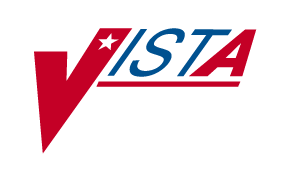 Pharmacy
Reengineering (PRE)Application Program Interface
(API) ManualVersion 1.0
October 2004(Revised May 2020)Department of Veterans Affairs
Product DevelopmentEach time this manual is updated, the Title Page lists the new revised date and this page describes the changes. No Change Pages document is created for this manual. Replace any previous copy with this updated version.Table of ContentsIntroduction	1Intended Audience	1Document Conventions	2Acronyms and Definitions	2Acronyms	2Definitions	3Interfaces	3User Interfaces	3Software Interfaces	3Hardware Interfaces	3Active APIs	5National Drug File (NDF)	9PSN50612 API – NATIONAL DRUG TRANSLATION file (#50.612)	14Component:  DATA	14PSN50625 API – WARNING LABEL – ENGLISH file (#50.625)	15Component:  DATA	15PSN50626 API – WARNING LABEL – SPANISH file (#50.626)	15Component:  DATA	15PSN50627 API – WARNING LABEL MAP file (#50.627)	16Component:  DATA	16PSN5067 API – NDC/UPN file (#50.67)	16Component:  ALL	16PSN50P41 API – DRUG INGREDIENTS file (#50.416)	17Component:  APD	17Component:  APS	17Component:  B	18Component:  ID	18Component:  NAME	19Component:  ZERO	19PSN50P6 API - VA GENERIC file (#50.6)	20Component:  ROOT	20Component:  ZERO	20PSN50P65 API - VA DRUG CLASS file (#50.605)	20Component:  C	20Component:  IEN	21Component:  ROOT	21PSN50P67 API – DRUG UNITS file (#50.607)	22Component:  ALL	22PSN50P68 API – VA PRODUCT file (#50.68)	22Component:  DATA	22Component:  FORM	23PSN56 API – DRUG INTERACTION file (#56)	23Component:  ALL	23Component:  IEN	24PSNAPIS API – API for NDF files	24Component:  B	24Component:  CIRN	25Component:  CIRN2	25Component:  CLASS	25Component:  CLASS2	26Component:  CLIST	26Component:  CMOP	26Component:  CPRS	27Component:  CPTIER	27Component:  DCLASS	28Component:  DCLCODE	29Component:  DDIEX	29Component:  DFSU	29Component:  DRGCLS	30Component:  DRUG	30Component:  DSS	30Component:  FORMI	31Component:  FORMR	31Component:  FORMRX	31Component:  INTRAN	32Component:  OVRIDE	32Component:  PROD0	33Component:  PROD2	33Component:  PSA	34Component:  PSJDF	34Component:  PSJING	34Component:  PSJST	35Component:  PSPT	35Component:  QLIST	35Component:  T	36Component:  TGTOG	36Component:  TGTOG2	36Component:  TTOG	37Component:  VAGN	37Component:  VAP	37PSNDI API – FileMan Calls	38Component:  DIC – Lookup/Add	38Component:  DIE - Edit Data	39Component:  IX - Lookup/Add	39Bar Code Medication Administration (BCMA)	42Outpatient Pharmacy (OP)	44PSO5241 API – PENDING OUTPATIENT ORDERS file (#52.41)	45Component:  PEN	45PSO5252 API – CLOZAPINE PRESCRIPTION OVERRIDES file (#52.52)	47Component:  EN	47PSO525AP API – RX SUSPENSE file (#52.5)	48Component:  SUS	48PSO5291 API – TPB ELIGIBILITY file (#52.91)	48Component:  PSO	48PSO52API API – PRESCRIPTION file (#52)	49Component:  PROF	49Component:  RX	50PSO52EX API –– PRESCRIPTION file (#52)	57Component:  ARXREF	57Component: EXTRACT	57Component: REF	58PSO53 API – RX PATIENT STATUS file (#53)	59Component:  PSO	59PSO59 API – OUTPATIENT SITE file (#59)	59Component:  PSS	59PSODI API –– FileMan Calls	60Component: DIC	60Component: DIQ	61Component: GET1	61Component: STATUS	61PSOORDER API – PRESCRIPTION file (#52)	62Component:  EN	62Inpatient Medications (IPM) - Unit Dose and IV	68PSJ53P1 API – NON-VERIFIED ORDERS file (#53.1)	69Component: PSJ	69PSJ59P5 API – IV ROOM file (#59.5)	70Component:  ALL	70Component:  WRT	70Inpatient Pharmacy Automatic Replenishment/Ward Stock (AR/WS)	71PSJ53P46 API –  CLINIC DEFINITION file (#53.46)	71Component: ALL(PSJIEN,LIST)	71Controlled Substances (CS)	73Drug Accountability/Inventory Interface (DA)	75Consolidated Mail Outpatient Pharmacy (CMOP)	77PSX550 API – CMOP SYSTEM file (#550)	77Component:  PSX	77Pharmacy Data Management (PDM)	79PSS32P3 API – APSP INTERVENTION TYPE file (#9009032.3)	90Component:  ALL	90PSS32P5 API – APSP INTERVENTION RECOMMENDATION file (#9009032.5)	91Component:  ALL	91PSS50 API - DRUG file (#50)	91Component:  A526	91Component:  A527	91Component:  AB	92Component:  ADDOLDNM	92Component:  AIU	93Component:  AND	93Component:  AOC	94Component:  AP	94Component:  AQ	95Component:  AQ1	95Component:  ARWS	96Component:  ASP	97Component:  ATC	97Component:  AVSN	98Component:  B	99Component:  C	99Component:  CLOZ	100Component:  CMOP	101Component:  CSYN	101Component:  DATA	102Component:  DOSE	104Component:  DRG	104Component:  DSPUNT	105Component:  EDTIFCAP	106Component:  FRMALT	106Component:  IEN	107Component:  INV	107Component:  IU	108Component:  LAB	108Component:  LABEL	109Component:  LIST	109Component:  LOOKUP	110Component:  MRTN	111Component:  MSG	112Component:  NDC	112Component:  NDF	113Component:  NOCMOP	113Component:  OLDNM	114Component:  SKAIU	114Component:  SKAQ	115Component:  SKAQ1	115Component:  SKB	115Component:  SKIU	116Component:  SORT	116Component:  VAC	116Component:  WS	117Component:  ZERO	118PSS50P4 API – DRUG ELECTROLYTES file (#50.4)	118Component:  ALL	118PSS50P66 API – DOSAGE FORM file (#50.606)	119Component:  ADD	119Component:  ALL	119PSS50P7 API – PHARMACY ORDERABLE ITEM file (#50.7)	120Component:  DRGIEN	120Component:  IEN	120Component:  INSTR	121Component:  LOOKUP	121Component:  NAME	122Component:  SYNONYM	122Component:  ZERO	123PSS51 API – MEDICATION INSTRUCTION file (#51)	123Component:  A	123Component:  ALL	124Component:  CHK	124Component:  LOOKUP	125Component:  WARD	125PSS51P1 API – ADMINISTRATION SCHEDULE file (#51.1)	126Component:  ADM	126Component:  ALL	126Component:  AP	127Component:  HOSP	128Component:  IEN	128Component:  IX	129Component:  PSSDQ	129Component:  WARD	130Component:  ZERO	130PSS51P15 API – ADMINISTRATION SHIFT file (#51.15)	131Component:  ACP	131Component:  ALL	132PSS51P2 API – MEDICATION ROUTES file (#51.2)	132Component:  ALL	132Component:  IEN	133Component:  NAME	133PSS51P5 API – ORDER UNIT file (#51.5)	134Component:  ALL	134Component:  EXPAN	134PSS52P6 API – IV ADDITIVES file (#52.6)	135Component:  DRGIEN	135Component:  DRGINFO	135Component:  ELYTES	136Component:  LOOKUP	136Component:  POI	137Component:  QCODE	137Component:  SYNONYM	138Component:  ZERO	139PSS52P7 API – IV SOLUTIONS file (#52.7)	139Component:  ACTSOL	139Component:  DRGIEN	140Component:  INACTDT	140Component:  LOOKUP	140Component:  POI	141Component:  POICHK	141Component:  ZERO	142PSS54 API – RX CONSULT file (#54)	142Component:  ALL	142Component:  LOOKUP	143PSS55 API – PHARMACY PATIENT file (#55)	143PSO52API - Component PROF	143Component:  PSS431	143Component:  PSS432	144Component:  PSS433	145Component:  PSS435	146Component:  PSS436	147PSS55MIS API – PHARMACY PATIENT file (#55)	148Component: CLINIC	148Component: STATUS	148PSS59P7 API – PHARMACY SYSTEM file (#59.7)	149Component:  PSS	149PSS781 API – PHARMACY PATIENT file (#55)	149Component:  PSS	149Component:  WRT	150PSSDI API – FileMan Calls	150Component:  DIC – Lookup/Add	150Component:  DIE	152Component:  DO - File Information Setup	152Component:  EN – Data Retrieval	153Component:  EN1	155Component:  FILE	155Component:  FNAME – Field Name Retrieval	156Component:  IX - Lookup/Add call IX^DIC	157Component:  MIX – Lookup/Add	158PSSFILES API – Help Text	159Component:  HLP	159Pharmacy Benefits Management (PBM)	161Pharmacy Prescription Practices (PPP)	163List of File Numbers and Names	165IntroductionTo meet the current and future business needs of the Department of Veterans Affairs (VA) Pharmacy, and to support the overall architecture planned for HealtheVet VistA, the existing pharmacy software modules are being re-engineered through new development and the purchase of commercial off-the-shelf products (COTS).Transition to the new Pharmacy Re-Engineered system eliminates the VistA Pharmacy files currently referenced. Therefore, all existing references (direct global reads/writes, VA FileMan reads/writes) to all pharmacy application files must be replaced with Application Programmer Interfaces (APIs).This Pharmacy Reengineering (PRE) Application Program Interface (API) Manual is designed to document the APIs provided by the Pharmacy suite of applications consisting of the following:National Drug File (NDF)Bar Code Medication Administration (BCMA)Outpatient Pharmacy (OP)Inpatient Medications (IPM) – Unit Dose and IVInpatient Pharmacy Automatic Replenishment/Ward Stock (AR/WS)Controlled Substances (CS)Drug Accountability (DA)Consolidated Mail Outpatient Pharmacy (CMOP)Pharmacy Data Management (PDM)Pharmacy Benefits Management (PBM)Pharmacy Prescription Practices (PPP)The plan is to encapsulate in two cycles. Encapsulation Cycle 1 focuses on APIs for National Drug File (NDF) and Pharmacy Data Management (PDM), and only APIs for these two packages will be released as part of Cycle 1. The one active (supported) API for Outpatient Pharmacy that existed prior to encapsulation is also included. A table of all currently active Pharmacy APIs can be found following the Interfaces section. Each application has a section that begins with a list of all the associated active (supported) and inactive APIs.If you need the use of an API that has not yet been made active, please email the Pharmacy Reengineering team at VHA OI SDD PHARM REENG DEV. Intended AudienceThe intended audiences for this document are Provider Systems, Health Systems Design, and Development (HSD&D) staff, National VistA support staff, and Software Quality Assurance (SQA) staff.Document ConventionsAcronyms and DefinitionsAcronymsDefinitionsInterfacesUser InterfacesThe APIs are used by all VistA applications that currently reference, via direct global reads/writes or VA FileMan reads/writes to, PDM and NDF application files. This enables other VistA applications uninterrupted access to pharmacy data during and after the transition to the Pharmacy Re-Engineered system.Software InterfacesThe following software must be running to support the Pharmacy APIs.Kernel V. 8.0VA FileMan V. 22.0MailMan V. 8.0Pharmacy Data Management (PDM) V. 1.0National Drug File (NDF) V. 4.0Outpatient Pharmacy V. 7.0Inpatient Medications V. 5.0Hardware InterfacesThe APIs run on standard hardware platforms used by the Department of Veterans Affairs Healthcare facilities. These systems consist of standard or upgraded Alpha AXP clusters and run Cache NT or Cache VMS.(This page left blank for two-sided copying.)Active APIsThe following table lists the APIs that are active as of the release of this manual. If you need the use of an API that has not yet been made active, please email the Pharmacy Reengineering team using the Outlook mail group VHA OI SDD PHARM REENG DEV. National Drug File (NDF)The National Drug File application, namespace PSN, provides the following Application Program Interfaces (APIs). If you need the use of an API that has not yet been made active, email the Pharmacy Reengineering team using the Outlook mail group VHA OI SDD PHARM REENG DEV. PSN50612 API – NATIONAL DRUG TRANSLATION file (#50.612)Component:  DATAReturns data from the NATIONAL DRUG TRANSLATION file (#50.612) in the array defined by the calling application.Status: InactiveDATA^PSN50612(PSNIEN,LIST)Input:PSNIENLISTWhere:PSNIEN = IEN of entry in NATIONAL DRUG TRANSLATION file (#50.612) [required]LIST = defined by the calling application [required]Output:^TMP($J,LIST,0) = Total entries returned or -1^NO DATA FOUND^TMP($J,LIST,PSNIEN,10) = END (50.612,10)^TMP($J,LIST,PSNIEN,11) = LAST UNMATCHED DRUG CLASSED(50.612,11)PSN50625 API – WARNING LABEL – ENGLISH file (#50.625)Component:  DATAReturns data from the WARNING LABEL-ENGLISH file (#50.625) in the array defined by the calling application.Status: InactiveDATA^PSN50625 (PSNIEN,LIST)Input:PSNIENLISTWhere:PSNIEN = IEN of entry in WARNING LABEL-ENGLISH file (#50.625) [required]LIST = defined by the calling application [required]Output:^TMP($J,LIST,0) = Total entries returned or -1^NO DATA FOUND^TMP($J,LIST,PSNIEN,.01) = NUMBER (50.625,.01)^TMP($J,LIST,PSNIEN,2) = SPECIFIC TO GENDER (50.625,2)^External format for the set of codes^TMP($J,LIST,PSNIEN,"WLT",0) = Total entries returned for this sub-file or -1^NO DATA FOUND^TMP($J,LIST,PSNIEN,"WLT",PSN(1),.01) = WARNING LABEL TEXT (50.6251,.01)Where:PSN(1) is the IEN of entry in the WARNING LABEL TEXT multiplePSN50626 API – WARNING LABEL – SPANISH file (#50.626)Component:  DATAReturns data from the WARNING LABEL-SPANISH file (#50.626) in the array defined by the calling application.Status: InactiveDATA^PSN50626(PSNIEN,LIST)Input:PSNIENLISTWhere:PSNIEN = IEN of entry in WARNING LABEL-SPANISH file (#50.626) [required]LIST = defined by the calling application [required]Output:^TMP($J,LIST,0) = Total entries returned or -1^NO DATA FOUND^TMP($J,LIST,PSNIEN,.01) = NUMBER (50.626,.01)^TMP($J,LIST,PSNIEN,2) = SPECIFIC TO GENDER (50.626,2)^External format for the set of codes ^TMP($J,LIST,PSNIEN,"WLT",0) = Total entries returned for this sub-file or -1^NO DATA FOUND^TMP($J,LIST,PSNIEN,"WLT",PSN(1),.01) = SPANISH WARNING LABEL TEXT (50.6261,.01)Where:PSN(1) is the IEN of entry in the SPANISH WARNING LABEL TEXT multiplePSN50627 API – WARNING LABEL MAP file (#50.627)Component:  DATAReturns data from the WARNING LABEL MAP file (#50.627) in the array defined by the calling application.Status: InactiveDATA^PSN50627(PSNIEN,PSNFT,LIST)Input:PSNIENPSNFTLISTWhere:PSNIEN = IEN of entry in WARNING LABEL MAP file (#50.627) [optional]PSNFT = NAME field (#.01) of the WARNING LABEL MAP file (#50.627)
(a value of "??" may be used) [optional]LIST = defined by the calling application [required]Output:^TMP($J,LIST,0) = Total entries returned or -1^NO DATA FOUND^TMP($J,LIST,PSNIEN,.01) = GCNSEQNO (50.627,.01)^TMP($J,LIST,PSNIEN,1) = NUMBER (50.627,1)^TMP($J,LIST,PSNIEN,.2) = PRIORITY (50.627,2)^TMP($J,LIST,"B",GCNSEQNO,PSNIEN) = ""PSN5067 API – NDC/UPN file (#50.67)Component:  ALLReturns data from the NDC/UPN file (#50.67).Status: ActiveALL^PSN5067(PSNIEN,PSNFT,PSNFL,LIST)Input:PSNIENPSNFTPSNFLLISTWhere:PSNIEN = IEN of entry in NDC/UPN file (#50.67) If a value is passed in for PSNIEN, then any value passed in for the PSNFT parameter will be ignored. [optional]PSNFT = TRADE NAME field (#4) of the NDC/UPN file (#50.67) (a value of "??" may be used). This value will be ignored if a value for PSNIEN is passedin. [optional]PSNFL = Inactivation date: A null value will return all entries (entry of a FileMan format date (ex: 3030917) will return active entries after this date) [optional]LIST = defined by the calling application [required]Output:^TMP($J,LIST,0) = Total entries returned or -1^NO DATA FOUND^TMP($J,LIST,PSNIEN,.01) = SEQUENCE NUMBER (50.67,.01)^TMP($J,LIST,PSNIEN,1) = NDC (50.67,1)^TMP($J,LIST,PSNIEN,2) = UPN (50.67,2)^TMP($J,LIST,PSNIEN,3) = MANUFACTURER (50.67,3)^NAME (55.95,.01)^TMP($J,LIST,PSNIEN,4) = TRADE NAME (50.67,4)^TMP($J,LIST,PSNIEN,5) = VA PRODUCT NAME (50.67,5)^NAME (50.68,.01)^TMP($J,LIST,PSNIEN,7) = INACTIVATION DATE (50.67,7)^External format (ex: SEP 12,1999)^TMP($J,LIST,PSNIEN,8) = PACKAGE SIZE (50.67,8)^NAME (50.609,.01)^TMP($J,LIST,PSNIEN,9) = PACKAGE TYPE (50.67,9)^NAME (50.608,.01)^TMP($J,LIST,PSNIEN,10) = OTX/RX INDICATOR (50.67,10)^ External format for the set of codes^TMP($J,LIST,"B",NAME,PSNIEN) = ""Note: Please note the value NAME in the “B” cross reference returned is from the TRADE NAME field (#4). This is not a required field.PSN50P41 API – DRUG INGREDIENTS file (#50.416)Component:  APDReturns the NAME field (#.01) and PRIMARY INGREDIENTS field (#2) of the DRUG INGREDIENTS file (#50.416) in the array defined by the calling application.  The “APD” cross-reference in the format of ^PS(50.416, “APD”,DRUG IDENTIFIER(50.4161,.01), IEN(50.416) from the PRIMARY INGREDIENTS(50.416,2)) will be used.Status: InactiveAPD^PSN50P41(PSNID,LIST)Input:PSNIDLISTWhere:PSNID = DRUG IDENTIFIER field (#.01) of the DRUG IDENTIFIER multiple of the DRUG INGREDIENTS file (#50.416) [optional]LIST = defined by the calling application [required]Output:^TMP($J,LIST,0) = Total entries returned or -1^NO DATA FOUND^TMP($J,LIST,PSNIEN,.01) = NAME(50.416,.01)^TMP($J,LIST,PSNIEN,2) = PRIMARY INGREDIENT (50.416,2)^NAME (50.416,.01) (The PRIMARY INGREDIENT field (#2)stores the IEN of the DRUG INGREDIENTS file (#50.416) that point to other entry in this file)^TMP($J,LIST,PSNIEN,"ID",0) = Total entries returned for this sub-file or -1^NO DATA FOUND^TMP($J,LIST,PSNIEN,"ID",PSN(1),.01) = DRUG IDENTIFIER (50.4161,.01)^TMP($J,LIST,"APD",NAME,PSNIEN) = ""Where:PSNIEN is the IEN of entry in the DRUG INGREDIENTS file (#50.416)PSN(1) is the IEN of entry in the DRUG IDENTIFIER multipleComponent:  APSReturns the DRUG IDENTIFIER field (#.01) of the DRUG IDENTIFIER multiple of the DRUG INGREDIENTS file (#50.416) in the array defined by the calling application. The “APS” cross-reference in the format of ^PS(50.416, “APS”,PRIMARY INGREDIENT(50.416,2),IEN(50.416)) will be used.Status: InactiveAPS^PSN50P41(PSNPI,LIST)Input:PSNPILISTWhere:PSNPI = PRIMARY INGREDIENT field (#2) of the DRUG INGREDIENTS file (#50.416) [required]LIST = defined by the calling application [required]Output:^TMP($J,LIST,0) = Total entries returned or -1^NO DATA FOUND^TMP($J,LIST,PSNIEN,.01) = NAME (50.416,.01)^TMP($J,LIST,PSNIEN,"ID",0) = Total entries returned for this sub-file or -1^NO DATA FOUND^TMP($J,LIST,PSNIEN,"ID",PSN(1),.01) = DRUG IDENTIFIER (50.4161,.01)^TMP($J,LIST,"APS",NAME,PSNIEN) = ""Where:PSNIEN is the IEN of entry in the DRUG INGREDIENTS file (#50.416)PSN(1) is the IEN of entry in the DRUG IDENTIFIER multipleComponent:  BReturns the file root of the “B” cross-reference on the DRUG INGREDIENTS file (#50.416).Status: ActiveS X=$$B^PSN50P41Input:N/AOutput:$$BWhere:$$B = "^PS(50.416,"B")" the file root of the "B" cross-reference on the DRUG INGREDIENTS file (#50.416)Component:  IDReturns the DRUG IDENTIFIER field (#.01) of the DRUG IDENTIFIER multiple of the DRUG INGREDIENTS file (#50.416) in the array defined by the calling application.Status: InactiveID^PSN50P41(PSNIEN,PSNFT,LIST)Input:PSNIENPSNFTLISTWhere:PSNIEN = IEN of entry in DRUG INGREDIENTS file (#50.416) [optional]PSNFT = NAME field (#.01) of the DRUG INGREDIENTS file (#50.416) (a value of "??" may be used) [optional]LIST = defined by the calling application [required]Output:^TMP($J,LIST,0) = Total entries returned or -1^NO DATA FOUND^TMP($J,LIST,PSNIEN,.01) = NAME (50.416,.01)^TMP($J,LIST,PSSIEN,"ID",0) = Total entries returned for this sub-file or -1^NO DATA FOUND^TMP($J,LIST,PSNIEN,"ID",PSN(1),.01) = DRUG IDENTIFIER (50.4161,.01)^TMP($J,LIST,"B",NAME,PSNIEN) = ""Where:PSN(1) is the IEN of entry in the DRUG IDENTIFIER multipleComponent:  NAMEReturns fields in the zero node in the DRUG INGREDIENTS file (#50.416) in the array defined by the calling application. The “P” cross-reference in the format of ^PS(50.416,“P”,NAME(50.416,.01),IEN(50.416)) will be used.Status: ActiveNAME^PSN50P41(PSNFT,LIST)Input:PSNFTLISTWhere:PSNFT = NAME field (#.01) of the DRUG INGREDIENTS file (#50.416)
(a value of "??" may be used) [required]LIST = defined by the calling application [required]Output:^TMP($J,LIST,0) = Total entries returned or -1^NO DATA FOUND^TMP($J,LIST,PSNIEN,.01) = NAME (50.416,.01)^TMP($J,LIST,PSNIEN,2) = PRIMARY INGREDIENT (50.416,2)^NAME (50.416,.01) (The PRIMARY INGREDIENT field (#2) stores the IEN of the DRUG INGREDIENTS file (#50.416) that point to other entry in this file)^TMP($J,LIST,"P",NAME,PSNIEN) = ""Where:PSNIEN is IEN of entry in the DRUG INGREDIENTS file (#50.416)Component:  ZEROChecks for the existence of the entry in the DRUG INGREDIENTS file (#50.416).  The NAME field (#.01) and the PRIMARY INGREDIENT field (#2) of the DRUG INGREDIENTS file (#50.416) will be returned.Status: ActiveZERO^PSN50P41(PSNIEN,PSNFT,PSNFL,LIST)Input:PSNIENPSNFTPSNFLLISTWhere:PSNIEN = IEN of entry in DRUG INGREDIENTS file (#50.416) [optional]PSNFT = the NAME field (#.01) of the DRUG INGREDIENTS file (#50.416) (a value of "??" may be used) [optional]PSNFL = Inactive date: A null value will return all entries (entry of a FileMan format date (ex: 3030917) will return active entries after this date) [optional]LIST = defined by the calling application [required]Output:^TMP($J,LIST,0) = Total entries returned or -1^NO DATA FOUND^TMP($J,LIST,PSNIEN,.01) = NAME (50.416,.01)^TMP($J,LIST,PSNIEN,2) = PRIMARY INGREDIENT (50.416,2)^NAME (50.416,.01) (The PRIMARY INGREDIENT field (#2) stores the IEN of the DRUG INGREDIENTS file (#50.416) that point to other entry in this file)^TMP($J,LIST,PSNIEN,3) = INACTIVATION DATE (50.416,3)^External format (ex: SEP 12,1999)^TMP($J,LIST,"B",NAME,PSNIEN) = ""PSN50P6 API - VA GENERIC file (#50.6)Component:  ROOTReturns the root of the zero node of the VA GENERIC file (#50.6).  Status: ActiveS X=$$ROOT^PSN50P6Input:N/AOutput:$$ROOTWhere:$$ROOT is "^PSNDF(50.6," the file root of the VA GENERIC file (#50.6)Component:  ZEROReturns the zero node of the VA GENERIC file (#50.6) in the array defined by the calling application. The “B” cross-reference in the format of ^PS(50.6,“B” ,NAME(50.6,.01),IEN(50.6)) will be used.  Status: ActiveZERO^PSN50P6(PSNIEN,PSNFT,PSNFL,PSNX,LIST)Input:PSNIENPSNFTPSNFLPSNXLISTWhere:PSNIEN = IEN of entry in VA GENERIC file (#50.6) [optional]PSNFT = NAME field (#.01) of the VA GENERIC file (#50.6)
(a value of "??" may be used) [optional]PSNFL = Inactive date: A null value will return all entries (entry of a FileMan format date (ex: 3030917) will return active entries after this date) [optional]PSNX = 1 for exact match flag [optional]LIST = defined by the calling application [required]Output:^TMP($J,LIST,0) = Total entries returned or -1^NO DATA FOUND^TMP($J,LIST,PSNIEN,.01) = NAME (50.6,.01)^TMP($J,LIST,PSNIEN,1) = INACTIVATION DATE (50.6,1)^External format (ex: SEP 12,1999)^TMP($J,LIST,"B",NAME,PSNIEN) = ""PSN50P65 API - VA DRUG CLASS file (#50.605)Component:  CReturns the CODE field (#.01) and CLASSIFICATION field (#1) of the VA DRUG CLASS file (#50.605).  The “C” cross-reference in the format of ^PS(50.605,“C”,CLASSIFICATION(50.605,1),IEN(50.605)) will be used.Status: ActiveC^PSN50P65(PSNIEN,PSNFT,LIST) Input:PSNIENPSNFTLISTWhere:PSNIEN = IEN of entry in VA DRUG CLASS file (#50.605) [optional]PSNFT = the CLASSIFICATION field (#1) of the VA DRUG CLASS file (#50.605) (a value of "??" may be used) [optional]LIST = defined by the calling application [required]Output:^TMP($J,LIST,0) = Total entries returned or -1^NO DATA FOUND^TMP($J,LIST,PSNIEN,.01) = CODE (50.605,.01)^TMP($J,LIST,PSNIEN,1) = CLASSIFICATION (50.605,1)^TMP($J,LIST,PSNIEN,2) = PARENT CLASS (50.605,2)^CODE (50.605,.01)^TMP($J,LIST,PSNIEN,3) = TYPE (50.605,3)^TMP($J,LIST,"C",CODE,PSNIEN) = ""Note: The “C” cross-reference in the format of ^PS(50.605, “C”,CLASSIFICATION (50.605,1),IEN(50.605)) will be used for the lookup.Component:  IENReturns the CODE field (#.01) and CLASSIFICATION field (#1) of the VA DRUG CLASS file (#50.605). The “B” cross-reference in the format of ^PS(50.605,“B”, CODE(50.605,.01),IEN(50.605)) will be used.Status: ActiveIEN^PSN50P65(PSNIEN,PSNFT,LIST)Input:PSNIENPSNFTLISTWhere:PSNIEN = IEN of entry in VA DRUG CLASS file (#50.605) [optional]PSNFT = CODE field (#.01) of VA DRUG CLASS file (#50.605) (a value of "??" may be used) [optional]LIST = defined by the calling application [required]Output:^TMP($J,LIST,0) = Total entries returned or -1^NO DATA FOUND^TMP($J,LIST,PSNIEN,.01) = CODE (50.605,.01)^TMP($J,LIST,PSNIEN,1) = CLASSIFICATION (50.605,1)^TMP($J,LIST,"B",CODE,PSNIEN) = ""Component:  ROOTReturns the global root of the zero node of the “C” cross-reference of the VA DRUG CLASS file (#50.605).Status: ActiveS X=$$ROOT^PSN50P65(PSNC)Input:PSNC = If "1" the global root of the "C" cross-reference is returned otherwise, the global root of the zero node is returnedOutput:$$ROOTWhere:$$ROOT = "^PS(50.605,"C")" if PSNC is passed in as 1$$ROOT = "^PS(50.605," if PSNC is nullPSN50P67 API – DRUG UNITS file (#50.607)Component:  ALLReturns all of the data from the DRUG UNITS file (#50.607) in the array defined by the calling application.Status: InactiveALL^PSN50P67(PSNIEN,PSNFT,PSNFL,LIST)Input:PSNIENPSNFTPSNFLLISTWhere:PSNIEN = IEN of entry in DRUG UNITS file (#50.607) [optional]PSNFT = NAME field (#.01) of the DRUG UNITS file (#50.607)
(a value of "??" may be used) [optional]PSNFL = Inactive date: A null value will return all entries (entry of a FileMan format date (ex: 3030917) will return active entries after this date) [optional]LIST = defined by the calling application [required]Output:^TMP($J,LIST,0) = Total entries returned or -1^NO DATA FOUND^TMP($J,LIST,PSNIEN,.01) = NAME (50.607,.01)^TMP($J,LIST,PSNIEN,1) = INACTIVATION DATE (50.607,1)^External format (ex: SEP 12,1999)^TMP($J,LIST,"B",NAME,PSNIEN) = ""PSN50P68 API – VA PRODUCT file (#50.68)Component:  DATAReturns the NAME field (#.01),  NDC LINK TO GCNSEQNO field (#13) and CS FEDERAL SCHEDULE field (#19) of the VA PRODUCT file (#50.68) in the array defined by the calling application.Status: ActiveDATA^PSN50P68(PSNIEN,PSNFT,LIST)Input:PSNIENPSNFTLISTWhere:PSNIEN = IEN of entry in VA PRODUCT file (#50.68) [optional]PSNFT = NAME field (#.01) of the VA PRODUCT file (#50.68) (a value of "??" may be used) [optional]LIST = defined by the calling application [required]Output:^TMP($J,LIST,0) = Total entries returned or -1^NO DATA FOUND^TMP($J,LIST,PSNIEN,.01) = NAME (50.68,.01)^TMP($J,LIST,PSNIEN,.05) = VA GENERIC NAME (50.68,.05)^NAME (50.6,.01)^TMP($J,LIST,PSNIEN,3) = UNITS (50.68,3)^NAME (50.607,.01)^TMP($J,LIST,PSNIEN,4) = NATIONAL FORMULARY NAME (50.68,4)^TMP($J,LIST,PSNIEN,11) = GCNSEQNO (50.68,11)^TMP($J,LIST,PSNIEN,12) = PREVIOUS GCNSEQNO (50.68,12)^TMP($J,LIST,PSNIEN,13) = NDC LINK TO GCNSEQNO (50.68,13)^TMP($J,LIST,PSNIEN,19) = CS FEDERAL SCHEDULE (50.68,19)^External format for the set of codes^TMP($J,LIST,PSNIEN,2000) = SERVICE CODE (50.68,2000)^TMP($J,LIST,"B",NAME,PSNIEN) = ""Note: If there is no data in the SERVICE CODE field (#2000) of the VA PRODUCT file (#50.68), the value 600000 will be returned for the SERVICE CODE.Component:  FORMReturns the NATIONAL FORMULARY NAME field (#4) of the VA PRODUCT file (#50.68).Status: InactiveS X=$$FORM^PSN50P68(PSNIEN)Input:PSNIENWhere:PSNIEN = IEN of entry in VA PRODUCT file (#50.68) [required]Output:$$FORMWhere:$$FORM = the NATIONAL FORMULARY NAME field (#4) of the VA PRODUCT file (#50.68)PSN56 API – DRUG INTERACTION file (#56)Component:  ALLReturns all of the data from the DRUG INTERACTION file (#56) in the array defined by the calling application.Status: InactiveALL^PSN56(PSNIEN,PSNFT,LIST)Input:PSNIENPSNFTLISTWhere:PSNIEN = IEN of entry in DRUG INTERACTION file (#56) [optional]PSNFT = NAME field (#.01) of DRUG INTERACTION file (#56)
(a value of "??" may be used) [optional]LIST = defined by the calling application [required]Output:^TMP($J,LIST,0) = Total entries returned or -1^NO DATA FOUND^TMP($J,LIST,PSNIEN,.01) = NAME (56,.01)^TMP($J,LIST,PSNIEN,1) = INGREDIENT 1 (56,1)^NAME (50.416,.01)^TMP($J,LIST,PSNIEN,2) = INGREDIENT 2 (56,2)^NAME (50.416,.01)^TMP($J,LIST,PSNIEN,3) = SEVERITY (56,3)^External format for the set of codes^TMP($J,LIST,PSNIEN,4) = NATIONALLY ENTERED (56,4)^External format for the set of codes^TMP($J,LIST,PSNIEN,5) = TOTAL INDEXES (56,5)^TMP($J,LIST,PSNIEN,6) = LOCALLY EDITED (56,6)^TMP($J,LIST,PSNIEN,7) = INACTIVATION DATE (56,7)^External format (ex: SEP 12,1999)^TMP($J,LIST,"B",NAME,PSNIEN) = ""Component:  IENReturns the IEN(s) of the DRUG INTERACTION file (#56) when passed the DRUG IDENTIFIER sub-field (#.01) of the DRUG IDENTIFIER multiple (#1) from the DRUG INGREDIENTS file (#50.416) for INGREDIENT 1 field (#1) and for INGREDIENT 2 field (#2) in the DRUG INTERACTION file (#56).  The “APD” cross-reference in the format of ^PS(56,“APD”,DRUG IDENTIFIER(50.4161,.01) of the INGREDIENT 1(56,1),DRUG IDENTIFIER(50.4161,.01) of the INGREDIENT 2(56,2),IEN of the DRUG INTERACTION file (#56)) will be used.Status: InactiveIEN^PSN56(PSNING1,PSNING2,PSNFL,LIST)Input:PSNING1PSNING2PSNFLLISTWhere:PSNING1 = DRUG IDENTIFIER (50.4161,.01) associated with INGREDIENT 1 [required]PSNING2 = DRUG IDENTIFIER (50.4161,.01) associated with INGREDIENT 2 [required]PSNFL = Inactive date: A null value will return all entries (entry of a FileMan format date (ex: 3030917) will return active entries after this date) [optional]LIST = defined by the calling application [required]Output:^TMP($J,LIST,0) = Total entries returned or -1^NO DATA FOUND^TMP($J,LIST,PSNIEN,.01) = NAME (56,.01)^TMP($J,LIST,PSNIEN,1) = INGREDIENT 1 (56,1)^NAME (50.416,.01)^TMP($J,LIST,PSNIEN,2) = INGREDIENT 2 (56,2)^NAME (50.416,.01)^TMP($J,LIST,PSNIEN,3) = SEVERITY (56,3)^External format for the set of codes^TMP($J,LIST,PSNIEN,7) = INACTIVATION DATE (56,7)^External format (ex: SEP 12,1999)^TMP($J,LIST,"APD",NAME,PSNIEN) = ""Where:PSNIEN is IEN of entry in the DRUG INTERACTION file (#56)PSNAPIS API – API for NDF filesComponent:  BReturns the closed global root of the “B” cross reference on the NAME field (#.01) for the VA GENERIC file (#50.6).  Status: ActiveS X=$$B^PSNAPIS returns the closed global root of the
"B" cross-reference field in the VA GENERIC file (#50.6)Component:  CIRNReturns specific data from the VA GENERIC file (#50.6), the NDC/UPN file (#50.67), and the VA PRODUCT file (#50.68).Status: ActiveS X=$$CIRN^PSNAPIS(ndc,.array)Input:ndcarrayWhere:ndc = 12-digit National Drug Codearray = defined by the calling applicationOutput:$$CIRN = number of entries in the arrayWhere:array = NDCarray(0) = IEN in the VA GENERIC file (#50.6)array(1) = VA GENERIC NAMEarray(2) = Dose Form IEN^^CLASS IENarray(3) = strengtharray(4) = units IENarray(5) = package size IENarray(6) = package type pointerarray(7) = NDC^MANUFACTURER^TRADE NAME^VA PRODUCT NAME POINTER^ROUTE OF ADMINISTRATION	If the NDC is not a valid entry, then array is returned as
	"000000000000", and seven elements of array returned as nullComponent:  CIRN2Returns the list of the NDCs from the NDC/UPN file (#50.67) for a product.Status: ActiveS X=$$CIRN2^PSNAPIS(p1,p3,.LIST)Input:p1p3LISTWhere:p1 = the first piece of the "ND" node in the DRUG file (#50)p3 = the third piece of the "ND" node in the DRUG file (#50)LIST = defined by the calling application [required]Output:LIST(J) = NDC$$CIRN2 = number of entries in the LISTWhere:J = a simple indexNDC = 12-character National Drug Code for all NDCs association with the VA Product specified by p1 and p3Component:  CLASSValidates the CLASSIFICATION field (#1) in the VA DRUG CLASS file (#50.605).Status: ActiveS X=$$CLASS^PSNAPIS(class)Input:classWhere:class = 5-character VA Drug Classification Code
(e.g. CN103)Output:	$$CLASS
Where $$CLASS is:1 = VA Drug Classification Code is valid0 = VA Drug Classification Code is not validComponent:  CLASS2Returns the CODE field (#.01) and the CLASSIFICATION field (#1) for the VA DRUG CLASS file (#50.605).Status: ActiveS X=$$CLASS2^PSNAPIS(IEN)Input:IENWhere:IEN = IEN in the VA DRUG CLASS file (#50.605)Output:$$CLASS2 = CODE^CLASSIFICATION, (e.g. AD900^ANTIDOTES/DETERRENTS, OTHER)Where:CODE = CODE field (#.01) of the VA DRUG CLASS file (#50.605)CLASSIFICATION = CLASSIFICATION field (#1) of the VA DRUG CLASS file (#50.605)Component:  CLISTReturns a list of IEN and CODE field (#.01) from the VA DRUG CLASS file (#50.605).Status: ActiveS X=$$CLIST^PSNAPIS(DA,.LIST)Input:DALISTWhere:DA = IEN from the VA GENERIC file (#50.6)LIST = defined by the calling application [required]Output:LIST(IEN) = IEN^CLASS$$CLIST = number of entries in the LISTWhere:IEN = IEN from the VA DRUG CLASS file (#50.605)CLASS = 5-character VA Drug Class Code for every class associated with that entry in the VA GENERIC file (#50.6)Component:  CMOPReturns the 5 character NAME field (#.01) for the VA PRODUCT file (#50.68).Status: ActiveS X=$$CMOP^PSNAPIS(CODE)Input:CODEWhere:CODE = 5-character CMOP IDOutput:$$CMOPWhere:$$CMOP = corresponding VA Product Name if the CODE is valid$$CMOP = null if the CODE is not validComponent:  CPRSReturns the NAME field (#.01) from the DOSAGE FORM file (#50.606), the CODE field (#.01) from the VA DRUG CLASS file (#50.605), the STRENGTH field (#2) from the VA PRODUCT file (#50.68), and the NAME field (#.01) from the DRUG UNITS file (#50.607) for the selected drug.  Status: ActiveS X=$$CPRS^PSNAPIS(p1,p3)Input:plp3Where:p1 = first piece of the "ND" node in the DRUG file (#50) for a selected drugp3 = third piece of the "ND" node in the DRUG file (#50) for a selected drugOutput:$$CPRS = DOSAGE FORM^CLASS CODE^STRENGTH^UNITSWhere:DOSAGE FORM = name of Dosage FormCLASS CODE = 5-character VA Drug Class Code for a selected drugSTRENGTH = the strengthUNITS = the unitComponent:  CPTIERReturns the COPAY TIER for the drug and date given. This API evaluates data in the COPAY TIER multiple field (#45) from the VA PRODUCT file (#50.68).The Pharmacy Product System - National (PPS-N) package is used to define copay tier information for VA Products.  A check for the DEA special Handling code for the drug/product is an additional check made in Pharmacy to determine if a drug is exempt from copay. The copay exempt DEA codes are: I for Investigational Drug, N for Nutritional Supplement and S for Supply Item.  The data returned by this API varies based on the data passed in.Status: ActiveS X=$$CPTIER^PSNAPIS(VAR1,VAR2,VAR3,VAR4)Input:VARlVAR2VAR3VAR4Where:VAR1 = IEN FOR VA PRODUCT file (#50.68)VAR2 = Date to be verified for Copay TierVAR3 = IEN for DRUG file (#50) VAR4 = 1 for display or null for billingVAR1 and/or VAR3 or both can be passed but VAR3 takes precedence.VAR4 equal to 1 indicates that the API will return the stored value for copay tier information to be displayed for options such as Drug Enter/Edit, Lookup into Dispensed Drug file, etc.  A null value for VAR4 means the calling application will use the returned information for billing purposes.  The API will return the copay exempt value of 0 (zero) for products with DEA Special Handling field that contains S for Supply Items, I for Investigational Drugs or N for Nutritional Supplement.  The DEA Special Handling supersedes the copay tier field and zero is returned regardless of the copay tier defined on the product.   	Output:If the date given (VAR2) falls within a date ranged defined on the product for COPAY TIER LEVEL, the following is returned:  		Tier^Effective Date^End Date	Where: 		 Tier = COPAY TIER LEVEL field (#.01)		 Effective Date = EFFECTIVE DATE field (#1)		 End Date = End Date field (#2) If the VAR2 date does not fall within a range of at least one COPAY TIER LEVEL null is returned.	Null is returned when no copay tier data is defined on the 	product.Component:  DCLASSReturns the PRIMARY VA DRUG CLASS field (#15) from the VA PRODUCT file (#50.68) and the CLASSIFICATION field (#1) from the VA DRUG CLASS file (#50.605) for the selected drug.Status: ActiveS X=$$DCLASS^PSNAPIS(p1,p3)Input:plp3Where:p1 = first piece of the "ND" node in the DRUG file (#50)p3 = third piece of the "ND" node in the DRUG file (#50) Output:$$DCLASS = PRIMARY VA DRUG CLASS^VA DRUG CLASSIFICATIONWhere:PRIMARY VA DRUG CLASS = IEN for the VA DRUG CLASS file (#50.605)VA DRUG CLASSIFICATION = VA DRUG CLASSIFICATION description for a selected drug, (e.g. CYANIDE ANTIDOTES)Component:  DCLCODEReturns the 5 character CODE field (#.01) from the VA DRUG CLASS file (#50.605) for the selected drug.Status: ActiveS X=$$DCLCODE^PSNAPIS(p1,p3)Input:plp3Where:p1 = first piece of the "ND" node in the DRUG file (#50) for a selected drugp3 = third piece of the "ND" node in the DRUG file (#50) for a selected drugOutput:$$DCLCODE = 5-character VA Drug Class Code for a selected drug, (e.g. AD200)Component:  DDIEXReturns the indication from VA PRODUCT file (#50.68) if a drug is exempted from drug-drug interaction order checking.Status: ActiveS X=$$DDIEX^PSNAPIS(VAR1,VAR2)Input:VAR1VAR2Where:VAR1 = first piece of the "ND" node in the DRUG file (#50) for a selected drugVAR2 = third piece of the "ND" node in the DRUG file (#50) for a selected drugOutput:$$DDIEX = 1 or 0Where:1 = indicates that a drug has been exempted from drug-drug interaction order checking0 = indicates that a drug is not exempted from drug-drug interaction order checkingComponent:  DFSUReturns the NAME field (#.01) from the DOSAGE FORM file (#50.606), the STRENGTH field (#2) from VA PRODUCT file (#50.68), and the NAME field (#.01) from the DRUG UNITS file (#50.607).Status: ActiveS X=$$DFSU^PSNAPIS(p1,p3)Input:plp3Where:p1 = first piece of the "ND" node in the DRUG file (#50) for a selected drugp3 = third piece of the "ND" node in the DRUG file (#50) for a selected drugOutput:$$DFSU = DFIEN^DOSE^STIEN^STRENGTH^UNIEN^UNITSWhere:DFIEN = IEN of the Dosage FormDOSE = name of the Dosage FormSTIEN = IEN of the strengthSTRENGTH = the strengthUNIEN = IEN of the unitsUNITS = the unitComponent:  DRGCLSReturns CODE (#.01) and PARENT CLASS (#2) from VA DRUG CLASS file (#50.605) for a National Drug Code (NDC).Status: ActiveS X=$$DRGCLS^PSNAPIS(IEN)Input:IENWhere:IEN = (required) internal entry number of National Drug Code (NDC) in NDC/UPN file (#50.67).Output:$$DRGCLS(IEN) = Drug Class code^Parent ClassComponent:  DRUGValidates if the drug name is either a valid NAME entry in the VA GENERIC file (#50.6) or a valid TRADE NAME entry in the NDC/UPN file (#50.67).    Status: ActiveS X=$$DRUG^PSNAPIS(drug name)Input:drug nameWhere:drug name = VA Generic Name from the VA GENERIC file 
(#50.6) or the Trade Name from the NDC/UPN file (#50.67)Output:$$DRUGWhere $$DRUG is:1 = VA Generic Name or Trade Name is valid
0 = VA Generic Name or Trade Name is not validComponent:  DSSReturns the five or seven digit DSS NUMBER field (#30) from the VA PRODUCT file (#50.68) for the selected drug.Status: ActiveS X=$$DSS^PSNAPIS(p1,p3)Input:plP3Where:p1 = first piece of the "ND" node in the DRUG file (#50) for a selected drugp3 = third piece of the "ND" node in the DRUG file (#50) for a selected drugOutput:$$DSS = 5 or 7-digit DSS identifier for a selected drugComponent:  FORMIReturns the NATIONAL FORMULARY INDICATOR field (#17) for a VA PRODUCT file (#50.68).Status: ActiveS X=$$FORMI^PSNAPIS(p1,p3)Input:p1p3Where:p1 = first piece of the "ND" node in the DRUG file (#50) for a selected entryp3 = third piece of the "ND" node in the DRUG file (#50) for a selected entryOutput:$$FORMI = 1 or 0Where:1 = the item is on the National Formulary
0 = the item is not on the National FormularyComponent:  FORMRReturns the indication if the NATIONAL FORMULARY RESTRICTION field (#18) is existent for the VA PRODUCT file (#50.68).Status: ActiveS X=$$FORMR^PSNAPIS(p1,p3)Input:p1p3Where:p1 = first piece of the "ND" node in the DRUG file (#50) for a selected entryp3 = third piece of the "ND" node in the DRUG file (#50) for a selected entryOutput:$$FORMR = 1 or 0Where:1 = there are National Formulary restrictions0 = there are no National formulary restrictionsComponent:  FORMRXReturns the list NATIONAL FORMULARY RESTRICTION field (#18) for the VA PRODUCT file (#50.68).Status: ActiveS X=$$FORMRX^PSNAPIS(DA,K,.LIST)Input:DAKLISTWhere:DA = first piece of the "ND" node in the DRUG file (#50) for a selected drugK = third piece of the "ND" node in the DRUG file (#50) for a selected drugLIST = defined by the calling application [required]Output:$$FORMRX = 1 or 0Where:1 = there are National Formulary restrictions0 = there are no National formulary restrictionsLIST = word processing field describing the restrictions, if restrictions exist for the VA ProductComponent:  INTRANProvides input transform lookup functionality for fields that store NDC codes.Status: ActiveD INTRAN^PSNAPIS(SCR)Input:SCRWhere:SCR = M code for value of DIC("S") - If SCR is not defined, all active entries will be returnedOutput:X = NDC field (#1) if input is valid. If no valid input is available, X will be undefined.Component:  OVRIDEReturns the OVERRIDE DF DOSE CHK EXCLUSION field (#31) from the VA PRODUCT file (#50.68) for the selected drug.Status: ActiveS X=$$OVRIDE^PSNAPIS(p1,p3)Input:plp3Where:p1 = first piece of the "ND" node in the DRUG file (#50) for a selected drugp3 = third piece of the "ND" node in the DRUG file (#50) for a selected drugOutput:$$OVRIDE = OVERRIDE DF DOSE CHK EXCLUSION valueWhere:1 = Yes, override the value in the EXCLUDE FROM DOSAGE CHECKS field (#11) of the DOSAGE FORM file (#50.606)0 = No, do not override the value in the EXCLUDE FROM DOSAGE CHECKS field (#11) of the DOSAGE FORM file (#50.606)Note: this is a required field, but if data is missing from this field, a null will be returned. Component:  PROD0Returns the NAME field (#.01), the DOSAGE FORM field (#1), the STRENGTH field (#2), the UNITS field (#3), the GCNSEQNO field (#11), and the PREVIOUS GCNSEQNO field (#12) from the VA PRODUCT file (#50.68).Status: ActiveS X=$$PROD0^PSNAPIS(p1,p3)Input:plp3Where:p1 = first piece of the "ND" node in the DRUG file (#50) for a selected drugp3 = third piece of the "ND" node in the DRUG file (#50) for a selected drugOutput:$$PROD0 = VA PRODUCT NAME^DOSAGE FORM^STRENGTH^UNITS
^^^PMIS^PREVIOUS PMIS Where:VA PRODUCT NAME = name of VA Product in the VA PRODUCT file (#50.68) for a selected drugDOSAGE FORM = name of the Dosage Form for a selected drugSTRENGTH = the strength of a selected drugUNITS = number of unitsPMIS = this contains the GCNSEQNO Code, which relates to mapping of the Patient Medication Information Sheet (PMIS) and Rx warning labelsPREVIOUS PMIS = this contains the PREVIOUS GCNSEQNO Code, which relates to mapping of the PMIS and Rx warning labelsNote: ICR was not updated with PMIS project. The PMIS ENTRY field is no longer called USP GENERIC NAME in the VA PRODUCT file (#50.68). The source is now FDB and not USP.Component:  PROD2Returns the VA PRINT NAME field (#5), the VA PRODUCT IDENTIFIER field (#6), the TRANSMIT TO CMOP field (#7) from the VA PRODUCT file (#50.68) and the NAME field (#.01) from the VA DISPENSE UNIT file (#50.64).Status: ActiveS X=$$PROD2^PSNAPIS(p1,p3)Input:plp3Where:p1 = first piece of the "ND" node in the DRUG file (#50) for a selected drugp3 = third piece of the "ND" node in the DRUG file (#50) for a selected drugOutput:$$PROD2 = VA PRINT NAME^VA PRODUCT IDENTIFIER^TRANSMIT TO CMOP^VA DISPENSE UNITWhere:VA PRINT NAME = print name for a VA ProductVA PRODUCT IDENTIFIER = 5-character CMOP IDTRANSMIT TO CMOP = Y or NVA DISPENSE UNIT = VA Dispense Unit for a VA ProductComponent:  PSAReturns the GENERIC NAME field (#.01) from the DRUG file (#50) for every drug which has the same product name as the name of the drug identified by the passed in NDC. Status: ActiveS X=$$PSA^PSNAPIS(ndc,.array)Input:
ndc
arrayWhere:ndc = 12-digit National Drug Code (NDC)array = defined by the calling applicationOutput:array(IEN) = name$$PSA = number of entries in the arrayWhere:array(IEN) = IEN in that file for every drug that has the same product name as the name of the drug identified by the NDCname = name of the drug identified by the NDCComponent:  PSJDFReturns the NAME field (#.01) from the DOSAGE FORM file (#50.606). Status: ActiveS X=$$PSJDF^PSNAPIS(p1,p3)Input:plp3Where:pl = first piece of the "ND" node in the DRUG file (#50) for a selected drugp3 = third piece of the "ND" node in the DRUG file (#50) for a selected drugOutput:$$PSJDF = IEN^DOSEWhere:IEN = IEN in the DOSAGE FORM file (#50.606)DOSE = name of the Dosage Form for a selected drugComponent:  PSJINGReturns the IEN and the NAME field (#.01) in the DRUG INGREDIENTS file (#50.416), the STRENGTH field (#2) from the VA PRODUCT file (#50.68), and the NAME field (#.01) from the DRUG UNITS file (#50.607) for every ingredient in the selected drug.Status: ActiveS X=$$PSJING^PSNAPIS(p1,p3,.array)Input:plp3array = defined by the calling applicationWhere:p1 = first piece of the "ND" node in the DRUG file (#50) for a selected drugp3 = third piece of the "ND" node in the DRUG file (#50) for a selected drugarray = defined by the calling applicationOutput:array(IEN) = IEN^INGREDIENT$$PSJING = number of entries in the arrayWhere:IEN = IEN in the DRUG INGREDIENTS file (#50.416)INGREDIENT = name for every ingredient for the selected drugComponent:  PSJSTReturns the STRENGTH field (#2) from the VA PRODUCT file (#50.68).Status: ActiveS X=$$PSJST^PSNAPIS(p1,p3)Input:plp3Where:p1 = first piece of the "ND" node in the DRUG file (#50) for a selected drugp3 = third piece of the "ND" node in the DRUG file (#50) for a selected drug returnsOutput:$$PSJST = IEN^STRENGTHWhere:IEN = 1STRENGTH = the strength of a selected drugComponent:  PSPTReturns the IEN and the NAME field (#.01) of the PACKAGE SIZE file (#50.609) and the IEN and the NAME field (#.01) from the PACKAGE TYPE file (#50.608).Status: ActiveS X=$$PSPT^PSNAPIS(p1,p3,array)Input:plp3arrayWhere:p1 = first piece of the "ND" node in the DRUG file (#50) for a selected drugp3 = third piece of the "ND" node in the DRUG file (#50) for a selected drugarray = defined by the calling applicationComponent:  QLISTProvides executable help ("?" or "??") for fields that store NDC codes.Status: ActiveD QLIST^PSNAPIS(SCR)Input:SCRWhere:SCR = M code for value of DIC("S") - If SCR is not defined, all active entries will be returned.Output:List of selectable codes (NDC field (#1))Component:  TReturns the closed global root of the “T” cross reference for the NDC/UPN file (#50.67). Status: ActiveS X=$$T^PSNAPIS returns the closed global root of the
"T" cross-reference field in the NDC/UPN file (#50.67)Component:  TGTOGReturns the IEN from the VA GENERIC file (#50.6) if the passed in NAME is either a valid NAME field (#.01) from the VA GENERIC file (#50.6) or the IEN of the VA PRODUCT file (#50.68) is a valid TRADE NAME field (#4) from the NDC/UPN file (#50.67). Status: ActiveS X=$$TGTOG^PSNAPIS(NAME)Input:NAMEWhere:NAME = a free text entry VA Generic Name from the VA GENERIC file (#50.6) or Trade Name from the NDC/UPN file (#50.67)Output:$$TGTOG = IEN or 0Where:IEN = if the "B" cross-reference existed for the VA Generic Name, return the IEN from the VA GENERIC file (#50.6), otherwise return the IEN from the VA PRODUCT file (#50.68)0 = not a valid VA Generic Name or Valid Trade nameComponent:  TGTOG2Returns the IEN and NAME field (#.01) in VA GENERIC file (#50.6) for all entries for which the passed in NAME is a partial or exact match to either the trade name or the generic name.  Status: ActiveS X=$$TGTOG2^PSNAPIS(NAME,.LIST)Input:NAMELISTWhere:NAME = a free text entry VA Generic Name from the VA GENERIC file (#50.6) or Trade Name from the NDC/UPN file (#50.67)LIST = defined by the calling application [required]Output:LIST(IEN) = IEN^GENERIC NAME$$TGTOG2 = number of entries in the LISTWhere:IEN = IEN in VA GENERIC file (#50.6)GENERIC NAME = the NAME field (#.01) in the VA GENERIC file (#50.6) of that entry for all entries where the NAME is a partial or an exact match to either the Trade Name or the VA Generic Name enteredComponent:  TTOGReturns the IEN and NAME field (#.01) for every entry in the VA GENERIC file (#50.6) which matches the trade name.Status: ActiveS X=$$TTOG^PSNAPIS(TRADE,.LIST)Input:TRADELISTWhere:TRADE = a free text trade nameLIST = defined by the calling application [required]Output:LIST(IEN) = IEN^GENERIC NAME$$TTOG = number of entries in the LISTWhere:IEN = IEN from the VA GENERIC file (#50.6)GENERIC NAME = NAME field (#.01) in the VA GENERIC file (#50.6) for every entry that has a defined Trade NameComponent:  VAGNReturns the NAME field (#.01) from the VA GENERIC file (#50.6) for the selected drug. Status: ActiveS X=$$VAGN^PSNAPIS(p1)Input:plWhere:p1 = first piece of the "ND" node in the DRUG file (#50) for a selected drugOutput:$$VAGN = VA GENERIC NAME from the VA GENERIC file (#50.6)Component:  VAPReturns the IEN and the NAME field (#.01) from the VA PRODUCT file (#50.68), the NAME field (#.01) from the DOSAGE FORM file (#50.606), and the CODE field (#.01) from the VA DRUG CLASS file (#50.605).Status: ActiveS X=$$VAP^PSNAPIS(da,.array)Input:daarrayWhere:da = IEN in the VA GENERIC file (#50.6)array = array defined by the calling application$$VAP = number of entries in the arrayOutput:array(ien) = ien^VA PRODUCT NAME^dfien^DOSE^clien^CLASSWhere:IEN = IEN from the VA PRODUCT file (#50.68)VA PRODUCT NAME = Name of the VA ProductDFIEN = IEN of the Dosage FormDOSE = name of the Dosage FormCLIEN = IEN of the class from the VA DRUG CLASS file (#50.605)CLASS = the 5-character VA Drug Class Code for the VA Product associated with a selected VA Generic DrugOutput:	(for each package size and type combination)array(PSIEN^PTIEN) = PSIEN^PSIZE^PTIEN^PTYPE$$PSPT = number of entries in the arrayWhere:PSIEN = IEN of the package sizePSIZE = package sizePTIEN = IEN of the package typePTYPE = package typePSNDI API – FileMan CallsComponent:  DIC – Lookup/AddThis API will accept input values and return output values as defined by VA FileMan Lookup/Add call ^DIC for the following files:DRUG INGREDIENTS (#50.416) FileVA GENERIC (#50.6) FileVA DRUG CLASS (#50.605) FileNDC/UPN (#50.67) FileDRUG INTERACTION (#56) FileInactivation Date screening logic will use the VUID Inactivation Date for files that are standardized. For files that are not standardized the Inactivation Date screening logic will use the Vista Inactivation Date.Status: ActiveDIC^PSNDI(PSNFILE,PSNPACK,.DIC,.X,DLAYGO,PSNDATE)Input:PSNFILEPSNPACKPSNDATEWhere:PSNFILE = File number used for validation of access [required]PSNPACK = Name space of the calling application. Ex: PSJ for Inpatient Meds, PSO for Outpatient.  PSNPACK is used to check if write access is allowed [optional]See VA FileMan Programmer Manual for ^DIC call, for DIC, X, AND DLAYGO input definitionsPSNDATE = Inactivation Date. If the file has an Inactivation Date, then any entry with an Inactivation Date on or before PSNDATE will not be returned.Output:PSNDIY will return null if the values for PSNFILE and PSNPACK are valid (it will return -1 if conditions were not met)Where:See VA FileMan Programmer Manual for ^DIC output definition DLAYGO should only be passed in if the calling application has this type of access through another Integration AgreementNote: This API kills DIC(“S”) upon entry. If the calling application passes in an inactivation date using the PSNDATE parameter, the API will set DIC(“S”) by utilizing that date and DIC(“S”) will remain defined after this call for the calling application.Component:  DIE - Edit DataThis API will accept input values and return output values as defined by VA FileMan Edit Data call ^DIE.Status: InactiveDIE^PSNDI(PSNFILE,PSNPACK,.DIE,.DA,DR,DIDEL)Input:PSNFILEPSNPACKWhere:PSNFILE = File number used for validation of access [required]PSNPACK = Name space of the calling application. Ex: PSJ for Inpatient Meds, PSO for Outpatient.  PSNPACK is used to check if write access is allowed [optional]See VA FileMan Programmer Manual for ^DIE call, for DIE, DA, DR, and DIDEL input definitionsOutput:PSNDIY will return null if the values for PSNFILE and PSNPACK are valid (it will return -1 if conditions were not met)Where:See VA FileMan Programmer Manual for ^DIE output definitionComponent:  IX - Lookup/AddThis API will accept input values and return output values as defined by the VA FileMan Lookup/Add call IX^DIC for the following files:DRUG INGREDIENTS (#50.416) FileVA GENERIC (#50.6) FileVA DRUG CLASS (#50.605) FileNDC/UPN (#50.67) FileDRUG INTERACTION (#56) FileStatus: ActiveIX^PSNDI(PSNFILE,PSNPACK,.DIC,D,.X,DLAYGO,PSNDATE)Input:PSNFILEPSNPACKPSNDATEWhere:PSNFILE = File number used for validation of access [required]PSNPACK = Name space of the calling application. Ex: PSJ for Inpatient Meds, PSO for Outpatient.  PSNPACK is used to check if write access is allowed [optional]See VA FileMan Programmer Manual for IX^DIC call, for DIC, D, X, and DLAYGO input definitionsPSNDATE = Inactivation Date. If the file has an Inactivation Date, then any entry with an Inactivation Date on or before PSNDATE will not be returned.Note: This API kills DIC(“S”) upon entry. If the calling application passes in an inactivation date using the PSNDATE parameter, the API will set DIC(“S”) by utilizing that date and DIC(“S”) will remain defined after this call for the calling application.Output:PSNDIY will return null if the values for PSNFILE and PSNPACK are valid (it will return -1 if conditions were not met)Where:See VA FileMan Programmer Manual for IX^DIC output definition DLAYGO should only be passed in if the calling application has this type of access through another Integration Agreement(This page left blank for two-sided copying.)Bar Code Medication Administration (BCMA)At this time there are no supported APIs for the Bar Code Medication Administration application.(This page left blank for two-sided copying.)Outpatient Pharmacy (OP)The Outpatient Pharmacy application, namespace PSO, provides the following Application Program Interfaces (APIs). If you need the use of an API that has not yet been made active, please email the Pharmacy Reengineering team using the Outlook mail group VHA OI SDD PHARM REENG DEV.PSO5241 API – PENDING OUTPATIENT ORDERS file (#52.41)Component:  PENReturns data elements for the PENDING OUTPATIENT ORDERS file (#52.41).Status: ActivePEN^PSO5241(DFN,LIST,IEN,PLACER NUMBER)Input:DFNLISTIENPLACER NUMBERWhere:DFN = IEN from the PATIENT file (#2) [required]LIST = defined by the calling application [required]IEN = Internal record number [optional]PLACER NUMBER = Pointer to ORDERS file (#100) [optional]Note: If IEN is passed in, PLACER NUMBER is ignored. If PLACER NUMBER is passed in without IEN, lookup is done on ^PS(52.41, "B" cross-reference.If no IEN and no PLACER NUMBER is passed, ^PS(52.41,"P" cross-reference is used to return all pending orders (ORDER TYPE = NW:NEW ORDER;HD:HOLD;RNW:RENEW;RF:REFILL REQUEST)Output: ^TMP($J,LIST,DFN,0)=Total entries returned by patient or -1^NO DATA FOUND^TMP($J,LIST,DFN,IEN,.01)=PLACER NUMBER(52.41,.01)^TMP($J,LIST,DFN,IEN,1)= PATIENT (52.41,1)^NAME (2,.01)^TMP($J,LIST,DFN,IEN,1.1)= PATIENT LOCATION (52.41,1.1)^NAME (44,.01)^TMP($J,LIST,DFN,IEN,2)=ORDER TYPE (52.41,2) ^External Format for the Set of Codes^TMP($J,LIST,DFN,IEN,5)= PROVIDER (52.41,5)^NAME (200,.01)^TMP($J,LIST,DFN,IEN,6)=EFFECTIVE DATE (52.41,6)^External Format (ex: Sep. 12, 1999^TMP($J,LIST,DFN,IEN,8)=PHARMACY ORDERABLE ITEM IEN(52.41,8)^NAME(50.7,.01)^DOSAGE FORM(50.7,.02)^NAME (50.606,.01) – Orderable Item^TMP($J,LIST,DFN,IEN,11)=DRUG (52.41,11) ^Generic Name(50,.01)^TMP($J,LIST,DFN,IEN,12)=QTY (52.41,12)^TMP($J,LIST,DFN,IEN,13)=# OF REFILLS (52.41,13)^TMP($J,LIST,DFN,IEN,15)=LOGIN DATE (52.41,15)^External Format (ex: Sep. 12, 1999^TMP($J,LIST,DFN,IEN,19)=PICKUP ROUTING (52.41,19)^External Format for the Set of Codes^TMP($J,LIST,DFN,IEN,21)=Rx REFILL REQUEST (52.41,21)^TMP($J,LIST,DFN,IEN,22.1)=PREVIOUS ORDER # (52.41,22.1)^RX # (52,.01)^TMP($J,LIST,DFN,IEN,24,n)=DISPENSING INSRUCTIONS (52.4124,.01)^TMP($J,LIST,DFN,IEN,26)=POSSIBLE FILLDATE (52.41,26)^External Format (ex: Sep. 12, 1999^TMP($J,LIST,DFN,IEN,100)=RELATED INSTITUTION (52.41,100)^TMP($J,LIST,DFN,IEN,101)=DAYS SUPPLY (52.41,101)^TMP($J,LIST,DFN, "B",PLACER NUMBER,IEN)= ""Component:  NONVAReturns data elements for the NON-VA MEDS (#55.05) Subfile of the PHARMACY PATIENT (#55) File.Status: ActiveNONVA^PSO5241(DFN,LIST,IEN,PLACER NUMBER)Input:DFNLISTIENPLACER NUMBERWhere:DFN = IEN from the PATIENT file (#2) [required]LIST = defined by the calling application [required]IEN = Internal record number from NON-VA MEDS (#55.05) Subfile [optional]PLACER NUMBER = Pointer to ORDER (#100) File [optional]Note: If IEN is passed in, PLACER NUMBER is ignored, and the Non-VA Med of the internal entry number is returned. If PLACER NUMBER is passed in without IEN, only the Non-VA Med with that Placer Number is returned.If no IEN and no PLACER NUMBER are passed in, all Non-VA Med entries will be returned.Output: ^TMP($J,LIST,DFN,0)=Total entries returned by patient or -1^NO DATA FOUND^TMP($J,LIST,DFN,IEN,.01)=ORDERABLE ITEM(55.05,.01)^NAME(50.7,.01)^IEN of the DOSAGE FORM(50.606) File^NAME (50.606,.01)^TMP($J,LIST,DFN,IEN,1)=DISPENSE DRUG (55.,01,1) ^Generic Name(50,.01)^TMP($J,LIST,DFN,IEN,2)=DOSAGE (55.05,2)^TMP($J,LIST,DFN,IEN,3)=MEDICATION ROUTE (55.05,3)^TMP($J,LIST,DFN,IEN,4)=SCHEDULE (55.05,4)^TMP($J,LIST,DFN,IEN,5)=STATUS(55.05,5)^External Format for the Set of Codes^TMP($J,LIST,DFN,IEN,6)=DISCONTINUED DATE (55.05,6)^External Format (ex: Sep. 12, 1999@09:55)^TMP($J,LIST,DFN,IEN,7)=ORDER NUMBER (55.05,7)^TMP($J,LIST,DFN,IEN,8)=START DATE (55.05,8)^External Format (ex: Sep. 12, 1999^TMP($J,PSOLST,PSODFN,IEN,10,n)=DISCLAIMER (55.052,.01)^TMP($J,LIST,DFN,IEN,11)=DOCUMENTED DATE (55.05,11)^External Format (ex: Sep. 12, 1999@09:55)^TMP($J,LIST,DFN,IEN,12)= DOCUMENTED BY (55.05,12)^NAME (200,.01)^TMP($J,LIST,DFN,IEN,13)= CLINIC (55.05,1.13)^NAME (44,.01)^TMP($J,LIST,DFN,IEN,14,n)=COMMENTS (55.514,.01)^TMP($J,LIST,DFN, "B",ORDERABLE ITEM,IEN)=""PSO5252 API – CLOZAPINE PRESCRIPTION OVERRIDES file (#52.52)Component:  ENReturns data elements for the CLOZAPINE PRESCRIPTION OVERRIDES file (#52.52).Status: ActiveEN^PSO5252(LIST,IEN,RX#,SDATE,EDATE)Input:LISTIENRX#SDATEEDATEWhere:LIST = defined by the calling application [required]IEN = Internal record number [optional]RX# = Pointer to PRESCRIPTION file (#52) [optional] SDATE = Starting Date [optional] EDATE = Ending Date [optional] Note: If RX # is passed in without IEN, lookup is done on ^PS(52.52, "A". If no IEN and no RX # is passed, "B" cross-reference shall be used to return Override RXs.Output: ^TMP($J,LIST,0)=Total entries returned by patient or -1^NO DATA FOUND^TMP($J,LIST,IEN,.01)= DATE TIME (52.52,.01)^TMP($J,LIST,IEN,1)=PRESCRIPTION NUMBER (52.52,1)^RX # (52,.01)^TMP($J,LIST,IEN,2)=USER ENTERING (52.52,2)^NAME (200,.01)^TMP($J,LIST,IEN,3)=APPROVING TEAM MEMBER (52.52,3)^NAME (200,.01)^TMP($J,LIST,IEN,4)=REASON FOR LOCKOUT (52.52,4) ^External Format for the Set of Codes^TMP($J,LIST,IEN,5)=COMMENTS (52.52,5)^TMP($J,LIST,"B",DATE TIME,IEN)=""PSO525AP API – RX SUSPENSE file (#52.5)Component:  SUSReturns data elements for the RX SUSPENSE file (#52.5).Status: ActiveSUS^PSO525AP(LIST,DFN,IEN,RX#,SDATE,EDATE)Input:LISTDFNIENRX#SDATEEDATEWhere:LIST = defined by the calling application [required]DFN = IEN from the PATIENT file (#2) [optional]IEN = Internal record number [optional]RX# = Pointer to PRESCRIPTION file (#52) [optional] SDATE = Starting Suspense Date [optional] EDATE = Ending Suspense Date [optional] Note: If IEN is passed in, RX # is ignored. If RX # is passed in without IEN, lookup is done on ^PS(52.5,"B" cross-reference. If no IEN and no RX # is passed, "AF" cross-reference shall be used to return suspended RXs. If SDATE is passed in, suspended RXs starting with this date shall be returned. If EDATE is passed in, suspended RXs up to and including this date shall be returned.Output: ^TMP($J,LIST,DFN,0)=Total entries returned by patient or -1^NO DATA FOUND^TMP($J,LIST,DFN,IEN,.01)=RX # (52.5,01)^TMP($J,LIST,DFN,IEN,.02)=Suspense Date (52.5,.02)^External Format (ex: Sep. 12, 1999)^TMP($J,LIST,DFN,IEN,.05)=Partial (52.5,.05)^TMP($J,LIST,DFN,IEN,2)=Printed (52.5,2)^External Format for the Set of Codes^TMP($J,LIST,DFN,IEN,3)=CMOP INDICATOR (52.5,3)^External Format for the Set of Codes^TMP($J,LIST,DFN,IEN,9)=Fill (52.5,9)^TMP($J,LIST,"B",RX#,IEN)=""PSO5291 API – TPB ELIGIBILITY file (#52.91)Component:  PSOReturns data elements for the TPB ELIGIBILITY file (#52.91).Status: ActivePSO^PSO5291(PSOIEN,PSOTXT,LIST)Input:PSOIENPSOTXTLISTWhere:PSOIEN = IEN [optional]PSOTXT = Free text entry [optional]LIST = defined by the calling application [required]	Note: Either the IEN or free text entry must be present.	Note: “??” is not accepted due to the fact that TPB functionality was deactivated with patch PSO*7*227.Output: ^TMP($J,LIST,PSOIEN,0)=TOTAL entries returning or -1^NO DATA FOUND^TMP($J,LIST,PSOIEN,.01)=PATIENT (IEN) (52.91,.01)^NAME (2,.01)^TMP($J,LIST,PSOIEN,1)=DATE PHARMACY BENEFIT BEGAN(52.91,1)^External Format (ex: Sep. 12, 1999)^TMP($J,LIST,PSOIEN,2)=INACTIVATION OF BENEFIT DATE(52.91,2)^External Format (ex: Sep. 12, 1999)^TMP($J,LIST,PSOIEN,3)=INACTIVATION REASON CODE (52.91,3)^External Format for the Set of Codes^TMP($J,LIST,PSOIEN,4)=DESIRED APPOINTMENT DATE(52.91,4)^External Format (ex: Sep. 12, 1999) ^TMP($J,LIST,PSOIEN,5)=WAIT TYPE (52.91,5)^External Format for the Set of Codes^TMP($J,LIST,PSOIEN,6)=STATION NUMBER(52.91,6)^TMP($J,LIST,PSOIEN,7)=INSTITUTION (52.91,7)^NAME (4,.01)^TMP($J,LIST,PSOIEN,8)=EXCLUSION REASON (52.91,8)^External Format for the Set of Codes^TMP($J,LIST,PSOIEN,9)=PRIMARY CARE SCHEDULE APT DATE(52.91,9)^External Format (ex: Sep. 12, 1999)^TMP($J,LIST,PSOIEN,10)=RX #(52.91,10)^TMP($J,LIST,PSOIEN,11)=DATE LETTER PRINTED(52.91,11)^External Format (ex: Sep. 12, 1999)^TMP($J,LIST,"B",PATIENT,PSOIEN)=""PSO52API API – PRESCRIPTION file (#52)Component:  PROFThis component returns PRESCRIPTION file (#52) data elements by using the “P” & “A” cross reference (^PS(55,DFN,"P","A")) on the PHARMACY PATIENT file (#55).Status: ActivePROF^PSO52API(DFN,LIST,SDATE,EDATE)Input:DFNLISTSDATEEDATEWhere:DFN = IEN from the PATIENT file (#2) [required]LIST = defined by the calling application [required]SDATE = Starting Expiration Date [optional]EDATE = Ending Expiration Date [optional]Note: If patient does not have any prescriptions, but has archived prescriptions, a ^TMP($J,LIST,DFN,"ARC")="PATIENT HAS ARCHIVED PRESCRIPTION" shall be defined. If SDATE is passed in, suspended RXs starting with this date shall be returned (^PS(55,DFN,"P","A")). If EDATE is passed in, RXs up to and including this date shall be returned (^PS(55,DFN,"P","A")).Output:^TMP($J,LIST,DFN,0)=Total entries returned by patient or -1^NO PRESCRIPTION DATA FOUND^TMP($J,LIST,DFN,IEN,.01)=RX #(52,.01)^IEN^TMP($J,LIST,DFN,IEN,1)=ISSUE DATE (52,1)^External Format (ex: Sep. 12, 1999)^TMP($J,LIST,DFN,IEN,2)=PATIENT (52,2)^NAME (2,.01)^TMP($J,LIST,DFN,IEN,3)=PATIENT STATUS (52,3)^NAME (53,.01)^TMP($J,LIST,DFN,IEN,4)=PROVIDER (52,4)^NAME (200,.01)^TMP($J,LIST,DFN,IEN,5)=CLINIC (52,5)^NAME (44,.01)^TMP($J,LIST,DFN,IEN,6)=DRUG (52,6)^Generic NAME (50,.01)^TMP($J,LIST,DFN,IEN,6.5)=TRADE NAME (52,6.5)^TMP($J,LIST,DFN,IEN,7)=QTY (52,7)^TMP($J,LIST,DFN,IEN,8)=DAYS SUPPLY (52,8)^TMP($J,LIST,DFN,IEN,9)=# OF REFILLS (52,9)^TMP($J,LIST,DFN,IEN,10.3)=ORDER CONVERTED (52,10.3) ^External Format for the Set of Codes^TMP($J,LIST,DFN,IEN,10.6)=COPIES (52,10.6)^TMP($J,LIST,DFN,IEN,11)=MAIL/WINDOW (52,11)^External Format for the Set of Codes^TMP($J,LIST,DFN,IEN,16)=ENTERED BY (52,16)^NAME (200,.01)^TMP($J,LIST,DFN,IEN,17)=UNIT PRICE OF DRUG (52,17)^TMP($J,LIST,DFN,IEN,100)=STATUS (52,100)^External Format for the Set of Codes^TMP($J,LIST,DFN,"ARC")="PATIENT HAS ARCHIVED PRESCRIPTION"^TMP($J,LIST,"B",RX #,IEN)=""Component:  RXThis API has defined one entry point by parameter passing, to return prescription data from the PRESCRIPTION file (#52).Status: ActiveRX^PSO52API(DFN,LIST,IEN,RX#,NODE,SDATE,EDATE)Input:DFNLISTIENRX#NODESDATEEDATEWhere:DFN = IEN from the PATIENT file (#2) [required]LIST = defined by the calling application [required]IEN = Internal prescription number [optional]RX# = RX # field (#.01) of the PRESCRIPTION file (#52) [optional]NODE = will be passed "null" or as a string of data, separated by commas, containing some or all of the following 0,2,3,R,I,P,O,T,L,S,M,C,A,ICD, and/or ST [optional]SDATE = Start Date [optional]EDATE = End Date [optional] Note: This API has defined one entry point by parameter passing, to return data from available data nodes from the PRESCRIPTION file (#52). The variable “NODE” shall be passed null or as a string of data separated by commas. Every field from the PRESCRIPTION file (#52) shall not be returned, though the string must be defined to contain some or all of the following: 0, 2, 3, R, I, P, O, T, L, S, M, C, A, ICD, CPRS,ST. Each section describes what is returned by each string variable. TRADE NAME field (#6.5) (piece 1 of the “TN” node), from the PRESCRIPTION file (#52) that is associated with DRUG NAME field (#6) will be returned as part of the 0 node data, if populated. The status and “B” cross-reference of valid prescriptions is always returned.0 - returns the Zero node2 - returns the Zero and Two nodes	3 - returns the Two and Three nodesR - returns all refills for a prescription (If a specific refill is wanted, this variable must be passed in the following format: “R^^n” (indicating which refill is wanted))I - returns Integrated Billing (IB) data ([^null, O or R^n] if 2nd piece is defined as null IB data for both original and all refills are returned. If 2nd piece is defined as ‘O’ only IB data for the original fill is returned.  If 2nd piece is defined as ‘R’ refill data is returned and the 3rd piece is null, all refill IB data are returned, or if the 3rd piece has a number it shall return the IB node for that refill only.)	P - returns all partial fills for a prescription	O - returns the Orderable Item for a prescription	T - returns the TPB node	L - returns the Label multiple	S - returns the SAND node	M - returns the medication instructions (SIG)	C - returns CMOP data	A - returns the Activity Logs for a prescription             CPRS – returns the corresponding ORDER File (#100) entryICD – returns the ICD multiple	
ST - returns the status of the prescriptionNote: If NODE is passed in null, all possible nodes are returned.Note:RX^PSO52API will auto-expire a prescription under two conditions.1.     The API execution date is after the Rx expiration date.        2.	Rx status is not EXPIRED, DISCONTINUED or DELETED.When this process occurs, the following fields are updated and/or deleted depending on the prescription’s status.Prescription file (#52)Field 10.3 (ORDER CONVERTED) Field 82 (RE-TRANSMIT FLAG)Field 85 (BILLING ELIGIBILITY INDICATOR)Field 100 (status)B.	Rx Verify file  (#52.4)  <= Removed via DIK callC.   Suspense file (#52.5)    <= Removed via DIK callNote: If an invalid parameter is passed into the NODE variable the following node shall be returned: ^TMP($J,LIST,DFN,IEN,"INVALID REQUEST",NODE)=Invalid Data RequestedOutput: (If node = 0 (zero))^TMP($J,LIST,DFN,0)=Total entries returned by patient or -1^NO DATA FOUND^TMP($J,LIST,DFN,IEN,.01)=RX #(52,.01)^TMP($J,LIST,DFN,IEN,1)=ISSUE DATE (52,1)^External Format (ex: Sep. 12, 1999)^TMP($J,LIST,DFN,IEN,2)=PATIENT (52,2)^NAME (2,.01)^TMP($J,LIST,DFN,IEN,3)=PATIENT STATUS (52,3)^TMP($J,LIST,DFN,IEN,4)=PROVIDER (52,4)^NAME (200,.01)^TMP($J,LIST,DFN,IEN,5)=CLINIC (52,5) ^Name(44,.01)^TMP($J,LIST,DFN,IEN,6)=DRUG (52,6)^Generic Name(50,.01)^TMP($J,LIST,DFN,IEN,6.5)=TRADE NAME (52,6.5)^TMP($J,LIST,DFN,IEN,7)=QTY (52,7)^TMP($J,LIST,DFN,IEN,8)=DAYS SUPPLY (52,8)^TMP($J,LIST,DFN,IEN,9)=# OF REFILLS (52,9)^TMP($J,LIST,DFN,IEN,10.3)=ORDER CONVERTED (52,10.3)^External Format for the Set of Codes^TMP($J,LIST,DFN,IEN,10.6)=COPIES (52,10.6)^TMP($J,LIST,DFN,IEN,11)=MAIL/WINDOW (52,11) ^External Format for the Set of Codes^TMP($J,LIST,DFN,IEN,14)=ADMINISTERED IN CLINIC (52,14)^External Format for the Set of Codes^TMP($J,LIST,DFN,IEN,16)=ENTERED BY (52,16)^NAME (200,.01)^TMP($J,LIST,DFN,IEN,17)=UNIT PRICE OF DRUG (52,17)Output: (If node = 2)^TMP($J,LIST,DFN,0)=Total entries returned by patient or -1^NO DATA FOUND^TMP($J,LIST,DFN,IEN,.01)=RX #(52,.01)^TMP($J,LIST,DFN,IEN,1)=ISSUE DATE (52,1)^External Format (ex: Sep. 12, 1999)^TMP($J,LIST,DFN,IEN,2)=PATIENT (52,2)^NAME (2,.01)^TMP($J,LIST,DFN,IEN,3)=PATIENT STATUS (52,3)^TMP($J,LIST,DFN,IEN,4)=PROVIDER (52,4)^NAME (200,.01)^TMP($J,LIST,DFN,IEN,5)=CLINIC (52,5) ^Name(44,.01)^TMP($J,LIST,DFN,IEN,6)=DRUG (52,6)^Generic Name(50,.01)^TMP($J,LIST,DFN,IEN,6.5)=TRADE NAME (52,6.5)^TMP($J,LIST,DFN,IEN,7)=QTY (52,7)^TMP($J,LIST,DFN,IEN,8)=DAYS SUPPLY (52,8)^TMP($J,LIST,DFN,IEN,9)=# OF REFILLS (52,9)^TMP($J,LIST,DFN,IEN,10.3)=ORDER CONVERTED (52,10.3)^External Format for the Set of Codes^TMP($J,LIST,DFN,IEN,10.6)=COPIES (52,10.6)^TMP($J,LIST,DFN,IEN,11)=MAIL/WINDOW (52,11) ^External Format for the Set of Codes^TMP($J,LIST,DFN,IEN,16)=ENTERED BY (52,16)^NAME (200,.01)^TMP($J,LIST,DFN,IEN,17)=UNIT PRICE OF DRUG (52,17)^TMP($J,LIST,DFN,IEN,20)=DIVISION (52,20)^NAME(59,.01)^TMP($J,LIST,DFN,IEN,21)=LOGIN DATE (52,21)^External Format (ex: Sep. 12, 1999)^TMP($J,LIST,DFN,IEN,22)=FILL DATE (52,22) ^External Format (ex: Sep. 12, 1999)^TMP($J,LIST,DFN,IEN,23)=PHARMACIST (52,23)^NAME (200,.01)^TMP($J,LIST,DFN,IEN 24)=LOT # (52,24)^TMP($J,LIST,DFN,IEN 25)=DISPENSED DATE (52,25)^External Format (ex: Sep. 12, 1999)^TMP($J,LIST,DFN,IEN,26)=EXPIRATION DATE (52,26)^External Format (ex: Sep. 12, 1999)^TMP($J,LIST,DFN,IEN,27)=NDC (52,27)^TMP($J,LIST,DFN,IEN,28)=MANUFACTURER (52,28)^TMP($J,LIST,DFN,IEN,29)=DRUG EXPIRATION DATE (52,29)^External Format (ex: Sep. 12, 1999)^TMP($J,LIST,DFN,IEN,30)=GENERIC PROVIDER (52,30)^TMP($J,LIST,DFN,IEN,31)=RELEASE DATE/TIME (52,31)^External Format (ex: Sep. 12, 1999)^TMP($J,LIST,DFN,IEN 32.1)=RETURNED TO STOCK (52,32.1)^External Format (ex: Sep. 12, 1999)^TMP($J,LIST,DFN,IEN,32.2)=REPRINT (52,32.2)^External Format for the Set of Codes^TMP($J,LIST,DFN,IEN,32.3)=BINGO WAIT TIME (52,32.3)^TMP($J,LIST,DFN,IEN,100)=STATUS (52,100) ^External Format for the Set of Codes^TMP($J,LIST,DFN,IEN,104)=VERIFYING PHARMACIST (52,104)^NAME (200,.01)^TMP($J,LIST,"B",RX#,IEN)=""Output: (If node = 3)^TMP($J,LIST,DFN,0)=Total entries returned by patient or -1^NO DATA FOUND^TMP($J,LIST,DFN,IEN,12)=REMARKS (52,12)^TMP($J,LIST,DFN,IEN,20)=DIVISION (52,20)^NAME (59,.01)^TMP($J,LIST,DFN,IEN,21)=LOGIN DATE (52,21)^External Format (ex: Sep. 12, 1999)^TMP($J,LIST,DFN,IEN,22)=FILL DATE (52,22)^External Format (ex: Sep. 12, 1999)^TMP($J,LIST,DFN,IEN,23)=PHARMACIST (52,23)^NAME (200,.01)^TMP($J,LIST,DFN,IEN 24)=LOT # (52,24)^TMP($J,LIST,DFN,IEN 25)=DISPENSED DATE (52,25)^External Format (ex: Sep. 12, 1999)^TMP($J,LIST,DFN,IEN,26)=EXPIRATION DATE (52,26)^External Format (ex: Sep. 12, 1999)^TMP($J,LIST,DFN,IEN,26.1)=CANCEL DATE (52,26.1)^External Format (ex: Sep. 12, 1999)^TMP($J,LIST,DFN,IEN,27)=NDC (52,27)^TMP($J,LIST,DFN,IEN,28)=MANUFACTURER (52,28)^TMP($J,LIST,DFN,IEN,29)=DRUG EXPIRATION DATE (52,29)^External Format (ex: Sep. 12, 1999)^TMP($J,LIST,DFN,IEN,30)=GENERIC PROVIDER (52,30)^TMP($J,LIST,DFN,IEN,31)=RELEASE DATE/TIME (52,31)^External Format (ex: Sep. 12, 1999)^TMP($J,LIST,DFN,IEN 32.1)=RETURNED TO STOCK (52,32.1)^External Format (ex: Sep. 12, 1999)^TMP($J,LIST,DFN,IEN,32.2)=REPRINT (52,32.2) ^External Format for the Set of Codes^TMP($J,LIST,DFN,IEN,32.3)=BINGO WAIT TIME (52,32.3)^TMP($J,LIST,DFN,IEN,34.1)=DRUG ALLERGY INDICATION (52,34.1) ^External Format for the Set of Codes^TMP($J,LIST,DFN,IEN,100)=STATUS (52,100) ^External Format for the Set of Codes^TMP($J,LIST,DFN,IEN,101)=LAST DISPENSED DATE (52,101)^External Format (ex: Sep. 12, 1999)^TMP($J,LIST,DFN,IEN,102)=NEXT POSSIBLE FILL (52,102)^External Format (ex: Sep. 12, 1999)^TMP($J,LIST,DFN,IEN,102.1)=PRIOR FILL DATE (52,102.1)^External Format (ex: Sep. 12, 1999)^TMP($J,LIST,DFN,IEN,102.2)=PENDING NEXT POSSIBLE FILLDATE (52,102.2)^External Format (ex: Sep. 12, 1999)^TMP($J,LIST,DFN,IEN,104)=VERIFYING PHARMACIST (52,104)^NAME (200,.01)^TMP($J,LIST,DFN,IEN,109)=COSIGNING PHYSICIAN (52,109)^NAME (200,.01)^TMP($J,LIST,DFN,IEN,112)=ORIGINAL QTY (52,112)^TMP($J,LIST,"B",RX#,IEN)=""Output: (If node = R(r)[^^n(o)])^TMP($J,LIST,DFN,0)=Total entries returned by patient or -1^NO DATA FOUND^TMP($J,LIST,DFN,IEN,100)=STATUS (52,100) ^External Format for the Set of Codes^TMP($J,LIST,DFN,IEN,"RF",0)=Total entries returned by patient or -1^NO DATA FOUND^TMP($J,LIST,DFN,IEN,"RF",n,.01)=REFILL DATE (52.1,.01)^External Format (ex: Sep. 12, 1999)^TMP($J,LIST,DFN,IEN,"RF",n,1)=QTY (52.1,1)^TMP($J,LIST,DFN,IEN,"RF",n,1.1)=DAYS SUPPLY (52.1,1.1)^TMP($J,LIST,DFN,IEN,"RF",n,1.2)=CURRENT UNIT PRICE OF DRUG (52.1,1.2)^TMP($J,LIST,DFN,IEN,"RF",n,2)=MAIL/WINDOW (52.1,2) ^External Format for the Set of Codes^TMP($J,LIST,DFN,IEN,"RF",n,3)=REMARKS (52.1,3)^TMP($J,LIST,DFN,IEN,"RF",n,4)=PHARMACIST NAME (52.1,4)^NAME (200,.01)^TMP($J,LIST,DFN,IEN,"RF",n,5)=LOT # (52.1,5)^TMP($J,LIST,DFN,IEN,"RF",n,6)=CLERK CODE (52.1,6)^NAME (200,.01)^TMP($J,LIST,DFN,IEN,"RF",n,7)=LOGIN DATE (52.1,7)^External Format (ex: Sep. 12, 1999)^TMP($J,LIST,DFN,IEN,"RF",n,8)=DIVISION (52.1,8) ^NAME (59,.01)^TMP($J,LIST,DFN,IEN,"RF",n,10.1)=DISPENSE DATE (52.1,10.1)^External Format (ex: Sep. 12, 1999)^TMP($J,LIST,DFN,IEN,"RF",n,11)=NDC (52,11)^TMP($J,LIST,DFN,IEN,"RF",n,12)=MANUFACTURER (52.1,12)^TMP($J,LIST,DFN,IEN,"RF",n,13)=DRUG EXPIRATION DATE (52.1,13)^External Format (ex: Sep. 12, 1999)^TMP($J,LIST,DFN,IEN,"RF",n,14)=RETURNED TO STOCK (52.1,14)External Format (ex: Sep. 12, 1999)^TMP($J,LIST,DFN,IEN,"RF",n,15)=PROVIDER (52.1,15)^NAME (200,.01)^TMP($J,LIST,DFN,IEN,"RF",n,17)=RELEASED DATE/TIME (52.1,17)^External Format (ex: Sep. 12, 1999)^TMP($J,LIST,DFN,IEN,"RF",n,23)=ADMINISTERED IN CLINIC (52.1,23) ^External Format for the Set of Codes^TMP($J,LIST,"B",RX#,IEN)=""Where:n = the IEN of entry in the Refill multipleOutput: (If node = I(r)[^null,O or R^n])^TMP($J,LIST,DFN,0)=Total entries returned by patient or -1^NO DATA FOUND^TMP($J,LIST,DFN,IEN,100)=STATUS (52,100)^External Format for the Set of Codes^TMP($J,LIST,"B",RX#,IEN)=""[ORIGINAL FILLS]^TMP($J,LIST,DFN,IEN,105)=COPAY TRANSACTION TYPE (52,105)^TMP($J,LIST,DFN,IEN,106)=IB NUMBER (52,106)^REFERENCE NUMBER(350,.01)^TMP($J,LIST,DFN,IEN,106.5)=COPAY TYPE AUDIT (52,106.5)^TMP($J,LIST,DFN,IEN,106.6)=COPAY EXCEEDING CAP (52,106.6)^TRANSACTION NUMBER(354.71,.01)[REFILLS]^TMP($J,LIST,DFN,IEN,"IB",0)=Total entries returned by patient or -1^NO DATA FOUND^TMP($J,LIST,DFN,IEN,"IB",n,9)= IB NUMBER (52.1,9) ^REFERENCE NUMBER(350,.01)^TMP($J,LIST,DFN,IEN,"IB",n,9.1)=COPAY EXCEEDING CAP (52.1,9.1)^TRANSACTION NUMBER(354.71,.01)Where:n = the IEN of entry in the Refill multiple for IBOutput: (If node = P)^TMP($J,LIST,DFN,0)=Total entries returned by patient or -1^NO DATA FOUND^TMP($J,LIST,DFN,IEN,100)=STATUS (52,100) ^External Format for the Set of Codes^TMP($J,LIST,DFN,IEN,"P",0)= Total entries returned or -1^NO DATA FOUND^TMP($J,LIST,DFN,IEN,"P",n,.01)=PARTIAL DATE (52.2,.01)^External Format (ex: Sep. 12, 1999)^TMP($J,LIST,DFN,IEN,"P",n,.02)=MAIL/WINDOW (52.2,.02) ^External Format for the Set of Codes^TMP($J,LIST,DFN,IEN,"P",n,.03)=REMARKS (52.2,.03)^TMP($J,LIST,DFN,IEN,"P",n,.04)=QTY (52.2,.04)^TMP($J,LIST,DFN,IEN,"P",n,.041)=DAYS SUPPLY (52.2,.041)^TMP($J,LIST,DFN,IEN,"P",n,.042)=CURRENT UNIT PRICE OF DRUG (52.2,.042)^TMP($J,LIST,DFN,IEN,"P",n,.05)=PHARMACIST NAME (52.2,.05)^NAME (200,.01)^TMP($J,LIST,DFN,IEN,"P",n,.06)=LOT # (52.2,.06)^TMP($J,LIST,DFN,IEN,"P",n,.08)=LOGIN DATE (52.2,.08)^External Format (ex: Sep. 12, 1999)^TMP($J,LIST,DFN,IEN,"P",n,.09)=DIVISION (52.2,.09) ^NAME (59,.01)^TMP($J,LIST,DFN,IEN,"P",n,1)=NDC (52.2,1)^TMP($J,LIST,DFN,IEN,"P",n,5)=RETURNED TO STOCK (52.2,5)^External Format (ex: Sep. 12, 1999)^TMP($J,LIST,DFN,IEN,"P",n,6)=PROVIDER (52.2,6)^NAME (200,.01)^TMP($J,LIST,DFN,IEN,"P",n,7.5)=DISPENSE DATE (52.2,7.5)^ External Format (ex: Sep. 12, 1999)^TMP($J,LIST,DFN,IEN,"P",n,8)=RELEASE DATE/TIME (52.2,8)^External Format (ex: Sep. 12, 1999)^TMP($J,LIST,"B",RX#,IEN)=""Where:n = the IEN of entry in the Partial multipleOutput: (If node = O)^TMP($J,LIST,DFN,0)=Total entries returned by patient or -1^NO DATA FOUND^TMP($J,LIST,DFN,IEN,100)=STATUS (52,100) ^External Format for the Set of Codes^TMP($J,LIST,DFN,IEN,"OI")=IEN(52,39.2)^NAME(50.7,.01)^DOSAGE FORM(50.7,.02)^NAME (50.606,.01)^TMP($J,LIST,"B",RX#,IEN)= ""Output: (If node = T)^TMP($J,LIST,DFN,0)=Total entries returned by patient or -1^NO DATA FOUND^TMP($J,LIST,DFN,IEN,100)=STATUS (52,100) ^External Format for the Set of Codes^TMP($J,LIST,DFN,IEN,201)=TPB RX (52,201) ^External Format for the Set of Codes^TMP($J,LIST,"B",RX#,IEN)=""Output: (If node = L)^TMP($J,LIST,DFN,0)=Total entries returned by patient or -1^NO DATA FOUND^TMP($J,LIST,DFN,IEN,100)=STATUS (52,100) ^External Format for the Set of Codes^TMP($J,LIST,DFN,IEN,"L",0)=Total entries returned or -1^NO DATA FOUND^TMP($J,LIST,DFN,IEN,"L",n,.01)=LABEL DATE/TIME (52.032,.01)^External Format (ex: Sep. 12, 1999)^TMP($J,LIST,DFN,IEN,"L",n,1)=RX REFERENCE (52.032,1)^TMP($J,LIST,DFN,IEN,"L",n,2)=LABEL COMMENT (52.032,1)^TMP($J,LIST,DFN,IEN,"L",n,3)=PRINTED BY (52.032,3)^NAME (200,.01)^TMP($J,LIST,DFN,IEN,"L",n,4)=WARNING LABEL TYPE (52.032,4) ^External Format for the Set of Codes^TMP($J,LIST,"B",RX#,IEN)=""Where:n = the IEN of entry in the Label multipleOutput: (If node = S)^TMP($J,LIST,DFN,0)=Total entries returned by patient or -1^NO DATA FOUND^TMP($J,LIST,DFN,IEN,100)=STATUS (52,100) ^External Format for the Set of Codes^TMP($J,LIST,DFN,IEN,301)=CLOZAPINE DOSAGE (MG/DAY) (52,301)^TMP($J,LIST,DFN,IEN,302)=WBC RESULTS (52,302)^TMP($J,LIST,DFN,IEN,303)=DATE OF WBC TEST (52,303)^External Format (ex: Sep. 12, 1999)^TMP($J,LIST,"B",RX#,IEN)=""Output: (If node = M)^TMP($J,LIST,DFN,0)=Total entries returned by patient or -1^NO DATA FOUND^TMP($J,LIST,DFN,IEN,100)=STATUS (52,100) ^External Format for the Set of Codes^TMP($J,LIST,DFN,IEN,"M",0)=Total entries returned or -1^NO DATA FOUND ^TMP($J,LIST,DFN,IEN,"M",n,0)=MEDICATION INSTRUCTIONS(52.04,.01)^TMP($J,LIST,"B",RX#,IEN)= ""Where:n = the IEN of entry in the Medication Instruction (SIG) multipleOutput: (If node = C)^TMP($J,LIST,DFN,0)=Total entries returned by patient or -1^NO DATA FOUND^TMP($J,LIST,DFN,IEN,100)=STATUS (52,100) ^External Format for the Set of Codes^TMP($J,LIST,DFN,IEN,"C",0)=Total entries returned or -1^NO DATA FOUND^TMP($J,LIST,DFN,IEN,"C",n,.01)=TRANSMISSION NUMBER (52.01,.01)^TRANSMISSION(550.2,.01)^TMP($J,LIST,DFN,IEN,"C",n,2)=RX INDICATOR (52.01,2)^TMP($J,LIST,DFN,IEN,"C",n,3)=STATUS (52.01,3) ^External Format for the Set of Codes^TMP($J,LIST,DFN,IEN,"C",n,4)=NDC RECEIVED (52.01,4)^TMP($J,LIST,DFN,IEN,"C",n,9)=DATE SHIPPED (52.01,9) ^ External Format (ex: Sep. 12, 1999)^TMP($J,LIST,DFN,IEN,"C",n,10)=CARRIER (52.01,10)^TMP($J,LIST,DFN,IEN,"C",n,11)=PACKAGE ID (52.01,11)^TMP($J,LIST,DFN,IEN,"C",n,12)=NDC SENT (52.01,12)^TMP($J,LIST,"B",RX#,IEN)=""Where:n = the IEN of entry in the CMOP Event multipleOutput: (If node = A)^TMP($J,LIST,DFN,0)=Total entries returned by patient or -1^NO DATA FOUND^TMP($J,LIST,DFN,IEN,100)=STATUS (52,100) ^External Format for the Set of Codes^TMP($J,LIST,DFN,IEN,"A",0)=Total entries returned or -1^NO DATA FOUND^TMP($J,LIST,DFN,IEN,"A",n,.01)=ACTIVITY LOG (52.03,.01)^External Format (ex: Sep. 12, 1999)^TMP($J,LIST,DFN,IEN,"A",n,.02)=REASON (52.03,.02) ^External Format for the Set of Codes^TMP($J,LIST,DFN,IEN,"A",n,.03)=INITIATOR OF ACTIVITY (52.03,.03)^NAME (200,.01)^TMP($J,LIST,DFN,IEN,"A",n,.04)=RX REFERENCE (52.03,.04)^TMP($J,LIST,DFN,IEN,"A",n,.05)=COMMENTS (52.30,.05)^TMP($J,LIST,DFN,IEN,"A",n,"OC",n,.01)=OTHER COMMENTS (52.34,.01)^TMP($J,LIST,"B",RX#,IEN)=""Where:n = the IEN of entry in the Activity Log multipleOutput: (If node = CPRS)^TMP($J,LIST,DFN,0)=Total entries returned by patient or -1^NO DATA FOUND^TMP($J,LIST,DFN,IEN,100)=STATUS (52,100) ^External Format for the Set of Codes^TMP($J,LIST,DFN,IEN,39.3)= PLACER ORDER # (52,39.3)^TMP($J,LIST,"B",RX#,IEN)=""Output: (If node = ICD)^TMP($J,LIST,DFN,0)=Total entries returned by patient or -1^NO DATA FOUND^TMP($J,LIST,DFN,IEN,100)=STATUS (52,100) ^External Format for the Set of Codes^TMP($J,LIST,DFN,IEN,”ICD”,0)=Total entries returned or -1^NO DATA FOUND^TMP($J,LIST,DFN,IEN,”ICD”,n,.01)=ICD DIAGNOSIS (52.052311,.01)^CODE NUMBER (80,.01)^TMP($J,LIST,DFN,IEN,”ICD”,n,1)=AGENT ORANGE (52.052311,1)^External Format for the Set of Codes^TMP($J,LIST,DFN,IEN,”ICD”,n,2)=IONIZING RADIATION (52.052311,2)^External Format for the Set of Codes^TMP($J,LIST,DFN,IEN,”ICD”,n,3)=SERVICE CONNECTION (52.052311,3)^External Format for the Set of Codes^TMP($J,LIST,DFN,IEN,”ICD”,n,4)=ENVIRONMENTAL CONTAMINANTS (52.052311,4)^External Format for the Set of Codes^TMP($J,LIST,DFN,IEN,”ICD”,n,5)=MILITARY SEXUAL TRAUMA (52.052311,5)^External Format for the Set of Codes^TMP($J,LIST,DFN,IEN,”ICD”,n,6)=HEAD AND/OR NECK CANCER (52.052311,6)^External Format for the Set of Codes^TMP($J,LIST,DFN,IEN,”ICD”,n,7)=COMBAT VETERAN (52.052311,7)^External Format for the Set of CodesWhere:n = the IEN of entry in the ICD multipleOutput: (If node = ST)^TMP($J,LIST,DFN,0)=Total entries returned by patient or -1^NO DATA FOUND^TMP($J,LIST,DFN,IEN,100)=STATUS (52,100) ^External Format for the Set of Codes^TMP($J,LIST,"B",RX#,IEN)=""PSO52EX API –– PRESCRIPTION file (#52)Component:  ARXREFThis API indicates if the RELEASED DATE/TIME, IEN, and FILL NUMBER from the PRESCRIPTION file (#52) exists in the “AR” cross-reference.  The “AR” cross-reference in the format of ^PSRX(“AR”,RELEASED DATE/TIME,IEN,FILL NUMBER) will be used where: RELEASE DATE/TIME is either RELEASED DATE/TIME field (#31) for an Original Fill or RELEASED DATE/TIME field (#17) for a refill, IEN is the Internal Entry Number from the Prescription file (#52), and FILL NUMBER is 0 for Original Fill, 1 for Refill 1, 2 for Refill 2, etc.Status: ActiveS X=$$ARXREF^PSO52EX(PSODATE,PSOIEN,PSOFILL)Input:PSODATEPSOIENPSOFILLWhere:PSODATE = Release date/time of prescription [REQUIRED]PSOIEN = Internal entry number from the PRESCRIPTION file (#52) [REQUIRED]PSOFILL = Fill number of prescription (0 for Original Fill, 1 for Refill #1, 2 for Refill #2, etc.)  [REQUIRED]Output:   $$ARXREFWhere $$ARXREF is:   0 (zero) = Data does not exist in the "AR" cross reference, indicating the      fill was not dispensed from the Consolidated Mail Outpatient Pharmacy    (CMOP)   1 (one) = Data does exist in the "AR" cross reference, indicating the fill    was dispensed from the Consolidated Mail Outpatient Pharmacy (CMOP)Component: EXTRACTThis API accepts date parameters in FileMan format and returns original fill, refill, and partial fill information using the “AL” and “AM” cross-references from the PRESCRIPTION file (#52).Status: ActiveEXTRACT^PSO52EX(SDATE,EDATE,LIST)Input:SDATEEDATELISTWhere:SDATE = Start date of record retrieval. (FileMan format date ex: 3030917) [REQUIRED]EDATE = End date of record retrieval. A null value will return all entries to date. (FileMan format date ex: 3030917) [OPTIONAL]	LIST = Subscript name used in the ^TMP Global [REQUIRED]Output:^TMP($J,LIST,0)=Total entries found in X-refs or -1^NO DATA FOUND Original Fill:  (Returned every time) ^TMP($J,LIST,IEN,.01) = RX # (52,.01) ^TMP($J,LIST,IEN,2) = PATIENT (52,2)^NAME (2,.01) ^TMP($J,LIST,IEN,6) = DRUG (52,6)^GENERIC NAME (50,.01) ^TMP($J,LIST,IEN,7) = QTY (52,7) ^TMP($J,LIST,IEN,8) = DAYS SUPPLY (52,8)                ^TMP($J,LIST,IEN,17) = UNIT PRICE OF DRUG (52,17) Refills: ^TMP($J,LIST,IEN,"RF",0) = # OF ENTRIES ^TMP($J,LIST,IEN,"RF",n,.01) = REFILL DATE (52.1,.01)^External format ^TMP($J,LIST,IEN,"RF",n,1) = QTY (52.1,1) ^TMP($J,LIST,IEN,"RF",n,1.1)  = DAYS SUPPLY (52.1,1.1) ^TMP($J,LIST,IEN,"RF",n,1.2) = CURRENT UNIT PRICE OF DRUG (52.1,1.2) Partial Fills: ^TMP($J,LIST,IEN,"P",0)=# OF ENTRIES ^TMP($J,LIST,IEN,"P",n,.01) = PARTIAL DATE (52.2,.01)^External format ^TMP($J,LIST,IEN,"P",n,.04) = QTY (52.2,.04) ^TMP($J,LIST,IEN,"P",n,.041) =  DAYS SUPPLY (52.2,.041) ^TMP($J,LIST,IEN,"P",n,.042) = CURRENT UNIT PRICE OF DRUG (52.2,.042) (Returned every time)                                                        ^TMP($J,LIST,"AL",Date/Time,IEN,Fill)="" ^TMP($J,LIST,"AM",Date/Time,IEN,Fill)=""Where:n = the IEN of entry in the Refill multipleComponent: REFThis API accepts date parameters in FileMan format and returns the “AD” cross-reference from the PRESCRIPTION file (#52).Status: ActiveREF^PSO52EX(SDATE,EDATE,LIST)Input:SDATEEDATELISTWhere:SDATE = Start date of "AD" cross reference retrieval (FileMan format date ex: 3030917) [REQUIRED]EDATE = End date of “AD” cross reference retrieval. A null value will return only entries from the start date passed in SDATE. (FileMan format date ex: 3030917) [OPTIONAL]	LIST = Subscript name used in the ^TMP Global [REQUIRED]Output:   ^TMP($J,LIST,"AD",Date,RX,Fill)="" PSO53 API – RX PATIENT STATUS file (#53)Component:  PSOReturns data elements for the RX PATIENT STATUS file (#53).Status: ActivePSO^PSO53(PSOIEN,PSOTXT,LIST)Input:PSOIENPSOTXTLISTWhere:PSOIEN = IEN [optional]PSOTXT = Free text entry [optional]LIST = defined by the calling application [required]Note: Either the IEN or free text entry must be present.Output: ^TMP($J,LIST,PSOIEN,0)=TOTAL entries returning or -1^NO DATA FOUND^TMP($J,LIST,PSOIEN,.01)=NAME(53,.01)^TMP($J,LIST,PSOIEN,2)=ABBR(53,2)^TMP($J,LIST,PSOIEN,3)=DAYS SUPPLY(53,3)^TMP($J,LIST,PSOIEN,4)=REFILLS(53,4)^TMP($J,LIST,PSOIEN,5)=RENEWABLE (53,5)^External Format for the Set of Codes^TMP($J,LIST,PSOIEN,6)=SC/A&A/OTHER/INPATIENT/NVA (53,6)^External Format for the Set of Codes^TMP($J,LIST,PSOIEN,15)=EXEMPT FROM COPAYMENT (53,15)^External Format for the Set of Codes^TMP($J,LIST,PSOIEN,16)=EXEMPT FROM CHAMPUS BILLING (53,16)^External Format for the Set of Codes ^TMP($J,LIST,"B",NAME,PSOIEN)=""PSO59 API – OUTPATIENT SITE file (#59)Component:  PSSReturns data elements for the OUTPATIENT SITE file (#59).Status: ActivePSS^PSO59(PSOIEN,PSOTXT,LIST)Input:PSOIENPSOTXTLISTWhere:PSOIEN = IEN [optional]PSOTXT = Free text entry (a value of “??” may be used) [optional]LIST = defined by the calling application [required]Note: Either the IEN or free text entry must be present.Note: Exact text entry in PSOTXT is necessary for data retrieval.Output: ^TMP($J,LIST,PSOIEN,0)=Total entries returned by patient or -1^NO DATA FOUND^TMP($J,LIST,PSOIEN,.01)=NAME(59,.01)^TMP($J,LIST,PSOIEN,.02)=MAILING FRANK STREET ADDRESS(59,.02)^TMP($J,LIST,PSOIEN,.02)=AREA CODE (59,.03)^TMP($J,LIST,PSOIEN,.02)=PHONE NUMBER (59,.04)^TMP($J,LIST,PSOIEN,.05)=MAILING FRANK ZIP+4 CODE(59,.05)^TMP($J,LIST,PSOIEN,.06)=SITE NUMBER(59,.06)^TMP($J,LIST,PSOIEN,.07)=MAILING FRANK CITY(59,.07)^TMP($J,LIST,PSOIEN,.08)=MAILING FRANK STATE (59,.08)^NAME (5,.01)^TMP($J,LIST,PSOIEN,1)=SITE DEA NUMBER (59,1))^TMP($J,LIST,PSOIEN,2)=SITE (NATIONAL NAME)(59,2)^NAME (736,.01) <*** See Note Below***>^TMP($J,LIST,PSOIEN,100)=RELATED INSTITUTION (59,100)^NAME (4,.01)^TMP($J,LIST,PSOIEN,101)=NPI INSTITUTION (59,101)^NAME (4,.01)^TMP($J,LIST,PSOIEN,1003)=IB SERVICE/SECTION (59,1003)^NAME (49,.01)^TMP($J,LIST,PSOIEN,1008)=NCPDP NUMBER (59,1008)^TMP($J,LIST,"B",NAME,PSOIEN)=""Note: The SITE (NATIONAL NAME) field (#2) of the OUTPATIENT SITE file (#59) points to the QUIC SORT DATA file (#736), which no longer exists.  Therefore, the PSO59 routine will no longer return the ^TMP($J,LIST,PSOIEN,2) node.PSODI API –– FileMan CallsComponent: DICThis API will accept input values and return output values as defined by VA FileMan Lookup/Add call ^DIC.Status: ActiveDIC^PSODI(PSOFILE,.DIC,.X)Input:PSOFILEWhere:PSOFILE = File number used for validation of access [required]See VA FileMan Programmer Manual for ^DIC call for DIC and X input definitionsOutput:PSODIY will return null if the value for PSOFILE is valid (it will return -1 if conditions were not met)Where:See VA FileMan Programmer Manual for ^DIC output definitionNote: This API will currently return data for the PRESCRIPTION file (#52) and OUTPATIENT SITE file (#59).Component: DIQThis API will accept input values and return output values as defined by VA FileMan Data Retrieval call EN^DIQ1.Status: ActiveDIQ^PSODI(PSOFILE,DIC,.DR,.DA,.DIQ)Input:PSOFILEWhere:PSOFILE = File number used for validation of access [required]See VA FileMan Programmer Manual for EN^DIQ1 call for DIC, DR, DA, and DIQ input definitionsOutput:PSODIY will return null if the value for PSOFILE is valid (it will return -1 if conditions were not met)Where:See VA FileMan Programmer Manual for EN^DIQ1 output definitionNote:  This API will currently return data for the PRESCRIPTION file (#52) and OUTPATIENT SITE file (#59).Component: GET1This API accepts input values and returns a single field from either the PRESCRIPTION file (#52) or its sub-files as defined by the VA FileMan DBS call $$GET1^DIQ.  Status: ActiveS X=$$GET1^PSODI(PSOFILE,PSOIEN,PSOFIELD,PSOFLAGS,PSOWORD)Input:PSOFILEPSOIENPSOFIELDPSOFLAGSPSOWORDWhere:   PSOFILE = File or sub-file number [REQUIRED]
   PSOIEN = IEN for data return [REQUIRED]
   PSOFIELD = Field for data return [REQUIRED]
   FLAGS = Controls the processing of data returned [REQUIRED]
   PSOWORD = Return of word processing fields [REQUIRED only with word    processing fieldsOutput:   $$GET1Where $$GET1 is:   Returned field will be in the format “1^(field)”.  See VA FileMan      Programmer Manual V 22.0 for $$GET1^DIQ output definitionComponent: STATUSThis API will accept input values and return the specified field-attribute “POINTER” as defined by VA FileMan Data Retrieval call FIELD^DID.  This API is restricted to only the STATUS field (#100) of the PRESCRIPTION file (#52).Status: ActiveSTATUS^PSODI(PSOFILE,PSOFIELD,LIST)Input:PSOFILEPSOFIELDLISTWhere:PSOFILE = File number used for validation of access [required]PSOFIELD = Field number from the specified file associated with the value in PSOFILE [required]LIST = Array name defined by the calling application [required]Output:PSODIY will return null if the value for PSOFILE is valid (it will return -1 if conditions were not met)Where:See VA FileMan Programmer Manual for FIELD^DID output definition	Note: Make sure LIST("POINTER") is not defined when making this call.PSOORDER API – PRESCRIPTION file (#52)Component:  ENOpen subscription for Outpatient Pharmacy prescription data.Status: ActiveEN^PSOORDER(DFN,RX#)Input:DFNRX#Where:DFN = IEN from the PATIENT file (#2); variable is optionalIf the patient’s IEN is not sent; then a null value must be
passed in its placeRX# = IEN of a prescription. The IEN is obtained from either the PRESCRIPTION PROFILE MULTIPLE file (#52) in the
PHARMACY PATIENT file (#55), or from the PRESCRIPTION file 
(#52). A separate ICR may be required to obtain the RX#.The ^TMP("PSOR",$J) is killed each time the entry point is called. It will be the responsibility of each developer to kill the ^TMP("PSOR",$J) global and the DFN and Rx# variables when finishedNote: Requires version 7.0 of Outpatient Pharmacy software to be installed. Output:^TMP("PSOR",$J,RXN,0) = ID^FD^LSFD^ST^RX#^QTY^DS^RF^RFM^DRCT^
RXCT^EXDT^RELDT^RTSDT^WPC^PAT^LDTWhere:RXN = Internal Rx#ID = Issue date of RxFD = Fill date of RxLSFD = Last fill date of RxST = Status of Rx; variable has format A;B where:
	A = code	B = external printable form, (e.g., A for ACTIVE, DC for
	discontinued)	If the status of a prescription = Hold:
Output:^TMP("PSOR",$J,RXN,"HOLD",0) = HDRS^HDCOM^HDDTWhere:HDRS = Hold ReasonHDCOM = Hold CommentsHDDT = Hold DateIf the status of a prescription = Suspended or has had an entry in the RX SUSPENSE file (#52.5)Output:^TMP("PSOR",$J,RXN,"SUS",0) = PRT^CMINDWhere:PRT = Printed Status: Printed, or Not PrintedCMIND = CMOP Indicator; where:
	Q = Queued for Transmission
	X = Transmission Completed
	L = Loading for Transmission
	P = Printed LocallyNote: Data only appears in this field if sites have the CMOP package installed and implemented.RX# = External Rx numberQTY = Quantity DispensedDS = Day SupplyRF = Number of refillsRFM = Number of refills remainingDRCT = Drug Cost of Original FillRXCT = Rx Cost of Original FillEXDT = Expiration/Cancel date of RxRELDT = Release Date/TimeRTSDT = Returned to Stock DateWPC = Was Patient Counseled (Yes/No)PAT = Patient; variable format A;B where:
	A = internal pointer and
	B = external printable formLDT = This date is the date the original Rx was added to the prescription file (#52). Login Date.Output:^TMP("PSOR",$J,RXN,1) = PR^CLK^VRP^CLN^RXP^MW^DIV^OERR#^FP^NDC^TPBRXWhere:PR = Provider, variable format A;B where:
	A = internal pointer and
	B = external printable formCLK = Entered By (clerk code); variable format A;B where:
	A = internal pointer and
	B = external printable formVRP = Verifying Pharmacist; variable format A;B where:
	A = internal pointer and
	B = external printable formCLN = Clinic; variable format A;B where:
	A = internal pointer
	B = external printable form. Data comes from the HOSPITAL
 		LOCATION file (#44)
RXP = Rx Patient Status; variable format A;B where:
	A = internal pointer and
	B = external printable form
M/W = Mail/Window Routing; variable format A;B where:
	A = code
	B = external printable form
DIV = Pointer to the OUTPATIENT SITE file (#59)
OERR# = Order number; points to the ORDER file (#100)
FP = Finishing Person. This variable has the format A;B
where A is the internal pointer and B is external printable form.NDC = National Drug Code.  TPBRX = This variable indicates that the Rx has been created as part of the Transitional Pharmacy Benefit project.CMOP Data: If applicable:Output:^TMP("PSOR",$J,RXN,"CMOP",n,0) = TRANS #^SEQ#^FILL#^CMSTA^CMDCDT^NDCWhere:TRANS # = Transaction number; points to the CMOP TRANSMISSION file (#550.2)SEQ # = Sequence number; represents order number sent to the CMOP
host facilityFill # = Fill #; where:
	0 = original,
	1-11 = refillsCMSTA = CMOP Status; variable format A;B where:
	A = code
	B = external printable formCMDCDT = CMOP cancel dateNDC = National Drug File Code - free textOutput:^TMP("PSOR",$J,RXN,"CMOP",1,1,0) = CMDC REASONWhere:CMDC REASON = CMOP cancel reason
Note: CMDCDT and CMDC REASON fields only populated if CMSTA = 3.Drug Data:Output:^TMP("PSOR",$J,RXN,"DRUG",0) = DR^VA PRINT NAME^DRUGID^VA DRUG CLASSWhere:DR = Drug in Rx; variable format A;B where:
	A = internal pointer and
	B = is external printable formVA Print Name = VA Print name found in the VA PRODUCT file (#50.68)DRUGID = CMOP ID (VA PRODUCT IDENTIFIER) found in the VA PRODUCT file (#50.68)VA DRUG CLASS = VA DRUG CLASSIFICATIONOutput:^TMP("PSOR",$J,RXN,"DRUGOI",0) = ORDERABLE ITEMWhere:ORDERABLE ITEM = Pharmacy Orderable Item tied to the drug in the Rx; variable format A;B where:
	A = internal pointer and
	B = external printable form concatenated with dose form,
	(i.e., ASPIRIN TAB)Copay: If applicableOutput:^TMP("PSOR",$J,RXN,"IB",0) = COPAY TRANSACTION TYPE^IB NUMBERWhere:COPAY TRANSACTION TYPE = 1 or 2IB NUMBER = pointer to the INTEGRATED BILLING ACTION file (#350)Refills:Output:^TMP("PSOR",$J,RXN,"REF",n,0) = RFD^PR^CLK^QTY^DS^DRCT^RXCT^RELDT^RTSDT^M/W^DIV^LDT^NDCWhere:RXN = Internal Rx #RFD = Refill DatePR = Provider; variable format A;B where:	A = internal pointer and
	B = external printable formCLK = Refill entry by; variable format A;B where:
	A = internal pointer and
	B = external printable formQTY = Quantity DispensedDS = Day SupplyDRCT = Drug Cost of RefillRXCT = Rx Cost of RefillRELDT = Release Date/TimeRTSDT = Returned to Stock DateM/W = Mail/Window Routing; variable format A;B where:
	A = code
	B = external printable formDIV = pointer to the OUTPATIENT SITE file (#59)LDT = This date indicates the date the refill was requested.  This is not the date the refill will be dispensed (Login Date)NDC = National Drug CodePartial Fills:Output:^TMP("PSOR",$J,RXN,"RPAR",n,0) = PRD^PR^CLK^QTY^DS^DRCT^RXCT^RELDT^RTSDT^M/W^DIV^LDT^NDCWhere:RXN = Internal Rx #PRD = Partial DatePR = Provider; Variable format A;B where:
	A = internal pointer and
	B = external printable formCLK = Refill entry by; variable format A;B where:	A = internal pointer and
	B = external printable formQTY = Quantity DispensedDS = Day SupplyDRCT = Drug Cost of partial fillRXCT = Rx Cost of partial fillRELDT = Release Date/TimeRTSDT = Returned to Stock DateM/W = Mail/Window Routing; variable format A;B where:
	A = code
	B = external printable form
DIV = pointer to the OUTPATIENT SITE file (#59)LDT = This date indicates the date the partial fill was created(Login Date)NDC = National Drug CodeActivity Log:Output:^TMP("PSOR",$J,RXN,"ACT",n,0) = D/T^REA^NEW PERSON^RX #^COMMENTSWhere:D/T = Date/Time entry madeREA = Reason entry was madeNEW PERSON = Entry created byNEW PERSON = Entry created by; variable format A;B where:
	A = internal pointer and
	B = external printable formRX # = which fill the activity occurred on (original, refill, or partial)COMMENTS = Comments about the activity that occurredMedication Instructions:Output:^TMP("PSOR",$J,RXN,"SIG",n,0) = Condensed Medication Instructions (SIG)^TMP("PSOR",$J,RXN,"SIG1",n,0) = Expanded Medication Instructions (SIG)Dispensing Instructions:Output:^TMP("PSOR",$J,RXN,"MI",N,0) = DOSAGE^DOSE^UNITS^NOUN^DURATION^CONJUNCTION^MRT^SCH^VERBWhere:DOSAGE = This is the strength of the medication dispensed.  This variable can be a numeric value or free-text  DOSE = This numeric value represents the total number of pills to make a total dosage.  This value is only returned when the dosage is numericUNITS = This data element is the unit of measure the medication is dispense.  This variable has the format A;B where:	A is the internal pointer	B is external printable form NOUN = This data element indicates the form the medication was dispensed, i.e., tablet DURATION = This indicates how long this dosage should be taken  CONJUNCTION = This data element is used for complex dosing instructions MRT = This data element indicates how the medication is ingested (medication route). This variable has the format A;B where:	A is the internal pointer and 	B is external printable form SCH = This data indicates when the medication is taken (schedule) VERB = This data element indicates what action is taken to ingest the medication Patient Instructions:Output: ^TMP("PSOR",$J,RXN,"PI",n,0) = EXPANDED PATIENT INSTRUCTIONS(This page left blank for two-sided copying.)Inpatient Medications (IPM) - Unit Dose and IVThe Inpatient Medications application, namespace PSJ, provides the following Application Program Interfaces (APIs). If you need the use of an API that has not yet been made active, please email the Pharmacy Reengineering team using the Outlook mail group VHA OI SDD PHARM REENG DEV.PSJ53P1 API – NON-VERIFIED ORDERS file (#53.1)Component: PSJReturns the ORDER NUMBER field (#.01), PROVIDER field (#1), MED ROUTE field (#3), SCHEDULE TYPE field (#7), START DATE/TIME field (#10), STOP DATE/TIME field (#25), SCHEDULE field (#26), STATUS field (#28), ORDERABLE ITEM field (#108), DOSAGE ORDERED field (#109), the DISPENSE DRUG sub-field (#.01) and the UNITS PER DOSE sub-field (#.02) within the DISPENSE DRUG multiple (#2), the ADDITIVE sub-field (#57) and the SOLUTION sub-field (#58) from the NON-VERIFIED ORDERS file (#53.1).Status: ActivePSJ^PSJ53P1(PSJIEN,LIST)Input:PSJIENLISTWhere:PSJIEN = IEN of NON-VERIFIED ORDERS file (#53.1) [required] LIST = defined by the calling application [required]Output:^TMP($J,LIST,0)= 1 for successful return of data or -1^NO DATA FOUND^TMP($J,LIST,ORDER NUMBER,.01)=ORDER NUMBER (53.1,.01)^TMP($J,LIST,ORDER NUMBER,1)=PROVIDER (53.1,1 – P)^NAME (200,.01)^TMP($J,LIST,ORDER NUMBER,3)=MED ROUTE (53.1,3)^NAME (51.2,.01)^TMP($J,LIST,ORDER NUMBER,7)=SCHEDULE TYPE (53.1,7)^ External Format for the Set of Codes^TMP($J,LIST,ORDER NUMBER,10)=START DATE/TIME (53.1,10)^ External Format (ex: Sep. 12, 1999)^TMP($J,LIST,ORDER NUMBER,25)=STOP DATE/TIME (53.1,25)^ External Format (ex: Sep. 12, 1999)^TMP($J,LIST,ORDER NUMBER,26)=SCHEDULE (53.1,26)^TMP($J,LIST,ORDER NUMBER,27)=ORDER DATE (53.1,27)^TMP($J,LIST,ORDER NUMBER,28)=STATUS (53.1,28)^ External Format for the Set of Codes^TMP($J,LIST,ORDER NUMBER,108)=ORDERABLE ITEM (53.1,108)^NAME (50.7, .01)^TMP($J,LIST,ORDER NUMBER,109)=DOSAGE ORDERED (53.1,109)^TMP($J,LIST,ORDER NUMBER,115)=REQUESTED START DATE (53.1,115)^TMP($J,LIST,ORDER NUMBER,117)=REQUESTED STOP DATE {53.1,117)^TMP($J,LIST,ORDER NUMBER,"DDRUG",0)=Number of drugs returned or -1^NO DATA FOUND^TMP($J,LIST,ORDER NUMBER,"DDRUG",Drug IEN,.01)=DISPENSE DRUG (53.11,.01)^GENERIC NAME (50,.01)^TMP($J,LIST,ORDER NUMBER,"DDRUG",Drug IEN,.02)= UNITS PER DOSE (53.11,.02)^TMP($J,LIST,ORDER NUMBER,"ADD",0)=Number of drugs returned or -1^NO DATA FOUND^TMP($J,LIST,ORDER NUMBER,"ADD",ADDITIVE IEN)=(#.01) ADDITIVE [1P:52.6]^(#1) STRENGTH [2F]^(#2) BOTTLE [3F]^TMP($J,LIST,ORDER NUMBER,"SOL",0)=Number of drugs returned or -1^NO DATA FOUND^TMP($J,LIST,ORDER NUMBER,"SOL",SOLUTION IEN)= (#.01) SOLUTION [1P:52.7] ^(#1) VOLUME [2F]^TMP($J,LIST,"B",ORDER NUMBER)=""PSJ59P5 API – IV ROOM file (#59.5)Component:  ALLReturns the NAME field (#.01), DIVISION field (#.02) and INACTIVATION DATE field (#19) from the IV ROOM file (#59.5).Status: ActiveALL^PSJ59P5(PSJIEN,PSJTXT,LIST)Input:PSJIENPSJTXTLISTWhere:PSJIEN = IEN of the IV ROOM file (#59.5) [optional]PSJTXT = Free text entry (a value of “??” may be used) [optional]LIST = defined by the calling application [required]Output:^TMP($J,LIST,0)=Total entries returned or -1^NO DATA FOUND^TMP($J,LIST,PSJIEN,.01)=NAME (59.5,.01)^TMP($J,LIST,PSJIEN,.02)= DIVISION (59.5,.02)^NAME(40.8,.01)^TMP($J,LIST, PSJIEN,19)= INACTIVATION DATE (59.5,19)^External Format (ex: Sep. 12, 1999)^TMP($J,LIST,"B",NAME,PSJIEN)="" Component:  WRTChanges the value of the DIVISION field (#.02) of the IV ROOM file (#59.5).Status: ActiveWRT^PSJ59P5(PSJIEN,PSJVAL,LIST)Input:PSJIENPSJVALLISTWhere:PSJIEN = IEN of the IV ROOM file (#59.5) [required]PSJVAL = Division value [required and must be the Pointer value]LIST = defined by the calling application [required]Output:^TMP($J,LIST,0)= 0 for failure or 1 for successInpatient Pharmacy Automatic Replenishment/Ward Stock (AR/WS)At this time there are no supported APIs for the Inpatient Pharmacy Automatic Replenishment / Ward Stock application.PSJ53P46 API –  CLINIC DEFINITION file (#53.46)Component: ALL(PSJIEN,LIST)This API is provided to return the NUMBER OF DAYS field (#1), AUTO-DC IMO  ORDERS field (#2), SEND TO BCMA? field (#3), IMO DC/EXPIRED DATE LIMIT field (#6), PRE-EXCHANGE REPORT DEVICE field (#5) and MISSING DOSE field (#4) from the CLINIC DEFINITION file (#53.46).  Status: ActivePSJ^PSJ53P46 ALL(PSJIEN,LIST)Input:PSJIENLISTWHERE:PSJIEN = IEN of CLINIC from the HOSPITAL LOCATION file (#44) [REQUIRED]LIST = Subscript of ^TMP array in the form ^TMP($J,LIST,Field Number) here Field Number is the FileMan data dictionary field number of the data being returned.  [REQUIRED]OUTPUT:^TMP($J,LIST,0) =  1 for successful return of data -1^NO CLINIC SPECIFIED  -1^NO DATA FOUND ^TMP($J,LIST,1) = NUMBER OF DAYS UNTIL STOP field (#1) Internal format ^ External format ^TMP($J,LIST,2) = AUTO-DC IMO ORDERS field (#2) Internal format ^ External format ^TMP($J,LIST,3) = SEND TO BCMA? field (#3) Internal format ^ External format ^TMP($J,LIST,4) = MISSING DOSE PRINTER field (#4) Internal format ^ External format ^TMP($J,LIST,5) = PRE-EXCHANGE REPORT DEVICE field (#5) Internal format ^ External format ^TMP($J,LIST,6) = IMO DC/EXPIRED DATE LIMIT field (#6) Internal format ^ External format(This page left blank for two-sided copying.)Controlled Substances (CS)At this time there are no supported APIs for the Controlled Substances application.(This page left blank for two-sided copying.)Drug Accountability/Inventory Interface (DA)At this time there are no supported APIs for the Drug Accountability application.(This page left blank for two-sided copying.)Consolidated Mail Outpatient Pharmacy (CMOP)The Consolidated Mail Outpatient Pharmacy application, namespace PSX, provides the following Application Program Interfaces (APIs). If you need the use of an API that has not yet been made active, please email the Pharmacy Reengineering team using the Outlook mail group VHA OI SDD PHARM REENG DEV. PSX550 API – CMOP SYSTEM file (#550)Component:  PSXThis API returns the STATUS field (#1) from the CMOP SYSTEM file (#550) for the selected CMOP System.Status: ActivePSX^PSX550(PSXIEN,PSXTXT,LIST)Input:PSXIENPSXTXTLISTWhere:PSXIEN = CMOP IEN [optional]PSXTXT = Free text CMOP system name [optional]LIST = defined by the calling application [required]Note: Either PSXIEN or PSXTXT must be defined.Output:^TMP($J,LIST,0)= 1 for successful return of data or -1^NO DATA FOUND^TMP($J,LIST,1)=STATUS (550,1)^ External Format for the Set of Codes(This page left blank for two-sided copying.)Pharmacy Data Management (PDM)The Pharmacy Data Management application, namespace PSS, provides the following Application Program Interfaces (APIs). If you need the use of an API that has not yet been made active, please email the Pharmacy Reengineering team using the Outlook mail group VHA OI SDD PHARM REENG DEV. 
PSS32P3 API – APSP INTERVENTION TYPE file (#9009032.3)Component:  ALLReturns the TYPE field (#.01) of the APSP INTERVENTION TYPE file (#9009032.3).Status: InactiveALL^PSS32P3(PSSIEN,PSSFT,LIST)Input:PSSIENPSSFTLISTWhere:PSSIEN = IEN of entry in APSP INTERVENTION TYPE file (#9009032.3) [optional]PSSFT = TYPE field (#.01) of APSP INTERVENTION TYPE file (#9009032.3) (a value of "??" may be used) [optional]LIST = defined by the calling application [required]Output:^TMP($J,LIST,0) = Total entries returned or -1^NO DATA FOUND^TMP($J,LIST,PSSIEN,.01) = TYPE (9009032.3,.01)^TMP($J,LIST,"B",TYPE,PSSIEN) = "PSS32P5 API – APSP INTERVENTION RECOMMENDATION file (#9009032.5)Component:  ALLReturns the RECOMMENDATION field (#.01) of the APSP INTERVENTION RECOMMENDATION file (#9009032.5).Status: InactiveALL^PSS32P5(PSSIEN,PSSFT,LIST)Input: PSSIENPSSFTLISTWhere:PSSIEN = IEN of entry in APSP INTERVENTION RECOMMENDATION file (#9009032.5) [optional]PSSFT = RECOMMENDATION field (#.01) of APSP INTERVENTION RECOMMENDATION file (#9009032.5) (a value of "??" may be used) [optional]LIST = defined by the calling application [required]Output:^TMP($J,LIST,0) = Total entries returned or -1^NO DATA FOUND^TMP($J,LIST,PSSIEN,.01) = RECOMMENDATION (9009032.5,.01)^TMP($J,LIST,"B",RECOMMENDATION,PSSIEN) = ""PSS50 API - DRUG file (#50)Component:  A526Returns the IEN(s) of the IV ADDITIVE file (#52.6) when passed in the IEN of the DRUG file (#50) in the array defined by the calling application.Status: InactiveA526^PSS50(PSSIEN,LIST)Input:PSSIENLISTWhere:PSSIEN = IEN of the entry in DRUG file (#50)[required]LIST = defined by the calling application [required]Output:^TMP($J,LIST,0) = Total entries returned or -1^NO DATA FOUND^TMP($J,LIST,PSSIEN2,.01) = PRINT NAME (52.6,.01)^TMP($J,LIST,"A526",PRINT NAME,PSSIEN2) =""Where:PSSIEN2 is IEN of entry in IV ADDITIVES file (#52.6)Component:  A527Returns the IEN(s) of the IV SOLUTION file (#52.7) when passed in the IEN of the DRUG file (#50) in the array defined by the calling application.Status: InactiveA527^PSS50(PSSIEN,LIST)Input:PSSIENLISTWhere:PSSIEN = IEN of entry in DRUG file (#50) [required]LIST = defined by the calling application [required]Output:^TMP($J,LIST,0) = Total entries returned or -1^NO DATA FOUND^TMP($J,LIST,PSSIEN2,.01) = PRINT NAME (52.7,.01)^TMP($J,LIST,"A527",PRINT NAME,PSSIEN2) =""Where:PSSIEN2 is IEN of entry in IV SOLUTIONS file (#52.7)Component:  ABReturns the IEN(s) and GENERIC NAME field (#.01) in the DRUG file (#50) in the array defined by the calling application. External formats will be included if applicable. The “AB” cross-reference in the format of ^PSDRUG(“AB”,ITEM NUMBER(50,.0441,.01),IEN(50),IEN(50.0441)) will be used.Status: InactiveAB^PSS50(PSSVAL,PSSFL,PSSPK,LIST)Input:PSSVALPSSFLPSSPKLISTWhere:PSSVAL = ITEM NUMBER sub-field (#.01) of the IFCAP ITEM NUMBER multiple in the DRUG file (#50) [required]PSSFL = Inactive date: A null value will return all entries (entry of a FileMan format date (ex: 3030917) will return active entries after this date) [optional]PSSPK = Returns only those entries containing at least one of the codes in the APPLICATION PACKAGES’ USE field (#63) of the DRUG file (#50) (ex: PSSPK = "IU" will return all entries for either IV, Unit Dose, or both IV and Unit Dose) [optional]LIST = defined by the calling application [required]Output:^TMP($J,LIST,0) = Total entries returned or -1^NO DATA FOUND^TMP($J,LIST,PSSIEN,.01) = GENERIC NAME (50,.01)^TMP($J,LIST,PSSIEN,"IFC",0) = Total entries returned for this sub-file or -1^NO DATA FOUND^TMP($J,LIST,PSSIEN,"IFC",PSS(1),.01) = ITEM NUMBER (50.0441,.01)^TMP($J,LIST,"AB",GENERIC NAME,PSSIEN) =""Where:PSSIEN is IEN of entry in the DRUG file (#50)PSS(1) is the IEN of entry in the IFCAP ITEM NUMBER multipleComponent:  ADDOLDNMAdds a new entry to the OLD NAME multiple of the DRUG file (#50).Status: InactiveS X=$$ADDOLDNM^PSS50(PSSIEN,PSSIEN2,PSSONM,PSSDT)Input:PSSIENPSSIEN2PSSONMPSSDTWhere:PSSIEN = IEN of entry in DRUG file (#50) [optional]PSSIEN2 = IEN of entry in OLD NAMES multiple of the DRUG file (#50) [required]PSSONM = OLD NAMES field (#.01) of the OLD NAMES multiple of the DRUG file (#50) [optional]PSSDT = DATE CHANGED field (#.02) of the OLD NAMES multiple of the DRUG file (#50) [optional]Output:$$ADDOLDNMWhere $$ADDOLDNM is:0 (zero) = entry was unsuccessful1 (one) = entry was addedComponent:  AIUReturns the GENERIC NAME field (#.01) and IEN(s) of the DRUG file (#50) in the array defined by the calling application. The “AIU” cross-reference in the format of PSDRUG(“AIU”,NAME(50,.01),IEN(50)) will be used.Status: InactiveAIU^PSS50(PSSFT,PSSPK,PSSFL,LIST)Input:PSSFTPSSPKPSSFLLISTWhere:PSSFT = GENERIC NAME field (#.01) of the DRUG file (#50) [required]PSSPK = Returns only those entries containing at least one of the codes in the APPLICATION PACKAGES’ USE field (#63) of the DRUG file (#50) (ex: PSSPK = "IU" will return all entries for either IV, Unit Dose, or both IV and Unit Dose) [optional]PSSFL = Inactive date: A null value will return all entries (entry of a FileMan format date (ex: 3030917) will return active entries after this date) [optional]LIST = defined by the calling application [required]Output:^TMP($J,LIST,0) = Total entries returned or -1^NO DATA FOUND^TMP($J,LIST,PSSIEN,.01) = GENERIC NAME (50,.01)Where:PSSIEN is IEN of entry in the DRUG file (#50)Component:  ANDReturns the IEN(s) and GENERIC NAME field (#.01) in the DRUG file (#50) in the array defined by the calling application. The “AND” cross-reference in the format of ^PSDRUG(“AND”,NATIONAL DRUG FILE ENTRY(50,20),IEN(50)) will be used.Status: ActiveAND^PSS50(PSSVAL,PSSFL,PSSPK,LIST)Input:PSSVALPSSFLPSSPKLISTWhere:PSSVAL = NATIONAL DRUG FILE ENTRY field (#20) of the DRUG file (#50) [required]PSSFL = Inactive date: A null value will return all entries (entry of a FileMan format date (ex: 3030917) will return active entries after this date) [optional]PSSPK = Returns only those entries containing at least one of the codes in the APPLICATION PACKAGES’ USE field (#63) of the DRUG file (#50) (ex: PSSPK = "IU" will return all entries for either IV, Unit Dose, or both IV and Unit Dose) [optional]LIST = defined by the calling application [required]Output:^TMP($J,LIST,0) = Total entries returned or -1^NO DATA FOUND^TMP($J,LIST,PSSIEN,.01) = GENERIC NAME (50,.01)^TMP($J,LIST,"AND",GENERIC NAME,PSSIEN) =""Where:PSSIEN is IEN of entry in the DRUG file (#50)Note: The “AND” cross-reference in the format of ^PSDRUG(“AND”,NATIONAL DRUG FILE ENTRY (50,20),IEN(50)) will be used for the lookup.Component:  AOCReturns the IEN(s) and GENERIC NAME field (#.01) in the DRUG file (#50) in the array defined by the calling application. The “AOC” cross-reference in the format of ^PSDRUG(“AOC”,IEN(50.7),VA CLASSIFICATION (50.2),IEN(50)) will be used. Status: InactiveAOC^PSS50(PSSVAL,PSSFL,PSSPK,LIST)Input:PSSVALPSSFLPSSPKLISTWhere:PSSVAL = VA CLASSIFICATION field (#2) of the DRUG file (#50) [required]PSSFL = Inactive date: A null value will return all entries (entry of a FileMan format date (ex: 3030917) will return active entries after this date) [optional]PSSPK = Returns only those entries containing at least one of the codes in the APPLICATION PACKAGES’ USE field (#63) of the DRUG file (#50) (ex: PSSPK = "IU" will return all entries for either IV, Unit Dose, or both IV and Unit Dose) [optional]LIST = defined by the calling application [required]Output:^TMP($J,LIST,0) = Total entries returned or -1^NO DATA FOUND^TMP($J,LIST,PSSIEN,.01) = GENERIC NAME (50,.01)^TMP($J,LIST,"AOC",GENERIC NAME,PSSIEN) =""Where:PSSIEN is IEN of entry in the DRUG file (#50)Component:  APReturns the IEN(s) and GENERIC NAME field (#.01) in the DRUG file (#50) in the array defined by the calling application. The “AP” cross-reference in the format of ^PSDRUG (“AP”,PRIMARY DRUG (50,64),IEN(50)) will be used.Status: InactiveAP^PSS50(PSSVAL,PSSFL,PSSPK,LIST)Input:PSSVALPSSFLPSSPKLISTWhere:PSSVAL = PRIMARY DRUG field (#64) of the DRUG file (#50) [required]PSSFL = Inactive date: A null value will return all entries (entry of a FileMan format date (ex: 3030917) will return active entries after this date) [optional]PSSPK = Returns only those entries containing at least one of the codes in the APPLICATION PACKAGES’ USE field (#63) of the DRUG file (#50) (ex: PSSPK = "IU" will return all entries for either IV, Unit Dose, or both IV and Unit Dose) [optional]LIST = defined by the calling application [required]Output:^TMP($J,LIST,0) = Total entries returned or -1^NO DATA FOUND^TMP($J,LIST,PSSIEN,.01) = GENERIC NAME (50,.01)^TMP($J,LIST,"AP",GENERIC NAME,PSSIEN) =""Where:PSSIEN is IEN of entry in the DRUG file (#50)Component:  AQIndicates if the IEN passed into the DRUG file (#50) existed in the “AQ” cross-reference. The “AQ” cross-reference in the format of ^PSDRUG(“AQ”,IEN(50)) will be used.Status: InactiveS X=$$AQ^PSS50(PSSIEN)Input:PSSIENWhere:PSSIEN = IEN of the DRUG in the DRUG file (#50) [required]Output:$$AQWhere $$AQ is:0 (zero) = IEN does not exist in the cross-reference1 (one) = IEN exists in the cross-referenceComponent:  AQ1Returns the GENERIC NAME field (#.01) and IEN(s) of the DRUG file (#50) in the array defined by the calling application. The “AQ1” cross-reference in the format of ^PSDRUG(“AQ1”, CMOP ID(27),IEN(50)) will be used.Status: InactiveAQ1^PSS50(PSSVAL,PSSFL,PSSPK,LIST)Input:PSSVALPSSFLPSSPKLISTWhere:PSSVAL = CMOP ID field (#27) of the DRUG file (#50) [required]PSSFL = Inactive date: A null value will return all entries (entry of a FileMan format date (ex: 3030917) will return active entries after this date) [optional]PSSPK = Returns only those entries containing at least one of the codes in the APPLICATION PACKAGES’ USE field (#63) of the DRUG file (#50) (ex: PSSPK = "IU" will return all entries for either IV, Unit Dose, or both IV and Unit Dose) [optional]LIST = defined by the calling application [required]Output:^TMP($J,LIST,0) = Total entries returned or -1^NO DATA FOUND^TMP($J,LIST,PSSIEN,.01) = GENERIC NAME (50,.01)^TMP($J,LIST,"AQ1",GENERIC NAME,PSSIEN) =""Where:PSSIEN is IEN of entry in the DRUG file (#50)Component:  ARWSReturns fields utilized by the Automatic Replenishment/Ward Stock extract in the Pharmacy Benefits Management (PBM) application, in the DRUG file (#50) in the array defined by the calling application.  Status: ActiveARWS^PSS50(PSSIEN,PSSFT,LIST)Input:PSSIENPSSFTLISTWhere:PSSIEN = IEN of entry in DRUG file (#50) [optional]PSSFT = GENERIC NAME field (#.01) of the DRUG file (#50) (a value of "??" may be used) [optional]LIST = defined by the calling application [required]Output:^TMP($J,LIST,0) = Total entries returned or -1^NO DATA FOUND^TMP($J,LIST,PSSIEN,.01) = GENERIC NAME (50,.01)^TMP($J,LIST,PSSIEN,2) = VA CLASSIFICATION (50,2)^TMP($J,LIST,PSSIEN,3) = DEA SPECIAL HDLG (50,3)^TMP($J,LIST,PSSIEN,12) = ORDER UNIT (50,12)^ABBREVIATION (51.5,.01)^EXPANSION (51.5,.02)^TMP($J,LIST,PSSIEN,13) = PRICE PER ORDER UNIT (50,13)^TMP($J,LIST,PSSIEN,14.5) = DISPENSE UNIT (50,14.5)^TMP($J,LIST,PSSIEN,15) = DISPENSE UNITS PER ORDER UNIT (50,15)^TMP($J,LIST,PSSIEN,16) = PRICE PER DISPENSE UNIT (50,16)^TMP($J,LIST,PSSIEN,20) = NATIONAL DRUG FILE ENTRY (50,20)^NAME (50.6,.01)^TMP($J,LIST,PSSIEN,21) = VA PRODUCT NAME (50,21)^TMP($J,LIST,PSSIEN,22) = PSNDF VA PRODUCT NAME ENTRY (50,22)^NAME(50.68,.01)^TMP($J,LIST,PSSIEN,23) = PACKAGE SIZE (50,23)^NAME (50.609,.01)^TMP($J,LIST,PSSIEN,25) = NATIONAL DRUG CLASS (50,25)^CODE (50.605,.01)^CLASSIFICATION (50.605,1)^TMP($J,LIST,PSSIEN,31) = NDC (50,31)^TMP($J,LIST,PSSIEN,51) = LOCAL NON-FORMULARY (50,51)^External format for the set of codes^TMP($J,LIST,PSSIEN,52) = VISN NON-FORMULARY (50,52)^External format for the set of codes^TMP($J,LIST,PSSIEN,301) = AR/WS AMIS CATEGORY (50,301)^External format for the set of codes^TMP($J,LIST,PSSIEN,302) = AR/WS AMIS CONVERSION NUMBER (50,302)^TMP($J,LIST,"B",GENERIC NAME,PSSIEN) =""Component:  ASPReturns the IEN(s) and GENERIC NAME field (#.01) in the DRUG file (#50) in the array defined by the calling application. The “ASP” cross-reference in the format of ^PSDRUG(“ASP”,PHARMACY ORDERALBE ITEM(50,2.1),IEN(50)) will be used.Status: ActiveASP^PSS50(PSSVAL,PSSFL,PSSPK,LIST)Input:PSSVALPSSFLPSSPKLISTWhere:PSSVAL = PHARMACY ORDERABLE ITEM field (#2.1) of the DRUG file (#50) [required]PSSFL = Inactive date: A null value will return all entries (entry of a FileMan format date (ex: 3030917) will return active entries after this date) [optional]PSSPK = Returns only those entries containing at least one of the codes in the APPLICATION PACKAGES’ USE field (#63) of the DRUG file (#50) (ex: PSSPK = "IU" will return all entries for either IV, Unit Dose, or both IV and Unit Dose) [optional]LIST = defined by the calling application [required]Output:^TMP($J,LIST,0) = Total entries returned or -1^NO DATA FOUND^TMP($J,LIST,PSSIEN,.01) = GENERIC NAME (50,.01)^TMP($J,LIST,"ASP",GENERIC NAME,PSSIEN) =""Where:PSSIEN is IEN of entry in the DRUG file (#50)Note: The “ASP” cross-reference in the format of ^PSDRUG(“ASP”,PHARMACY ORDERABLE ITEM (50,2.1),IEN(50)) will be used for the lookup.Component:  ATCReturns the ATC drug fields of the DRUG file (#50) in the array defined by the calling application.Status: InactiveATC^PSS50(PSSIEN,PSSFT,PSSFL,PSSPK,LIST)Input:PSSIENPSSFTPSSFL PSSPKLISTWhere:PSSIEN = IEN from the DRUG file (#50) [optional]PSSFT = GENERIC NAME field (#.01) of the DRUG file (#50) (a value of "??" may be used) [optional]PSSFL = Inactive date: A null value will return all entries (entry of a FileMan format date (ex: 3030917) will return active entries after this date) [optional]PSSPK = Returns only those entries containing at least one of the codes in the APPLICATION PACKAGES’ USE field (#63) of the DRUG file (#50) (ex: PSSPK = "IU" will return all entries for either IV, Unit Dose, or both IV and Unit Dose) [optional]LIST = defined by the calling application [required]Output:^TMP($J,LIST,0) = Total entries returned or -1^NO DATA FOUND^TMP($J,LIST,PSSIEN,.01) = GENERIC NAME (50,.01)^TMP($J,LIST,PSSIEN,212.2) = ATC MNEMONIC (50,212.2)^TMP($J,LIST,PSSIEN,"ATC",0) = Total entries returned for this sub-file or -1^NO DATA FOUND^TMP($J,LIST,PSSIEN,"ATC",PSS(1),.01) = WARD GROUP FOR ATC CANISTER  (50.0212,.01)^NAME (57.5,.01)^TMP($J,LIST,PSSIEN,"ATC",PSS(1),1) = ATC CANISTER (50.0212,1)^TMP($J,LIST,"C",GENERIC NAME,PSSIEN) =""Where:PSS(1) is the IEN of entry in the ATC CANISTER multipleComponent:  AVSNReturns the GENERIC NAME field (#.01), IEN(s) and SYNONYM multiple of the DRUG file (#50) in the array defined by the calling application. The “AVSN” cross-reference in the format of ^PSDRUG(“AVSN”,VSN(50.1.,400),IEN(50.1),IEN(50)) will be used.Status: InactiveAVSN^PSS50(PSSVAL,PSSFL,PSSPK,LIST)Input:PSSVALPSSFLPSSPKLISTWhere:PSSVAL = VSN sub-field (#400) of the SYNONYM multiple (#9) of the DRUG file (#50) [required]PSSFL = Inactive date: A null value will return all entries (entry of a FileMan format date (ex: 3030917) will return active entries after this date) [optional]PSSPK = Returns only those entries containing at least one of the codes in the APPLICATION PACKAGES’ USE field (#63) of the DRUG file (#50) (ex: PSSPK = "IU" will return all entries for either IV, Unit Dose, or both IV and Unit Dose) [optional]LIST = defined by the calling application [required]Output:^TMP($J,LIST,0) = Total entries returned or -1^NO DATA FOUND^TMP($J,LIST,PSSIEN,.01) = GENERIC NAME (50,.01)^TMP($J,LIST,PSSIEN,"SYN",0) = Total entries returned for this sub-file or -1^NO DATA FOUND^TMP($J,LIST,PSSIEN,"SYN",PSS(1),.01) = SYNONYM (50.1,.01) ^TMP($J,LIST,PSSIEN,"SYN",PSS(1),2) = NDC CODE (50.1,2) ^TMP($J,LIST,PSSIEN,"SYN",PSS(1),3) = INTENDED USE (50.1,3)^External format for the set of codes^TMP($J,LIST,PSSIEN,"SYN",PSS(1),400) = VSN (50.1,400) ^TMP($J,LIST,PSSIEN,"SYN",PSS(1),,401) = ORDER UNIT (50.1,401)^ABBREVIATION(51.5,.01)^TMP($J,LIST,PSSIEN,"SYN",PSS(1),402) = PRICE PER ORDER UNIT (50.1,402) ^TMP($J,LIST,PSSIEN,"SYN",PSS(1),403) = DISPENSE UNITS PER ORDER UNIT (50.1,403) ^TMP($J,LIST,PSSIEN,"SYN",PSS(1),404) = PRICE PER DISPENSE UNIT (50.1,404) ^TMP($J,LIST,PSSIEN,"SYN",PSS(1),405) = VENDOR (50.1,405)^TMP($J,LIST,"AVSN",GENERIC NAME,PSSIEN) =""Where:PSSIEN is IEN of entry in the DRUG file (#50)PSS(1) is the IEN of entry in the SYNONYM multiple (#9)Component:  BReturns the IEN(s) of the DRUG file (#50) in the array defined by the calling application. The “B” cross-reference in the format of ^PSDRUG(“B”,NAME(50,.01),IEN(50)) will be used.Status: InactiveB^PSS50(PSSFT,PSSFL,PSSPK,PSSRTOI,LIST)Input:PSSFTPSSFLPSSPKPSSRTOILISTWhere:PSSFT = GENERIC NAME field (#.01) of the DRUG file (#50) (a value of "??" may be used) [optional]PSSFL = Inactive date: A null value will return all entries (entry of a FileMan format date (ex: 3030917) will return active entries after this date) [optional]PSSPK = Returns only those entries containing at least one of the codes in the APPLICATION PACKAGES’ USE field (#63) of the DRUG file (#50) (ex: PSSPK = "IU" will return all entries for either IV, Unit Dose, or both IV and Unit Dose) [optional]PSSRTOI = If passed in a 1, return only those entries matched to a Pharmacy Orderable Item [optional]LIST = defined by the calling application [required]Output:^TMP($J,LIST,0) = Total entries returned or -1^NO DATA FOUND^TMP($J,LIST,PSSIEN,.01) = GENERIC NAME (50,.01)^TMP($J,LIST,"B",GENERIC NAME,PSSIEN) =""Where:PSSIEN is IEN of entry in the DRUG file (#50)Component:  CReturns the SYNONYM multiple of the DRUG file (#50) in the array defined by the calling application. The “C” cross-reference in the format of ^PSDRUG(“C”,SYNONYM(50.1.,01),IEN(50.1)) will be used.Status: InactiveC^PSS50(PSSVAL,PSSFL,PSSPK,LIST)Input:PSSVALPSSFLPSSPKLISTWhere:PSSVAL = SYNONYM sub-field (#.01) of the SYNONYM multiple (#9) of the DRUG file (#50) [required]PSSFL = Inactive date: A null value will return all entries (entry of a FileMan format date (ex: 3030917) will return active entries after this date) [optional]PSSPK = Returns only those entries containing at least one of the codes in the APPLICATION PACKAGES’ USE field (#63) of the DRUG file (#50) (ex: PSSPK = "IU" will return all entries for either IV, Unit Dose, or both IV and Unit Dose) [optional]LIST = defined by the calling application [required]Output:^TMP($J,LIST,0) = Total entries returned or -1^NO DATA FOUND^TMP($J,LIST,PSSIEN,PSS(1),.01) = SYNONYM (50.1,.01) ^TMP($J,LIST,PSSIEN,PSS(1),2) = NDC CODE (50.1,2) ^TMP($J,LIST,PSSIEN,PSS(1),3) = INTENDED USE (50.1,3)^External format for the set of codes^TMP($J,LIST,PSSIEN,PSS(1),400) = VSN (50.1,400) ^TMP($J,LIST,PSSIEN,PSS(1),401) = ORDER UNIT (50.1,401)^ABBREVIATION (51.5,.01)^TMP($J,LIST,PSSIEN,PSS(1),402) = PRICE PER ORDER UNIT (50.1,402) ^TMP($J,LIST,PSSIEN,PSS(1),403) = DISPENSE UNITS PER ORDER UNIT (50.1,403) ^TMP($J,LIST,PSSIEN,PSS(1),404) = PRICE PER DISPENSE UNIT (50.1,404) ^TMP($J,LIST,PSSIEN,PSS(1),405) = VENDOR (50.1,405)^TMP($J,LIST,"C",GENERIC NAME,PSSIEN) =""Where:PSSIEN is IEN of entry in the DRUG file (#50)PSS(1) is the IEN of entry in the SYNONYM multiple (#9)Component:  CLOZReturns the Clozapine lab test monitor drug fields of the DRUG file (#50) in the array defined by the calling application.Status: ActiveCLOZ^PSS50(PSSIEN,PSSFT,PSSFL,PSSPK,PSSRTOI,LIST)Input:PSSIENPSSFTPSSFL PSSPKPSSRTOILISTWhere:PSSIEN = IEN from the DRUG file (#50) [optional]PSSFT = GENERIC NAME field (#.01) of the DRUG file (#50) (a value of "??" may be used) [optional]PSSFL = Inactive date: A null value will return all entries (entry of a FileMan format date (ex: 3030917) will return active entries after this date) [optional]PSSPK = Returns only those entries containing at least one of the codes in the APPLICATION PACKAGES’ USE field (#63) of the DRUG file (#50) (ex: PSSPK = "IU" will return all entries for either IV, Unit Dose, or both IV and Unit Dose) [optional]PSSRTOI – If "1" returns only those entries matched to a Pharmacy Orderable Item [optional]LIST = defined by the calling application [required]Output:^TMP($J,LIST,0) = Total entries returned or -1^NO DATA FOUND^TMP($J,LIST,PSSIEN,.01) = GENERIC NAME (50,.01)^TMP($J,LIST,PSSIEN,"CLOZ",0) = Total entries returned for this sub-file or -1^NO DATA FOUND^TMP($J,LIST,PSSIEN,"CLOZ",PSS(1),.01) = LAB TEST MONITOR (50.02,.01)^NAME(60,.01)^TMP($J,LIST,PSSIEN,"CLOZ",PSS(1),1) = MONITOR MAX DAYS (50.02,1)^TMP($J,LIST,PSSIEN,"CLOZ",PSS(1),2) = SPECIMEN TYPE (50.02,2)^NAME (61,.01)^TMP($J,LIST,PSSIEN,"CLOZ",PSS(1),3) = TYPE OF TEST (50.02,3)^External format for the set of codes^TMP($J,LIST,"B",GENERIC NAME,PSSIEN) =""Where:PSS(1) is the IEN of entry in the CLOZAPINE LAB TEST multipleComponent:  CMOPReturns the CMOP drug fields of the DRUG file (#50) in the array defined by the calling application.Status: InactiveCMOP^PSS50(PSSIEN,PSSFT,PSSFL,PSSPK,PSSRTOI,LIST)Input:PSSIENPSSFTPSSFLPSSPKPSSRTOILISTWhere:PSSIEN = IEN from the DRUG file (#50) [optional]PSSFT = GENERIC NAME field (#.01) of the DRUG file (#50) (a value of "??" may be used) [optional]PSSFL = Inactive date: A null value will return all entries (entry of a FileMan format date (ex: 3030917) will return active entries after this date) [optional]PSSPK = Returns only those entries containing at least one of the codes in the APPLICATION PACKAGES’ USE field (#63) of the DRUG file (#50) (ex: PSSPK = "IU" will return all entries for either IV, Unit Dose, or both IV and Unit Dose) [optional]PSSRTOI = If a "1" is passed in, then only those entries matched to a Pharmacy Orderable Item will be returned [optional]LIST = defined by the calling application [required]Output:^TMP($J,LIST,0) = Total entries returned or -1^NO DATA FOUND^TMP($J,LIST,PSSIEN,.01) = GENERIC NAME (50,.01)^TMP($J,LIST,PSSIEN,28) = OP EXTERNAL DISPENSE (50,28)^External format for the set of codes^TMP($J,LIST,PSSIEN,213) = CMOP DISPENSE (50,213)^External format for the set of codes^TMP($J,LIST,PSSIEN,215) = QUANTITY DISPENSE MESSAGE (50,215)^TMP($J,LIST,PSSIEN,"AL",0) = Total entries returned for this sub-file or -1^NO DATA FOUND^TMP($J,LIST,PSSIEN,"AL",PSS(1),.01) = ACTIVITY LOG (50.0214,.01)^External format (ex: SEP 12,1999)^TMP($J,LIST,PSSIEN,"AL",PSS(1),1) = REASON (50.0214,1)^External format for the set of codes^TMP($J,LIST,PSSIEN,"AL",PSS(1),2) = INITIATOR OF ACTIVITY (50.0214,2)^ NAME(200,.01)^TMP($J,LIST,PSSIEN,"AL",PSS(1),3) = FIELD EDITED (50.0214,3) ^TMP($J,LIST,PSSIEN,"AL",PSS(1),4) = NEW VALUE (50.0214,4) ^TMP($J,LIST,PSSIEN,"AL",PSS(1),5) = NDF UPDATE (50.0214,5) ^TMP($J,LIST,"B",GENERIC NAME,PSSIEN) ="" Where:PSS(1) is the IEN of entry in the ACTIVITY LOG multipleComponent:  CSYNReturns the SYNONYM subfield (#.01) of the SYNONYM multiple of the DRUG file (#50).Status: InactiveCSYN^PSS50(PSSIEN,PSSVAL,LIST)Input:PSSIENPSSVALLISTWhere:PSSIEN = IEN of entry in DRUG file (#50) [required]PSSVAL = SYNONYM subfield (#.01) of the SYNONYM multiple (#9) of the DRUG file (#50) [required]LIST = defined by the calling application [required]Output:^TMP($J,LIST,0) = Total entries returned or -1^NO DATA FOUND^TMP($J,LIST,PSSIEN,.01) = GENERIC NAME (50,.01)^TMP($J,LIST,PSSIEN,"SYN",0) = Total entries returned for this sub-file or -1^NO DATA FOUND^TMP($J,LIST,PSSIEN,PSS(1),.01) = SYNONYM (50.1,.01) ^TMP($J,LIST,PSSIEN,"SYN",PSS(1),403) = DISPENSE UNITS PER ORDER UNIT(50.1,403)^TMP($J,LIST,"C",SYNONYM,PSSIEN) =""Where:PSS(1) is the IEN of the SYNONYM multiple (#9)Component:  DATAReturns most fields in the DRUG file (#50) in the array defined by the calling application.Status: ActiveDATA^PSS50(PSSIEN,PSSFT,PSSFL,PSSPK,PSSRTOI,LIST)Input:PSSIENPSSFTPSSFLPSSPKPSSRTOILISTWhere:PSSIEN = IEN from the DRUG file (#50) [optional]PSSFT = GENERIC NAME field (#.01) of the DRUG file (#50) (a value of "??" may be used) [optional]PSSFL = Inactive date: A null value will return all entries (entry of a FileMan format date (ex: 3030917) will return active entries after this date) [optional]PSSPK = Returns only those entries containing at least one of the codes in the APPLICATION PACKAGES’ USE field (#63) of the DRUG file (#50) (ex: PSSPK = "IU" will return all entries for either IV, Unit Dose, or both IV and Unit Dose) [optional]PSSRTOI = If a "1" is passed in, then only those entries matched to a Pharmacy Orderable Item will be returned [optional]LIST = defined by the calling application [required]Output:^TMP($J,LIST,0) = Total entries returned or -1^NO DATA FOUND^TMP($J,LIST,PSSIEN,.01) = GENERIC NAME (50,.01)^TMP($J,LIST,PSSIEN,2) = VA CLASSIFICATION (50,2)^TMP($J,LIST,PSSIEN,2.1) = PHARMACY ORDERABLE ITEM (50,2.1) ^NAME(50.7,.01)^IEN of the Dosage Form file (#50.606)^NAME (50.606,.01)^TMP($J,LIST,PSSIEN,3) = DEA SPECIAL HDLG (50,3)^TMP($J,LIST,PSSIEN,4) = MAXIMUM DOSE PER DAY (50,4)^TMP($J,LIST,PSSIEN,5) = STANDARD SIG (50,5)^TMP($J,LIST,PSSIEN,6) = FSN (50,6)^TMP($J,LIST,PSSIEN,8) = WARNING LABEL (50,8)^TMP($J,LIST,PSSIEN,12) = ORDER UNIT (50,12)^ABBREVIATION  (51.5,.01)^EXPANSION (51.5,.02)^TMP($J,LIST,PSSIEN,13) = PRICE PER ORDER UNIT (50,13)^TMP($J,LIST,PSSIEN,14.5) = DISPENSE UNIT (50,14.5)^TMP($J,LIST,PSSIEN,15) = DISPENSE UNITS PER ORDER UNIT (50,15)^TMP($J,LIST,PSSIEN,16) = PRICE PER DISPENSE UNIT (50,16)^TMP($J,LIST,PSSIEN,20) = NATIONAL DRUG FILE ENTRY (50,20)^NAME (50.6,.01)^TMP($J,LIST,PSSIEN,21) = VA PRODUCT NAME (50,21)^TMP($J,LIST,PSSIEN,22) = PSNDF VA PRODUCT NAME ENTRY (50,22)^NAME(50.68,.01)^TMP($J,LIST,PSSIEN,25) = NATIONAL DRUG CLASS (50,25)^CODE (50.605,.01)^CLASSIFICATION (50.605,1)^TMP($J,LIST,PSSIEN,27) = CMOP ID (50,27)^TMP($J,LIST,PSSIEN,31) = NDC (50,31)^TMP($J,LIST,PSSIEN,40) = ACTION PROFILE MESSAGE (50,40)^TMP($J,LIST,PSSIEN,51) = LOCAL NON-FORMULARY (50,51)^External format for the set of codes^TMP($J,LIST,PSSIEN,52) = VISN NON-FORMULARY (50,52)^External format for the set of codes^TMP($J,LIST,PSSIEN,63) = APPLICATION PACKAGES’ USE (50,63)^TMP($J,LIST,PSSIEN,64) = PRIMARY DRUG (50,64)^NAME (50.3,.01)^TMP($J,LIST,PSSIEN,100) = INACTIVE DATE (50,100)^External format (ex: SEP 12,1999)^TMP($J,LIST,PSSIEN,101) = MESSAGE (50,101)^TMP($J,LIST,PSSIEN,102) = RESTRICTION (50,102)^TMP($J,LIST,PSSIEN,301) = AR/WS AMIS CATEGORY (50,301)^External format for the set of codes^TMP($J,LIST,PSSIEN,302) = AR/WS AMIS CONVERSION NUMBER (50,302)^TMP($J,LIST,PSSIEN,400) = SERVICE CODE (50,400)^TMP($J,LIST,PSSIEN,"FRM",0) = Total entries returned for this sub-file or -1^NO DATA FOUND^TMP($J,LIST,PSSIEN,"FRM",PSS(1),2) = FORMULARY ALTERNATIVE (50.065,.01)^GENERIC NAME (50,.01)^TMP($J,LIST,PSSIEN,"OLD",0) = Total entries returned for this sub-file or -1^NO DATA FOUND^TMP($J,LIST,PSSIEN,"OLD",PSS(1),.01) = OLD NAMES (50.01,.01)^TMP($J,LIST,PSSIEN,"OLD",PSS(1),.02) = DATE CHANGED (50.01,.02)^External format (ex: SEP 12,1999)^TMP($J,LIST,PSSIEN,"SYN",0) = Total entries returned for this sub-file or -1^NO DATA FOUND^TMP($J,LIST,PSSIEN,"SYN",PSS(1),.01) = SYNONYM (50.1,.01)^TMP($J,LIST,PSSIEN,"SYN",PSS(1),1) = INTENDED USE (50.1,1)^External format for the set of codes^TMP($J,LIST,PSSIEN,"SYN",PSS(1),2) = NDC CODE (50.1,2)^TMP($J,LIST,PSSIEN,"SYN",PSS(1),403) = DISPENSE UNITS PER ORDER UNIT (50.1,403)^TMP($J,LIST,"B",GENERIC NAME,PSSIEN) =""Where:Note: PSS(1) is the IEN of the multiple it referencedNote: For the SERVICE CODE field (#400) entry returned, it will be      retrieved in one of three ways:If the DRUG entry from the DRUG file (#50) is matched to the   VA PRODUCT file (#50.68), and there is data in the SERVICE CODE field (#2000) of the VA PRODUCT file (#50.68) of that match, the SERVICE CODE field will be retrieved from the SERVICE CODE field (#2000) of the VA PRODUCT file (#50.68).If no SERVICE CODE data is found in the SERVICE CODE field (#2000) of the VA PRODUCT file (#50.68), and there is data in the SERVICE CODE field (#400) of the DRUG file (#50), the SERVICE CODE field will be retrieved from the SERVICE CODE field (#400) of the DRUG file (#50).If no SERVICE CODE data is found in the SERVICE CODE field (#2000) of the VA PRODUCT file (#50.68), and in the SERVICE CODE field (#400) of the DRUG file (#50), the value 600000 will be returned as the SERVICE CODE.Component:  DOSEReturns the dosage related fields of the DRUG file (#50) in the array defined by the calling application.Status: InactiveDOSE^PSS50(PSSIEN,PSSFT,PSSFL,PSSPK,PSSRTOI,LIST)Input:PSSIENPSSFTPSSFLPSSPKPSSRTOILISTWhere:PSSIEN = IEN from the DRUG file (#50) [optional]PSSFT = GENERIC NAME field (#.01) of the DRUG file (#50) (a value of "??" may be used) [optional]PSSFL = Inactive date: A null value will return all entries (entry of a FileMan format date (ex: 3030917) will return active entries after this date) [optional]PSSPK = Returns only those entries containing at least one of the codes in the APPLICATION PACKAGES’ USE field (#63) of the DRUG file (#50) (ex: PSSPK = "IU" will return all entries for either IV, Unit Dose, or both IV and Unit Dose) [optional]PSSRTOI – If "1" returns only those entries matched to a Pharmacy Orderable Item [optional]LIST = defined by the calling application [required]Output:^TMP($J,LIST,0) = Total entries returned or -1^NO DATA FOUND^TMP($J,LIST,PSSIEN,.01) = GENERIC NAME (50,.01)^TMP($J,LIST,PSSIEN,901) = STRENGTH (50,901)^TMP($J,LIST,PSSIEN,902) = UNIT (50,902)^NAME (50.607,.01)^TMP($J,LIST,PSSIEN,"LOC",0) = Total entries returned for this sub-file or -1^NO DATA FOUND^TMP($J,LIST,PSSIEN,"LOC",PSS(1),.01) = LOCAL POSSIBLE DOSAGE (50.0904,.01)^TMP($J,LIST,PSSIEN,"LOC",PSS(1),1) = PACKAGE (50.0904,1)^External format for the set of codes^TMP($J,LIST,PSSIEN,"LOC",PSS(1),2) = BCMA UNITS PER DOSE (50.0904,2)^TMP($J,LIST,PSSIEN,"LOC",PSS(1),3) = OTHER LANGUAGE DOSAGE NAME (50.0904,3)^TMP($J,LIST,PSSIEN,"POS",0) = Total entries returned for this sub-file or -1^NO DATA FOUND^TMP($J,LIST,PSSIEN,"POS",PSS(1),.01) = DISPENSE UNITS PER DOSE (50.0903,.01)^TMP($J,LIST,PSSIEN,"POS",PSS(1),1) = DOSE (50.0903,1)^TMP($J,LIST,PSSIEN,"POS",PSS(1),2) = PACKAGE (50.0903,2)^External format^TMP($J,LIST,PSSIEN,"POS",PSS(1),3) = BCMA UNITS PER DOSE(50.0903,3)^TMP($J,LIST,"B",GENERIC NAME,PSSIEN) =""Where:PSS(1) is the IEN of the multiple it referencedComponent:  DRGReturns the drug fields of the DRUG file (#50) in the array defined by the calling application.Status: InactiveDRG^PSS50(PSSIEN,PSSFT,PSSFL,PSSPK,PSSRTOI,LIST)Input:PSSIENPSSFTPSSFLPSSPKPSSRTOILISTWhere:PSSIEN = IEN from the DRUG file (#50) [optional]PSSFT = GENERIC NAME field (#.01) of the DRUG file (#50) (a value of "??" may be used) [optional]PSSFL = Inactive date: A null value will return all entries (entry of a FileMan format date (ex: 3030917) will return active entries after this date) [optional]PSSPK = Returns only those entries containing at least one of the codes in the APPLICATION PACKAGES’ USE field (#63) of the DRUG file (#50) (ex: PSSPK = "IU" will return all entries for either IV, Unit Dose, or both IV and Unit Dose) [optional]PSSRTOI – If "1" returns only those entries matched to a Pharmacy Orderable Item [optional]LIST = defined by the calling application [required]Output:^TMP($J,LIST,0) = Total entries returned or -1^NO DATA FOUND^TMP($J,LIST,PSSIEN,.01) = GENERIC NAME (50,.01)^TMP($J,LIST,PSSIEN,62.01) = DAY (nD) or DOSE (nL) LIMIT (50,62.01)^TMP($J,LIST,PSSIEN,62.02) = UNIT DOSE MED ROUTE (50,62.02)^NAME (51.2,.01)^TMP($J,LIST,PSSIEN,62.03) = UNIT DOSE SCHEDULE TYPE (50,62.03)^External format for the set of codes^TMP($J,LIST,PSSIEN,62.04) = UNIT DOSE SCHEDULE (50,62.04)^TMP($J,LIST,PSSIEN,62.05) = CORRESPONDING OUTPATIENT DRUG  (50,62.05)^GENERIC NAME (50,.01)^TMP($J,LIST,PSSIEN,905) = CORRESPONDING INPATIENT DRUG (50,905)^GENERIC NAME (50,.01)^TMP($J,LIST,"B",GENERIC NAME,PSSIEN) =""Component:  DSPUNTReturns the DISPENSE UNITS PER ORDER UNIT field (#403) of the SYNONYM multiple of the DRUG file (#50) in the array defined by the calling application.Status: InactiveDSPUNT^PSS50(PSSIEN,PSSIEN2,LIST)Input:PSSIENPSSIEN2LISTWhere:PSSIEN = IEN of entry in DRUG file (#50) [required]PSSIEN2 = IEN of entry in SYNONYM multiple (#9) of the DRUG file (#50) [required]LIST = defined by the calling application [required]Output:^TMP($J,LIST,0) = Total entries returned or -1^NO DATA FOUND^TMP($J,LIST,PSSIEN,.01) = GENERIC NAME (50,.01)^TMP($J,LIST,PSSIEN,"SYN",0) = Total entries returned for this sub-file or -1^NO DATA FOUND^TMP($J,LIST,PSSIEN,PSS(1),.01) = SYNONYM (50.1,.01) ^TMP($J,LIST,PSSIEN,"SYN",PSS(1),403) = DISPENSE UNITS PER ORDER UNIT(50.1,403)^TMP($J,LIST,"C",SYNONYM,PSSIEN) =""Where:PSS(1) is the IEN of the SYNONYM multiple (#9)Component:  EDTIFCAPAllows editing of the ITEM NUMBER sub-field (#.01) of the IF CAP ITEM NUMBER multiple of the DRUG file (#50). The lookup call is provided in AB^PSS50 API.Status: InactiveS X=$$EDTIFCAP^PSS50(PSSIEN,PSSVAL)Input:PSSIENPSSVALWhere:PSSIEN = IEN of entry in the DRUG file (#50) [required]PSSVAL = the ITEM NUMBER subfield (#.01) of the IFCAP ITEM NUMBER multiple in the DRUG file (#50) [required]Output:$$EDTIFCAPWhere $$EDTIFCAP is:0 (zero) = action unsuccessful1 (one) = action accomplishedComponent:  FRMALTLooks up the FORMULARY ALTERNATIVE multiple from the DRUG file (#50) in the array defined by the calling application. Status: InactiveFRMALT^PSS50(PSSIEN,PSSFT,PSSFL,PSSPK,LIST)Input:PSSIEN
PSSFTPSSFLPSSPKLISTWhere:PSSIEN = IEN of entry in DRUG file (#50) [required]PSSFT = GENERIC NAME field (#.01) of the DRUG file (#50) (a value of "??" may be used)  [required]PSSFL = Inactive date: A null value will return all entries (entry of a FileMan format date (ex: 3030917) will return active entries after this date) [optional]PSSPK = Returns only those entries containing at least one of the codes in the APPLICATION PACKAGES’ USE field (#63) of the DRUG file (#50) (ex: PSSPK = "IU" will return all entries for either IV, Unit Dose, or both IV and Unit Dose) [optional]LIST = defined by the calling application [required]Output:^TMP($J,LIST,0) = Total entries returned or -1^NO DATA FOUND^TMP($J,LIST,PSSIEN,.01) = GENERIC NAME (50,.01)^TMP($J,LIST,PSSIEN,25) = NATIONAL DRUG CLASS (50,25)^TMP($J,LIST,PSSIEN,100) = INACTIVE DATE (50,100)^External format (ex: SEP 12,1999)^TMP($J,LIST,PSSIEN,101) = MESSAGE (50,101)^TMP($J,LIST,PSSIEN,"FRM",0) = Total entries returned for this subfile or -1^NO DATA FOUND^TMP($J,LIST,PSSIEN,"FRM",PSS(1),2) = FORMULARY ALTERNATIVE (50.065,2)^GENERIC NAME (50,.01)^TMP($J,LIST,"B",GENERIC NAME,PSSIEN) =""Where:PSS(1) is the IEN of the FORMULARY ALTERNATIVE multipleComponent:  IENReturns the IEN(s) of the DRUG file (#50) in the array defined by the calling application.Status: InactiveIEN^PSS50(LIST)Input:LISTWhere:LIST = defined by the calling application [required]Output:	^TMP($J,LIST,0) = Total entries returned or -1^NO DATA FOUND^TMP($J,LIST,PSSIEN,.01) = GENERIC NAME (50,.01)^TMP($J,LIST,"AIU",GENERIC NAME,PSSIEN) =""Where:PSSIEN is IEN of entry in the DRUG file (#50)Component:  INVReturns the inventory drug fields of the DRUG file (#50) in the array defined by the calling application.Status: InactiveINV^PSS50(PSSIEN,PSSFT,PSSFL,PSSPK,PSSRTOI,LIST)PSSIENPSSFTPSSFLPSSPKPSSRTOILISTWhere:PSSIEN = IEN from the DRUG file (#50) [optional]PSSFT = GENERIC NAME field (#.01) of the DRUG file (#50) (a value of "??" may be used) [optional]PSSFL = Inactive date: A null value will return all entries (entry of a FileMan format date (ex: 3030917) will return active entries after this date) [optional]PSSPK = Returns only those entries containing at least one of the codes in the APPLICATION PACKAGES’ USE field (#63) of the DRUG file (#50) (ex: PSSPK = "IU" will return all entries for either IV, Unit Dose, or both IV and Unit Dose) [optional]PSSRTOI = If a "1" is passed in, then only those entries matched to a Pharmacy Orderable Item will be returned [optional]LIST = defined by the calling application [required]Output:^TMP($J,LIST,0) = Total entries returned or -1^NO DATA FOUND^TMP($J,LIST,PSSIEN,.01) = GENERIC NAME (50,.01)^TMP($J,LIST,PSSIEN,11) = REORDER LEVEL (50,11)^TMP($J,LIST,PSSIEN,12) = ORDER UNIT (50,12)^ABBREVIATION  (51.5,.01)^EXPANSION (51.5,.02)^TMP($J,LIST,PSSIEN,13) = PRICE PER ORDER UNIT (50,13)^TMP($J,LIST,PSSIEN,14) = NORMAL AMOUNT TO ORDER (50,14)^TMP($J,LIST,PSSIEN,14.5) = DISPENSE UNIT (50,14.5)^TMP($J,LIST,PSSIEN,15) = DISPENSE UNITS PER ORDER UNIT (50,15)^TMP($J,LIST,PSSIEN,16) = PRICE PER DISPENSE UNIT (50,16)^TMP($J,LIST,PSSIEN,17) = SOURCE OF SUPPLY (50,17)^TMP($J,LIST,PSSIEN,17.1) = EXPIRATION DATE (50,17.1)^TMP($J,LIST,PSSIEN,50) = CURRENT INVENTORY (50,50)^TMP($J,LIST,PSSIEN,"IFC",0) = Total entries returned for this sub-file or -1^NO DATA FOUND^TMP($J,LIST,PSSIEN,"IFC",PSS(1),.01) = ITEM NUMBER (50.0441,.01)^TMP($J,LIST,PSSIEN,"SYN",0) = Total entries returned for this sub-file or -1^NO DATA FOUND^TMP($J,LIST,PSSIEN,"SYN",PSS(1),.01) = SYNONYM (50.1,.01) ^TMP($J,LIST,PSSIEN,"SYN",PSS(1),1) = INTENDED USE (50.1,1)^External format for the set of codes^TMP($J,LIST,PSSIEN,"SYN",PSS(1),2) = NDC CODE (50.1,2)^TMP($J,LIST,PSSIEN,"SYN",PSS(1),400) = VSN (50.1,400) ^TMP($J,LIST,PSSIEN,"SYN",PSS(1),401) = ORDER UNIT (50.1,401)^ABBREVIATION (51.5,.01)^EXPANSION (51.5,.02)^TMP($J,LIST,PSSIEN,"SYN",PSS(1),402) = PRICE PER ORDER UNIT (50.1,402) ^TMP($J,LIST,PSSIEN,"SYN",PSS(1),403) = DISPENSE UNITS PER ORDER UNIT (50.1,403) ^TMP($J,LIST,PSSIEN,"SYN",PSS(1),404) = PRICE PER DISPENSE UNIT (50.1,404) ^TMP($J,LIST,PSSIEN,"SYN",PSS(1),405) = VENDOR (50.1,405) ^TMP($J,LIST,"B",GENERIC NAME,PSSIEN) =""Where:PSS(1) is the IEN of the multiple it referencedComponent:  IUReturns the GENERIC NAME field (#.01) and IEN(s) of the DRUG file (#50) in the array defined by the calling application. The “IU” cross-reference in the format of ^PSDRUG(“IU”,APPLICATION PACKAGES’USE(50,63),IEN(50)) will be used. Status: InactiveIU^PSS50(PSSFL,LIST)Input:PSSFLLISTWhere:PSSFL = Inactive date: A null value will return all entries (entry of a FileMan format date (ex: 3030917) will return active entries after this date) [optional]LIST = defined by the calling application [required]Output:^TMP($J,LIST,0) = Total entries returned or -1^NO DATA FOUND^TMP($J,LIST,PSSIEN,.01) = GENERIC NAME (50,.01)Where:PSSIEN is IEN of entry in the DRUG file (#50)Component:  LABReturns the lab test monitor drug fields of the DRUG file (#50) in the array defined by the calling application.Status: ActiveLAB^PSS50(PSSIEN,PSSFT,PSSFL,PSSPK,PSSRTOI,LIST)Input:PSSIENPSSFTPSSFLPSSPKPSSRTOILISTWhere:PSSIEN = IEN from the DRUG file (#50) [optional]PSSFT = GENERIC NAME field (#.01) of the DRUG file (#50) (a value of "??" may be used) [optional]PSSFL = Inactive date: A null value will return all entries (entry of a FileMan format date (ex: 3030917) will return active entries after this date) [optional]PSSPK = Returns only those entries containing at least one of the codes in the APPLICATION PACKAGES’ USE field (#63) of the DRUG file (#50) (ex: PSSPK = "IU" will return all entries for either IV, Unit Dose, or both IV and Unit Dose) [optional]PSSRTOI – If "1" returns only those entries matched to a Pharmacy Orderable Item [optional]LIST = defined by the calling application [required]Output:^TMP($J,LIST,0) = Total entries returned or -1^NO DATA FOUND^TMP($J,LIST,PSSIEN,.01) = GENERIC NAME (50,.01)^TMP($J,LIST,PSSIEN,17.2) = LAB TEST MONITOR (50,17.2)^NAME (60,.01)^TMP($J,LIST,PSSIEN,17.3) = MONITOR MAX DAYS (50,17.3)^TMP($J,LIST,PSSIEN,17.4) = SPECIMEN TYPE (50,17.4)^NAME (61,.01)^TMP($J,LIST,PSSIEN,17.5) = MONITOR ROUTINE (50,17.5)^TMP($J,LIST,PSSIEN,17.6) = LAB MONITOR MARK (50,17.6)^External format for the set of codes^TMP($J,LIST,"B",GENERIC NAME,PSSIEN) =""Component:  LABELReturns the fields from the DRUG file (#50) when passed the IEN of the DRUG file (#50) in the array defined by the calling application. External formatting will be included if applicable. The last piece of the output contains the field name of the returned field. Status: InactiveLABEL^PSS50(PSSIEN,LIST)Input:PSSIEN
LISTWhere:PSSIEN = IEN of entry in the DRUG file (#50) [required]LIST = defined by the calling application [required]Output:^TMP($J,LIST,0) = Total entries returned or -1^NO DATA FOUND^TMP($J,LIST,PSSIEN,.01) = GENERIC NAME (50,.01)^TMP($J,LIST,PSSIEN,25) = NATIONAL DRUG CLASS (50,25)^CODE (50.605,.01)^CLASSIFICATION (50.605,1)^TMP($J,LIST,PSSIEN,51) = LOCAL NON FORMULARY (50,51)^External format for the set of codes^TMP($J,LIST,PSSIEN,100) = INACTIVE DATE (50,100)^External format (ex: SEP 12,1999)^TMP($J,LIST,PSSIEN,101) = MESSAGE (50,101)^TMP($J,LIST,PSSIEN,102) = RESTRICTION (50,102)^TMP($J,LIST,"B",GENERIC NAME,PSSIEN) =""Component:  LISTReturns all GENERIC NAME field (#.01) and PHARMACY ORDERABLE ITEM field (#2.1) of the DRUG file (#50) in the array defined by the calling application. Status: InactiveLIST^PSS50(PSSFT,PSSFL,PSSD,PSSPK,LIST)Input:PSSFT PSSFLPSSDPSSPKLISTWhere:PSSFT = GENERIC NAME field (#.01) of the DRUG file (#50)
(a value of "??" may be used) [optional]PSSFL = Inactive date: A null value will return all entries (entry of a FileMan format date (ex: 3030917) will return active entries after this date) [optional]PSSD = the index used in the lookup, (ex: "B","C" cross-reference)PSSPK = Returns only those entries containing at least one of the codes in the APPLICATION PACKAGES’ USE field (#63) of the DRUG file (#50) (ex: PSSPK = "IU" will return all entries for either IV, Unit Dose, or both IV and Unit Dose) [optional]LIST = defined by the calling application [required]Output:^TMP($J,LIST,0) = Total entries returned or -1^NO DATA FOUND^TMP($J,LIST,PSSIEN,.01) = GENERIC NAME (50,.01)^TMP($J,LIST,PSSIEN,100) = INACTIVE DATE (50,100)^External format (ex: SEP 12,1999)^TMP($J,LIST,PSSIEN,2.1) = PHARMACY ORDERABLE ITEM (50,2.1)^NAME(50.7,.01)^IEN of the Dosage Form file (#50.606)^TMP($J,LIST,"B",GENERIC NAME,PSSIEN) =""Component:  LOOKUPLooks up a drug(s) from the DRUG file (#50) in the array defined by the calling application.Status: InactiveLOOKUP^PSS50(PSSFT,PSSFL,PSSPK,PSSIFCAP,PSSCMOP,PSSRTOI,PSSCRFL,LIST)Input:PSSFTPSSFLPSSPKPSSIFCAPPSSCMOPPSSRTOIPSSCRFLLISTWhere:PSSFT = A look up value that could be the GENERIC NAME field (#.01), IEN, VA PRODUCT NAME (#21), NATIONAL DRUG CLASS (#25), or SYNONYM (#.01) multiple of the DRUG file (#50) (a value of "??" may be used) [optional]PSSFL = Inactive date: A null value will return all entries (entry of a FileMan format date (ex: 3030917) will return active entries after this date) [optional]PSSPK = Returns only those entries containing at least one of the codes in the APPLICATION PACKAGES’ USE field (#63) of the DRUG file (#50) (ex: PSSPK = "IU" will return all entries for either IV, Unit Dose, or both IV and Unit Dose) [optional]PSSIFCAP = If this flag is passed in with a 1, the API returns those drug entries that do not have the IFCAP ITEM NUMBER (#441) multiple existed in the DRUG file (#50) [optional] PSSCMOP = If this flag is passed in with a 1, the API returns those drug entries that do not have data in the CMOP ID field (#27) of the DRUG file (#50) [optional] PSSRTOI = If a "1" is passed in, then only those entries matched to a Pharmacy Orderable Item will be returned [optional]PSSD = Multiple index lookup is performed if passed in
(ex: "B", "C", "VAPN", "VAC"). Otherwise only the "B" cross-reference is used [optional]LIST = defined by the calling application [required]Note: If PSSFT = “??”, the “B” cross-reference will be used and PSSD is ignored. PSSFT will allow the leading back tick to indicate an IEN lookup is desired. If there is a back tick, value passed into PSSD is ignored.Output:^TMP($J,LIST,0) = Total entries returned or -1^NO DATA FOUND ^TMP($J,LIST,PSSIEN,.01) = GENERIC NAME (50,.01)^TMP($J,LIST,PSSIEN,25) = NATIONAL DRUG CLASS (50,25)^CODE (50.605,.01)^CLASSIFICATION (50.605,1)^TMP($J,LIST,PSSIEN,100) = INACTIVE DATE (50,100)^External format
(ex: SEP 12,1999)^TMP($J,LIST,PSSIEN,101) = MESSAGE (50,101)^TMP($J,LIST,PSSDX,GENERIC NAME,PSSIEN) =""Where:PSSIEN is IEN of entry in the DRUG file (#50) PSSDX is value passed in the PSSD. If multiple values are passed in, or the back tick IEN lookup is used, "B" will be usedComponent:  MRTNReturns the monitor routine drug fields of the DRUG file (#50) in the array defined by the calling application.Status: InactiveMRTN^PSS50(PSSIEN,PSSFT,PSSFL,PSSPK,PSSRTOI,LIST)Input:PSSIENPSSFTPSSFLPSSPKPSSRTOILISTWhere:PSSIEN = IEN from the DRUG file (#50) [optional]PSSFT = GENERIC NAME field (#.01)of the DRUG file (#50) (a value of "??" may be used) [optional]PSSFL = Inactive date: A null value will return all entries (entry of a FileMan format date (ex: 3030917) will return active entries after this date) [optional]PSSPK = Returns only those entries containing at least one of the codes in the APPLICATION PACKAGES’ USE field (#63) of the DRUG file (#50) (ex: PSSPK = "IU" will return all entries for either IV, Unit Dose, or both IV and Unit Dose) [optional]PSSRTOI = If a "1" is passed in, then only those entries matched to a Pharmacy Orderable Item will be returned [optional]LIST = defined by the calling application [required]Output:^TMP($J,LIST,0) = Total entries returned or -1^NO DATA FOUND^TMP($J,LIST,PSSIEN,.01) = GENERIC NAME (50,.01)^TMP($J,LIST,PSSIEN,17.2) = LAB TEST MONITOR (50,17.2)^NAME (60,.01)^TMP($J,LIST,PSSIEN,17.5) = MONITOR ROUTINE (50,17.5)^TMP($J,LIST,PSSIEN,31) = NDC (50,31)^TMP($J,LIST,"B",GENERIC NAME,PSSIEN) =""Component:  MSGReturns the IEN(s) of the DRUG file (#50) if there is data in the QUANTITY DISPENSE MESSAGE field (#215) in the array defined by the calling application.Status: InactiveMSG^PSS50(LIST)Input:LISTWhere:LIST = defined by the calling application [required]Output:	^TMP($J,LIST,0) = Total entries returned or -1^NO DATA FOUND^TMP($J,LIST,PSSIEN,.01) = GENERIC NAME (50,.01)^TMP($J,LIST,PSSIEN,100) = INACTIVE DATE (50,100)^External format (ex: SEP 12,1999)^TMP($J,LIST,"B",GENERIC NAME,PSSIEN) =""Where:PSSIEN is IEN of entry in the DRUG file (#50)Component:  NDCReturns the IEN(s) and GENERIC NAME field (#.01) in the array defined by the calling application. The “NDC” cross-reference in the format of ^PSDRUG(“NDC”,NDC(50,31),IEN(50)) will be used.Status: ActiveNDC^PSS50(PSSVAL,PSSFL,PSSPK,LIST)Input:PSSVALPSSFLPSSPKLISTWhere:PSSVAL = NDC field (#31) of the DRUG file (#50) (ex: "053905099101" (without dashes) as being used in the "NDC" cross-reference) [required]Note: Use quotes around the PSSVAL value, or use quotes around the value if setting a variable to this value to be used as the parameter, to prevent leading zeros from being truncated.PSSFL = Inactive date: A null value will return all entries (entry of a FileMan format date (ex: 3030917) will return active entries after this date) [optional]PSSPK = Returns only those entries containing at least one of the codes in the APPLICATION PACKAGES’ USE field (#63) of the DRUG file (#50) (ex: PSSPK = "IU" will return all entries for either IV, Unit Dose, or both IV and Unit Dose) [optional]LIST = defined by the calling application [required]Output:^TMP($J,LIST,0) = Total entries returned or -1^NO DATA FOUND^TMP($J,LIST,PSSIEN,.01) = GENERIC NAME (50,.01)^TMP($J,LIST,PSSIEN,"NDC",GENERIC NAME,PSSIEN) =""Where:PSSIEN is IEN of entry in the DRUG file (#50)Note: The “NDC” cross-reference in the format of ^PSDRUG(“NDC”,NDC (50,31),IEN(50)) will be used for the lookup.Component:  NDFReturns the National Drug File (NDF) drug fields of the DRUG file (#50) in the array defined by the calling application.Status: ActiveNDF^PSS50(PSSIEN,PSSFT,PSSFL,PSSPK,PSSRTOI,LIST)Input:PSSIENPSSFTPSSFL PSSPKPSSRTOILISTWhere:PSSIEN = IEN from the DRUG file (#50) [optional]PSSFT = GENERIC NAME field (#.01) of the DRUG file (#50) (a value of "??" may be used) [optional]PSSFL = Inactive date: A null value will return all entries (entry of a FileMan format date (ex: 3030917) will return active entries after this date) [optional]PSSPK = Returns only those entries containing at least one of the codes in the APPLICATION PACKAGES’ USE field (#63) of the DRUG file (#50) (ex: PSSPK = "IU" will return all entries for either IV, Unit Dose, or both IV and Unit Dose) [optional]PSSRTOI – If "1" returns only those entries matched to a Pharmacy Orderable Item [optional]LIST = defined by the calling application [required]Output:^TMP($J,LIST,0) = Total entries returned or -1^NO DATA FOUND^TMP($J,LIST,PSSIEN,.01) = GENERIC NAME (50,.01)^TMP($J,LIST,PSSIEN,20) = NATIONAL DRUG FILE ENTRY (50,20)^NAME (50.6,.01)^TMP($J,LIST,PSSIEN,21) = VA PRODUCT NAME (50,21)^TMP($J,LIST,PSSIEN,22) = PSNDF VA PRODUCT NAME ENTRY (50,22)^NAME(50.68,.01)^TMP($J,LIST,PSSIEN,23) = PACKAGE SIZE (50,23)^NAME (50.609,.01)^TMP($J,LIST,PSSIEN,24) = PACKAGE TYPE (50,24)^NAME (50.608,.01)^TMP($J,LIST,PSSIEN,25) = NATIONAL DRUG CLASS (50,25)^CODE (50.605,.01)^CLASSIFICATION (50.605,1)^TMP($J,LIST,PSSIEN,27) = CMOP ID (50,27)^TMP($J,LIST,PSSIEN,29) = NATIONAL FORMULARY INDICATOR (50,29)^External format for the set of codes^TMP($J,LIST,"B",GENERIC NAME,PSSIEN) =""Component:  NOCMOPReturns the IEN(s) in the DRUG file (#50) in the array defined by the calling application.Status: InactiveS X=$$NOCMOP^PSS50(PSSIEN,PSSFL)Input:PSSIENPSSFLWhere:PSSIEN = IEN from the DRUG file (#50) [optional]PSSFL = Consider true for one of the screening conditions:If PSSFL = 1 and the CMOP DISPENSE field (#213) is defined with a value of 0 (zero)  If PSSFL = 0 or not passed in and the CMOP DISPENSE field (#213) is not defined [optional]Output:$$NOCMOPWhere $$NOCMOP is: 0 (zero) if conditions are not met
1 (one) condition is metComponent:  OLDNMReturns the OLD NAME multiple of the DRUG file (#50) in the array defined by the calling application.Status: InactiveOLDNM^PSS50(PSSIEN,PSSVAL,PSSFL,PSSPK,LIST)Input:PSSIENPSSVALPSSFLPSSPKLISTWhere:PSSIEN = IEN of entry in DRUG file (#50) [optional]PSSVAL = GENERIC NAME field (#.01) of the DRUG file (#50) (a value of "??" may be used) [optional]PSSFL = Inactive date: A null value will return all entries (entry of a FileMan format date (ex: 3030917) will return active entries after this date) [optional]PSSPK = Returns only those entries containing at least one of the codes in the APPLICATION PACKAGES’ USE field (#63) of the DRUG file (#50) (ex: PSSPK = "IU" will return all entries for either IV, Unit Dose, or both IV and Unit Dose) [optional]LIST = defined by the calling application [required]Output:^TMP($J,LIST,0) = Total entries returned or -1^NO DATA FOUND^TMP($J,LIST,PSSIEN,.01) = GENERIC NAME (50,.01)^TMP($J,LIST,PSSIEN,"OLD",0) = Total entries returned for this sub-file or -1^NO DATA FOUND^TMP($J,LIST,PSSIEN,"OLD",PSS(1),.01) = OLD NAMES (50.01,.01)^TMP($J,LIST,PSSIEN,"OLD",PSS(1),.02) = DATE CHANGED (50.01,.02)^External format (ex: SEP 12,1999)^TMP($J,LIST,"B",GENERIC NAME,PSSIEN) =""Where:PSS(1) is the IEN of entry in the OLD NAMES multipleComponent:  SKAIUSets and kills the “AIU” cross-references of the DRUG file (#50) in the array defined by the calling application.Status: InactiveS X=$$SKAIU^PSS50(PSSIEN,PSSFL)Input:PSSIENPSSFLWhere: PSSIEN = IEN of entry in DRUG file (#50) [required]PSSFL = Either "S" (set) or "K" (kill) action [required]Note: The APPLICATION PACKAGES’ USE field (#63) of the DRUG file (#50) must be updated prior to calling this API.Output:$$SKAIUWhere $$SKAIU is:0 (zero) = action unsuccessful1 (one) = action accomplishedComponent:  SKAQSets and kills the “AQ” cross-reference of the DRUG file (#50) in the array defined by the calling application.Status: InactiveS X=$$SKAQ^PSS50(PSSIEN,PSSFL)Input:PSSIENPSSFLWhere:PSSIEN = IEN of entry in DRUG file (#50) [required]PSSFL = Either "S" (set) or "K" (kill) action [required]Output:$$SKAQWhere $$SKAQ is:0 (zero) = action unsuccessful1 (one) = action accomplishedComponent:  SKAQ1Sets and kills the “AQ1” cross-reference of the DRUG file (#50) in the array defined by the calling application.Status: InactiveS X=$$SKAQ1^PSS50(PSSIEN)Input:PSSIENWhere: PSSIEN = IEN of entry in DRUG file (#50) [required]Output:$$SKAQ1Where $$SKAQ1 is:0 (zero) = action unsuccessful1 (one) = action accomplishedComponent:  SKBWill set and kill the “B” cross-reference of the DRUG file (#50) in the array defined by the calling application.Status: InactiveS X=$$SKB^PSS50(PSSIEN,PSSFL)Input:PSSIENPSSFLWhere:PSSIEN = IEN of entry in DRUG file (#50) [required]PSSFL = Either "S" (set) or "K" (kill) action [required]Output:$$SKBWhere $$SKB is:0 (zero) action unsuccessful
1 (one) action is accomplishedComponent:  SKIUSets and kills the “AU” cross-references of the DRUG file (#50) in the array defined by the calling application.Status: InactiveS X=$$SKIU^PSS50(PSSIEN)Input:PSSIENWhere: PSSIEN = IEN of entry in DRUG file (#50) [required]Note: The APPLICATION PACKAGES’ USE field (#63) of the DRUG file (#50) must be updated prior to calling this API.Output:$SKIUWhere $SKIU is:0 (zero) = action unsuccessful1 (one) = action accomplishedComponent:  SORTReturns the NAME field (#.10) of the DRUG file (#50) in the array defined by the calling application. Original sort template can be found in PSOUPAT.Status: InactiveSORT^PSS50(PSSIEN,LIST)Input:PSSIEN LISTWhere:PSSIEN = IEN of entry in the DRUG file (#50) [required]LIST = defined by the calling application [required]Output:^TMP($J,LIST,0) = Total entries returned or -1^NO DATA FOUND^TMP($J,LIST,NAME,PSSIEN) =""Where:NAME is the value in the GENERIC NAME field (#.01) of the DRUG file (#50)Component:  VACReturns the IEN(s) and GENERIC NAME field (#.01) in the array defined by the calling application. The “VAC” cross-reference in the format of ^PSDRUG(“VAC”,NATIONAL DRUG CLASS(50,25),IEN(50)) will be used.Status: ActiveVAC^PSS50(PSSVAL,PSSFL,PSSPK,LIST)Input:PSSVAL = the NATIONAL DRUG CLASS field (#25) of the DRUG file (#50) [required]PSSFL = Inactive date: A null value will return all entries (entry of a FileMan format date (ex: 3030917) will return active entries after this date) [optional]PSSPK = Returns only those entries containing at least one of the codes in the APPLICATION PACKAGES’ USE field (#63) of the DRUG file (#50) (ex: PSSPK = "IU" will return all entries for either IV, Unit Dose, or both IV and Unit Dose) [optional]LIST = defined by the calling application [required]Output:^TMP($J,LIST,0) = Total entries returned or -1^NO DATA FOUND^TMP($J,LIST,PSSIEN,.01) = GENERIC NAME (50,.01)^TMP($J,LIST,"VAC",GENERIC NAME,PSSIEN) =""Note: The “VAC” cross-reference in the format of ^PSDRUG(“VAC”,NATIONAL DRUG CLASS (50,25),IEN(50) will be used for the lookup.Where:PSSIEN is IEN of entry in the DRUG file (#50)Component:  WSReturns the ward stock drug fields of the DRUG file (#50) in the array defined by the calling application.Status: InactiveWS^PSS50(PSSIEN,PSSFT,PSSFL,PSSPK,PSSRTOI,LIST)Input:PSSIENPSSFTPSSFLPSSPKPSSRTOILISTWhere:PSSIEN = IEN from the DRUG file (#50) [optional]PSSFT = GENERIC NAME field (#.01) of the DRUG file (#50) (a value of "??" may be used) [optional]PSSFL = Inactive date: A null value will return all entries (entry of a FileMan format date (ex: 3030917) will return active entries after this date) [optional]PSSPK = Returns only those entries containing at least one of the codes in the APPLICATION PACKAGES’ USE field (#63) of the DRUG file (#50) (ex: PSSPK = "IU" will return all entries for either IV, Unit Dose, or both IV and Unit Dose) [optional]PSSRTOI = If a "1" is passed in, then only those entries matched to a Pharmacy Orderable Item will be returned [optional]LIST = defined by the calling application [required]Output:^TMP($J,LIST,0) = Total entries returned or -1^NO DATA FOUND^TMP($J,LIST,PSSIEN,.01) = GENERIC NAME (50,.01)^TMP($J,LIST,PSSIEN,300) = INPATIENT PHARMACY LOCATION (50,300)^TMP($J,LIST,PSSIEN,301) = AR/WS AMIS CATEGORY (50,301)^External format for the set of codes^TMP($J,LIST,PSSIEN,302) = AR/WS AMIS CONVERSION NUMBER (50,302)^TMP($J,LIST,"B",GENERIC NAME,PSSIEN) =""Component:  ZEROReturns the zero node in the DRUG file (#50) in the array defined by the calling application. Status: ActiveZERO^PSS50(PSSIEN,PSSFT,PSSFL,PSSPK,PSSRTOI,LIST)Input:PSSIENPSSFTPSSFLPSSPKPSSRTOILISTWhere:PSSIEN = IEN from the DRUG file (#50) [optional]PSSFT = GENERIC NAME field (#.01) of the DRUG file (#50) (a value of "??" may be used) [optional]PSSFL = Inactive date: A null value will return all entries (entry of a FileMan format date (ex: 3030917) will return active entries after this date) [optional]PSSPK = Returns only those entries containing at least one of the codes in the APPLICATION PACKAGES’ USE field (#63) of the DRUG file (#50) (ex: PSSPK = "IU" will return all entries for either IV, Unit Dose, or both IV and Unit Dose) [optional]PSSRTOI = If passed in a 1, return only those entries matched to a Pharmacy Orderable Item [optional]LIST = defined by the calling application [required]Output:^TMP($J,LIST,0) = Total entries returned or -1^NO DATA FOUND^TMP($J,LIST,PSSIEN,.01) = GENERIC NAME (50,.01)^TMP($J,LIST,PSSIEN,2) = VA CLASSIFICATION (50,2)^TMP($J,LIST,PSSIEN,3) = DEA SPECIAL HDLG (50,3)^TMP($J,LIST,PSSIEN,4) = MAXIMUM DOSE PER DAY (50,4)^TMP($J,LIST,PSSIEN,5) = STANDARD SIG (50,5)^TMP($J,LIST,PSSIEN,6) = FSN (50,6)^TMP($J,LIST,PSSIEN,8) = WARNING LABEL (50,8)^TMP($J,LIST,PSSIEN,51) = LOCAL NON-FORMULARY (50,51)^External format for the set of codes^TMP($J,LIST,PSSIEN,52) = VISN NON-FORMULARY (50,52)^External format for the set of codes^TMP($J,LIST,PSSIEN,101) = MESSAGE (50,101)^TMP($J,LIST,"B",GENERIC NAME,PSSIEN) =""PSS50P4 API – DRUG ELECTROLYTES file (#50.4)Component:  ALLReturns all fields in the DRUG ELECTROLYTES file (#50.4) in the array defined by the calling application.  Status: InactiveALL^PSS50P4(PSSIEN,PSSFT,LIST)Input:PSSIENPSSFTLISTWhere:PSSIEN = the IEN of entry in DRUG ELECTROLYTES file (#50.4) [optional]PSSFT = NAME field (#.01) of the DRUG ELECTROLYTES file (#50.4) (a value of "??" may be used) [optional]LIST = defined by the calling application [required]Output:^TMP($J,LIST,0) = Total entries returned or -1^NO DATA FOUND^TMP($J,LIST,PSSIEN,.01) = NAME (50.4,.01)^TMP($J,LIST,PSSIEN,1) = CONCENTRATION UNITS (50.4,1)^External format for the set of codes^TMP($J,LIST,"B",NAME,PSSIEN) =""PSS50P66 API – DOSAGE FORM file (#50.606)Component:  ADDThe first API, ALL^PSS50P66, does a look-up from the DOSAGE FORM file (#50.606). The second API, ADD^PSS50P66, will add the MEDICATION ROUTES FOR DOSAGE FORM sub-field (#.01) of the MED ROUTE FOR DOSAGE FORM multiple from the DOSAGE FORM file (#50.606).Status: InactiveS X=$$ADD^PSS50P66(PSSIEN,PSSMR)Input:PSSIENPSSMRWhere:PSSIEN = IEN of entry in DOSAGE FORM file (#50.606) [required]PSSMR = IEN of entry in the MEDICATION ROUTE file (#51.2) (it is to be added to the MEDICATION ROUTE FOR DOSAGE FORM multiple (#50.6061) if is not a duplicate) [required]Output:$$ADDWhere $$ADD:1 (zero) = entry was added0 (one) = entry was not addedComponent:  ALLReturns most of the fields from the DOSAGE FORM file (#50.606) in the array defined by the calling application. Status: ActiveALL^PSS50P66(PSSIEN,PSSFT,PSSFL,LIST)Input:PSSIENPSSFTPSSFLLISTWhere:PSSIEN = IEN of entry in DOSAGE FORM file (#50.606) [optional]PSSFT = NAME field (#.01) of the DOSAGE FORM file (#50.606)
(a value of "??" may be used) [optional]PSSFL = Inactive date. A null value will return all entries. Entry of a FileMan format date (ex: 3030917) will return active entries after this date. [optional]LIST = defined by the calling application [required]Output:^TMP($J,LIST,0) = Total entries returned or -1^NO DATA FOUND^TMP($J,LIST,PSSIEN,.01) = NAME (50.606,.01)^TMP($J,LIST,PSSIEN,3) = VERB (50.606,3)^TMP($J,LIST,PSSIEN,5) = PREPOSITION (50.606,5)^TMP($J,LIST,PSSIEN,7) = INACTIVATION DATE (50.606,7)^External format (ex: SEP 12,1999)^TMP($J,LIST,PSSIEN,"MRDSFRM",0) = Total entries returned for this sub-file or -1^NO DATA FOUND^TMP($J,LIST,PSSIEN,"MRDSFRM",PSS(1),.01) = MED ROUTE FOR DOSAGE FORM (50.6061,.01)^NAME (51.2,.01)^TMP($J,LIST,PSSIEN,"NOUN",0) = Total entries returned for this sub-file or -1^NO DATA FOUND^TMP($J,LIST,PSSIEN,"NOUN",PSS(1),.01) = NOUN (50.6066,.01)^TMP($J,LIST,"B",NAME,PSSIEN) =""Where:PSS(1) is the IEN of the multiple it referencedPSS50P7 API – PHARMACY ORDERABLE ITEM file (#50.7)Component:  DRGIENReturns the IEN(s) of the DRUG file (#50) in the array defined by the calling application when passing in the IEN of the PHARMACY ORDERABLE ITEM file (#50.7). The “A50” cross-reference in format of ^PS(50.7,“A50”,IEN(50.7),IEN(50)) will be used.Status: ActiveDRGIEN^PSS50P7(PSSIEN,PSSFL,LIST)Input:PSSIENPSSFLLISTWhere:PSSIEN = IEN of entry in PHARMACY ORDERABLE ITEM file (#50.7) [required]PSSFL = Inactive date: A null value will return all entries (entry of a FileMan format date (ex: 3030917) will return active entries after this date) [optional]LIST = defined by the calling application [required]Output:^TMP($J,LIST,0) = Total entries returned or -1^NO DATA FOUND^TMP($J,LIST,PSS50) =""Where:PSS50 is the IEN of the DRUG file (#50)Component:  IENReturns the IEN(s) of the PHARMACY ORDERABLE ITEM file (#50.7) in the array defined by the calling application when passing in the NAME field (#.01) of the PHARMACY ORDERABLE ITEM file (#50.7). The “B” cross-reference in the format of ^PS(50.7,“B”,NAME(50.7,.01),IEN(50.7)) will be used.Status: InactiveIEN^PSS50P7(PSSFT,PSSFL,LIST)Input:PSSFTPSSFLLISTWhere:PSSFT = NAME field (#.01) in the PHARMACY ORDERABLE ITEM file (#50.7) (a value of "??" may be used) [required]PSSFL = Inactive date: A null value will return all entries (entry of a FileMan format date (ex: 3030917) will return active entries after this date) [optional]LIST = defined by the calling application [required]Output:^TMP($J,LIST,0) = Total entries returned or -1^NO DATA FOUND^TMP($J,LIST,PSSIEN) = NAME (50.7,.01)^TMP($J,LIST,PSSIEN,.02) = DOSAGE FORM (50.7,.02)^NAME (50.606,.01)^TMP($J,LIST,"B",NAME,PSSIEN) =""Where:PSSIEN is IEN of entry in the PHARMACY ORDERABLE ITEM file (#50.7)Component:  INSTRReturns the PATIENT INSTRUCTIONS field (#7) and OTHER LANGUAGE INSTRUCTIONS field (#7.1) of the PHARMACY ORDERABLE ITEM file (#50.7) in the array defined by the calling application.Status: InactiveINSTR^PSS50P7(PSSIEN,PSSFT,PSSFL,LIST)Input:PSSIENPSSFTPSSFLLISTWhere:PSSIEN = IEN of entry in PHARMACY ORDERABLE ITEM file (#50.7) [optional]PSSFT = NAME field (#.01) in PHARMACY ORDERABLE ITEM file (#50.7) (a value of "??" may be used) [optional]PSSFL = Inactive date: A null value will return all entries (entry of a FileMan format date (ex: 3030917) will return active entries after this date) [optional]LIST = defined by the calling application [required]Output:^TMP($J,LIST,0) = Total entries returned or -1^NO DATA FOUND^TMP($J,LIST,PSSIEN,.01) = NAME (50.7,.01)^TMP($J,LIST,PSSIEN,.02) = DOSAGE FORM (50.7,.02)^NAME (50.606,.01)^TMP($J,LIST,PSSIEN,7) = PATIENT INSTRUCTIONS (50.7,7)^TMP($J,LIST,PSSIEN,7.1) = OTHER LANGUAGE INSTRUCTIONS (50.7,7.1)^TMP($J,LIST,"B",NAME,PSSIEN) =""Component:  LOOKUPReturns the NAME field (#.01) of the PHARMACY ORDERABLE ITEM file (#50.7) along with the NAME field (#.01) of the DOSAGE FORM file (#50.606). Screening for the active entries from the DRUG file (#50) for specified usage will be applied before including the data in the return array. The ACTIVE DATE field (#.04) of the PHARMACY ORDERABLE ITEM file (#50.7) should be included in the screening. Status: InactiveLOOKUP^PSS50P7(PSSFT,PSSD,PSSS,LIST)Input:PSSFTPSSDPSSSLISTWhere:PSSFT = NAME field (#.01) of PHARMACY ORDERABLE ITEM file (#50.7) (a value of "??" may be used) [required]PSSD = Index being traversed [optional]PSSS = Screening information as defined in DIC("S") [optional]LIST = defined by the calling application [required]Output:^TMP($J,LIST,0) = Total entries returned or -1^NO DATA FOUND^TMP($J,LIST,PSSIEN,.01) = NAME (50.7,.01)^TMP($J,LIST,PSSIEN,.02) = DOSAGE FORM (50.7,.02)^NAME (50.606,.01)^TMP($J,LIST,PSSIEN,.04) = INACTIVE DATE (50.7,.04)^External format (ex: SEP 12,1999)^TMP($J,LIST,PSSDX,NAME,PSSIEN) =""Where:PSSIEN is the IEN of the PHARMACY ORDERABLE ITEM file (#50.7)PSSDX is value passed in the PSSD (if multiple values are passed in, "B" will be used)Component:  NAMEReturns the NAME field (#.01) of the PHARMACY ORDERABLE ITEM file (#50.7). Status: ActiveS X=$$NAME^PSS50P7(PSSIEN)Input:PSSIENWhere:IEN = entry in PHARMACY ORDERABLE ITEM file (#50.7) [required]Output:$$NAMEWhere:$$NAME = NAME field (#.01) of the PHARMACY ORDERABLE ITEM file (#50.7)Component:  SYNONYMReturns the SYNONYM sub-field (#.01) of the SYNONYM multiple of the PHARMACY ORDERABLE ITEM file (#50.7) in the array defined by the calling application.Status: InactiveSYNONYM^PSS50P7(PSSIEN,PSSFT,PSSFL,LIST)Input:PSSIENPSSFTPSSFLLISTWhere:PSSIEN = IEN of entry in the PHARMACY ORDERABLE ITEM file (#50.7) [optional]PSSFT = NAME field in the PHARMACY ORDERABLE ITEM file (#50.7) (a value of "??" may be used) [optional]PSSFL = Inactive date: A null value will return all entries (entry of a FileMan format date (ex: 3030917) will return active entries after this date) [optional]LIST = defined by the calling application [required]Output:^TMP($J,LIST,0) = Total entries returned or -1^NO DATA FOUND^TMP($J,LIST,PSSIEN,.01) = NAME (50.7,.01)^TMP($J,LIST,PSSIEN,.02) = DOSAGE FORM (50.7,.02)^NAME (50.606,.01)^TMP($J,LIST,PSSIEN,"SYN",0) = Total entries returned for this sub-file or -1^NO DATA FOUND^TMP($J,LIST,PSSIEN,"SYN",PSS(1),.01) = SYNONYM (50.72,.01)^TMP($J,LIST,"B",NAME,PSSIEN) =""Where:PSS(1) is the IEN of entry the SYNONYM multipleComponent:  ZEROReturns the zero node of the PHARMACY ORDERABLE ITEM file (#50.7) in the array defined by the calling application. A check for the existence of the zero node will be performed.Status: ActiveZERO^PSS50P7(PSSIEN,PSSFT,PSSFL,LIST)Input:PSSIENPSSFTPSSFLLISTWhere:PSSIEN = IEN of entry in the PHARMACY ORDERABLE ITEM file (#50.7) [optional]PSSFT = NAME field (#.01) of the PHARMACY ORDERABLE ITEM file (#50.7) (a value of "??" may be used) [optional]PSSFL = Inactive date: A null value will return all entries (entry of a FileMan format date (ex: 3030917) will return active entries after this date) [optional]LIST = defined by the calling application [required]Output:^TMP($J,LIST,0) = Total entries returned or -1^NO DATA FOUND^TMP($J,LIST,PSSIEN,.01) = NAME (50.7,.01)^TMP($J,LIST,PSSIEN,.02) = DOSAGE FORM(50.7,.02)^NAME (50.606,.01)^TMP($J,LIST,PSSIEN,.03) = IV FLAG (50.7,.03)^External format for the set of codes (ex: 1 if flagged for IV)^TMP($J,LIST,PSSIEN,.04) = INACTIVE DATE (50.7,.04)^External format (ex: SEP 12,1999)^TMP($J,LIST,PSSIEN,.05) = DAY (nD) or DOSE (nL) LIMIT (50.7,.05)^TMP($J,LIST,PSSIEN,.06) = MED ROUTE (50.7,.06)^NAME (51.2,.01)^TMP($J,LIST,PSSIEN,.07) = SCHEDULE TYPE (50.7,.07)^External format for the set of codes^TMP($J,LIST,PSSIEN,.08) = SCHEDULE (50.7,.08)^TMP($J,LIST,PSSIEN,.09) = SUPPLY (50.7,.09)^External format for the set of codes^TMP($J,LIST,PSSIEN,5) = FORMULARY STATUS (50.7,5)^External format for the set of codes^TMP($J,LIST,PSSIEN,8) = NON-VA MED (50.7,8)^External format for the set of codes (ex: 1 flagged the med as Non-VA)^TMP($J,LIST,"B",NAME,PSSIEN) =""PSS51 API – MEDICATION INSTRUCTION file (#51)Component:  AReturns the MEDICATION INSTRUCTION EXPANSION fields of the MEDICATION INSTRUCTION file (#51) in the array defined by the calling application.Status: InactiveA^PSS51(PSSFT,LIST)Input:PSSFTLISTWhere:PSSFT = NAME field (#.01) of the MEDICATION INSTRUCTION file (#51) [required]LIST = defined by the calling application [required]Output:^TMP($J,LIST,0) = Total entries returned or -1^NO DATA FOUND^TMP($J,LIST,PSSIEN,.01) = NAME (51,.01)^TMP($J,LIST,PSSIEN,1) = EXPANSION (51,1)^TMP($J,LIST,PSSIEN,1.1) = OTHER LANGUAGE EXPANSION (51,1.1)^TMP($J,LIST,PSSIEN,9) = PLURAL (51,9)^TMP($J,LIST,"A",NAME,PSSIEN) =""Where:PSSIEN is IEN of entry in the MEDICATION INSTRUCTION file (#51)Component:  ALLReturns most of the fields from the MEDICATION INSTRUCTION file (#51) in the array defined by the calling application. Status: InactiveALL^PSS51(PSSIEN,PSSFT,LIST)Input:PSSIENPSSFTLISTWhere:PSSIEN = IEN of entry in MEDICATION INSTRUCTION file (#51) [optional]PSSFT = NAME field (#.01) of MEDICATION INSTRUCTION file (#51) (a value of "??" may be used) [optional]LIST = defined by the calling application [required]Output:^TMP($J,LIST,0) = Total entries returned or -1^NO DATA FOUND^TMP($J,LIST,PSSIEN,.01) = NAME (51,.01)^TMP($J,LIST,PSSIEN,.5) = SYNONYM (51,.5)^TMP($J,LIST,PSSIEN,1) = EXPANSION (51,1)^TMP($J,LIST,PSSIEN,1.1) = OTHER LANGUAGE EXPANSION (51,1.1)^TMP($J,LIST,PSSIEN,2) = MED ROUTE (51,2)^NAME (51.2,.01)^TMP($J,LIST,PSSIEN,3) = SCHEDULE (51,3)^TMP($J,LIST,PSSIEN,4) = INSTRUCTIONS (51,4)^TMP($J,LIST,PSSIEN,5) = ADDITIONAL INSTRUCTION (51,5)^TMP($J,LIST,PSSIEN,9) = PLURAL (51,9)^TMP($J,LIST,PSSIEN,10) = DEFAULT ADMIN TIMES (51,10)^TMP($J,LIST,PSSIEN,30) = INTENDED USE (51,30)^External format for the set of codes^TMP($J,LIST,PSSIEN,31) = FREQUENCY (IN MINUTES) (51,31)^TMP($J,LIST,"B",NAME,PSSIEN) =""Component:  CHKChecks if the value is a valid entry and the INTENDED USE field (#30) from the MEDICATION INSTRUCTION file (#51) is for Outpatient use (Less than 2). Status: InactiveCHK^PSS51(PSSFT,LIST)Input:PSSFTLISTWhere:PSSFT = NAME field (#.01) of MEDICATION INSTRUCTION file (#51) (a value of "??" may be used) [required]LIST = defined by the calling application [required]Output:^TMP($J,LIST,0) = Total entries returned or -1^NO DATA FOUND^TMP($J,LIST,PSSIEN,.01) = NAME (51,.01)^TMP($J,LIST,"B",NAME,PSSIEN) =""Where:PSSIEN is IEN of entry in the MEDICATION INSTRUCTION file (#51)Component:  LOOKUPReturns the NAME field (#.01) and EXPANSION field (#1) from the MEDICATION INSTRUCTION file (#51) in the array defined by the calling application.Status: InactiveLOOKUP^PSS51(PSSIEN,PSSFT,LIST)Input:PSSIENPSSFTLISTWhere:PSSIEN = IEN of entry in MEDICATION INSTRUCTION file (#51) [optional]PSSFT = NAME field (#.01) of MEDICATION INSTRUCTION file (#51) (a value of "??" may be used) [optional]LIST = defined by the calling application [required]Output:^TMP($J,LIST,0) = Total entries returned or -1^NO DATA FOUND^TMP($J,LIST,PSSIEN,.01) = NAME (51,.01)^TMP($J,LIST,PSSIEN,1) = EXPANSION (51,1)^TMP($J,LIST,"B",NAME,PSSIEN) =""Component:  WARDReturns most of the fields from the MEDICATION INSTRUCTION file (#51) in the array defined by the calling application. Status: InactiveWARD^PSS51(PSSIEN,PSSFT,LIST)Input:PSSIENPSSFTLISTWhere:PSSIEN = IEN of entry in MEDICATION INSTRUCTION file (#51) [optional]PSSFT = NAME field (#.01) of MEDICATION INSTRUCTION file (#51) (a value of "??" may be used) [optional]LIST = defined by the calling application [required]Output:^TMP($J,LIST,0) = Total entries returned or -1^NO DATA FOUND^TMP($J,LIST,PSSIEN,.01) = NAME (51,.01)^TMP($J,LIST,"WARD",0) = Total entries returned for this sub-file or -1^NO DATA FOUND^TMP($J,LIST,PSSIEN,"WARD",PSS(1),.01) = WARD (51.01,.01)^NAME (42,.01)^TMP($J,LIST,PSSIEN,"WARD",PSS(1),.02) = DEFAULT ADMIN TIMES (51.01,.02)^TMP($J,LIST,"B",NAME,PSSIEN) =""Where:PSS(1) is the IEN of entry in the WARD multiplePSS51P1 API – ADMINISTRATION SCHEDULE file (#51.1)Component:  ADMValidates the STANDARD ADMINISTRATION TIMES field (#1) of the ADMINISTRATION SCHEDULE file (#51.1). Status: InactiveS X=$$ADM^PSS51P1(PSSADM)Input:PSSADMWhere:PSSADM = STANDARD ADMINISTRATION TIMES field (#1) of the ADMINISTRATION SCHEDULE file (#51.1) [required]Output:$$ADMWhere:$$ADM = either "^" (for invalid) or the value of the STANDARD ADMINISTRATION TIMES field (#1) of the ADMINISTRATION SCHEDULE file (#51.1)Component:  ALLReturns all data of the ADMINISTRATION SCHEDULE file (#51.1) in the array defined by the calling application. Status: InactiveALL^PSS51P1(PSSIEN,PSSFT,LIST)Input:PSSIENPSSFTLISTWhere:PSSIEN = IEN of entry in ADMINISTRATION SCHEDULE file (#51.1) [optional]PSSFT = NAME field (#.01) of ADMINISTRATION SCHEDULE file (#51.1) (a value of "??" may be used) [optional]LIST = defined by the calling application [required]Output:^TMP($J,LIST,0) = Total entries returned or -1^NO DATA FOUND^TMP($J,LIST,PSSIEN,.01) = NAME (51.1,.01)^TMP($J,LIST,PSSIEN,1) = STANDARD ADMINISTRATION TIMES (51.1,1)^TMP($J,LIST,PSSIEN,2.5) = MAX DAYS FOR ORDERS (51.1,2.5)^TMP($J,LIST,PSSIEN,2) = FREQUENCY (IN MINUTES) (51.1,2)^TMP($J,LIST,PSSIEN,4) = PACKAGE PREFIX (51.1,4)^TMP($J,LIST,PSSIEN,5) = TYPE OF SCHEDULE (51.1,5)^External format for the set of code^TMP($J,LIST,PSSIEN,6) = STANDARD SHIFTS (51.1,6)^TMP($J,LIST,PSSIEN,8) = OUTPATIENT EXPANSION (51.1,8)^TMP($J,LIST,PSSIEN,8.1) = OTHER LANGUAGE EXPANSION (51.1,8.1)^TMP($J,LIST,PSSIEN,"HOSP",0) = Total entries returned for this sub-file or -1^NO DATA FOUND^TMP($J,LIST,PSSIEN,"HOSP",PSS(1),.01) = HOSPITAL LOCATION (51.17,.01)^NAME (44,.01)^TMP($J,LIST,PSSIEN,"HOSP",PSS(1),1) = ADMINISTRATION TIMES (51.17,1)^TMP($J,LIST,PSSIEN,"HOSP",PSS(1),2) = SHIFTS (51.17,2)^TMP($J,LIST,PSSIEN,"WARD",0) = Total entries returned for this sub-file or -1^NO DATA FOUND^TMP($J,LIST,PSSIEN,"WARD",PSS(1),.01) = WARD (51.11,.01)^NAME (42,.01)^TMP($J,LIST,PSSIEN,"WARD",PSS(1),1) = WARD ADMINISTRATION TIMES (51.11,1)^TMP($J,LIST,"B",NAME,PSSIEN) =""Where:PSS(1) is the IEN of the multiple it referencedComponent:  APReturns the IEN(s) and NAME field (#.01) of the ADMINISTRATION SCHEDULE file (#51.1) in the array defined by the calling application when passed in the PACKAGE PREFIX field (#4) of the ADMINISTRATION SCHEDULE file (#51.1). The “AP” cross-reference in format of ^PS(51.1,“AP”_PACKAGE PREFIX(4),NAME(.01),IEN(51.1)) will be used.Status: ActiveAP^PSS51P1(PSSPP,PSSFT,PSSWDIEN,PSSSTPY,LIST,PSSFREQ)Input:PSSPPPSSFTPSSWDIENPSSSTPYLISTPSSFREQWhere:PSSPP = PACKAGE PREFIX field (#4) of the ADMINISTRATION SCHEDULE file (#51.1) [required]PSSFT = NAME field (#.01) of the ADMINISTRATION SCHEDULE file (#51.1) (a value of "??" may be used) [optional]PSSWDIEN = IEN of entry of WARD multiple in ADMINISTRATION SCHEDULE file (#51.1) [optional]PSSSTPY = TYPE OF SCHEDULE field (#5) of ADMINISTRATION SCHEDULE file (#51.1) [optional]LIST = defined by the calling application [required]PSSFREQ = Filter for FREQUENCY field (#2) of ADMINISTRATION SCHEDULE file (#51.1).  [optional]Note: If the frequency in the FREQUENCY field (#2) is greater than a value passed in as PSSFREQ, then the entry will not be returned. Additionally, a PSSFREQ value less than 1 or null will be ignored.Output:^TMP($J,LIST,0) = Total entries returned or -1^NO DATA FOUND^TMP($J,LIST,PSSIEN,.01) = NAME (51.1,.01)^TMP($J,LIST,PSSIEN,1) = STANDARD ADMINISTRATION TIMES (51.1,1)^TMP($J,LIST,PSSIEN,2) = FREQUENCY (IN MINUTES) (51.1,2)^TMP($J,LIST,PSSIEN,2.5) = MAX DAYS FOR ORDERS (51.1,2.5)^TMP($J,LIST,PSSIEN,4) = PACKAGE PREFIX (51.1,4)^TMP($J,LIST,PSSIEN,5) = TYPE OF SCHEDULE (51.1,5)^External format for the set of code^TMP($J,LIST,PO,”HOSPITAL LOCATION”,0) = Total entries returned for this sub-file or -1 ^NO DATA FOUND^TMP($J,LIST,PO,”HOSPITAL LOCATION”,IEN,.01) = HOSPITAL LOCATION (51.17,.01)^TMP($J,LIST,PO,”HOSPITAL LOCATION”,IEN,1) = ADMINISTRATION TIMES (51.17,1)^TMP($J,LIST,PSSIEN,8) = OUTPATIENT EXPANSION (51.1,8)^TMP($J,LIST,PSSIEN,"WARD",0) = Total entries returned for this sub-file or -1^NO DATA FOUND^TMP($J,LIST,PSSIEN,"WARD",PSSWDIEN,.01) = WARD (51.11,.01)^NAME (42,.01)^TMP($J,LIST,PSSIEN,"WARD",PSSWDIEN,1) = WARD ADMINISTRATION TIMES (51.11,1)^TMP($J,LIST,"AP"_PACKAGE PREFIX,NAME,PSSIEN) ="" Notes: 
If PSSSTYP is passed in the API will screen on this value.If PSSPP is passed in, PSSFT = "" or PSSFT = "??", PSSWDIEN = "" and PSSTYP = "", then all schedules associated with the PSSPP and Ward will be returned.If PSSPP is passed in, PSSFT = "" or PSSFT = "??", PSSWDIEN is passed in and PSSTYP = "", then all schedules associated with the PSSPP will be returned and only Ward data matching the PSSWDIEN will be included.If PSSPP = "", PSSFT = "QID", PSSWDIEN = "" and PSSTYP = "", then QID data and associated Wards data will be returned.If PSSPP = "", PSSFT = "QID", PSSWDIEN is passed in and PSSTYP = "", then QID data will be returned and only Ward data matching PSSWDIEN will be included.Component:  HOSPReturns the fields from HOSPITAL LOCATION sub-field of the ADMINISTRATION SCHEDULE file (#51.1) in the array defined by the calling application. Status: Inactive	HOSP^PSS51P1(PSSIEN,PSSFT,LIST)Input:PSSIENPSSFTLISTWhere:PSSIEN = IEN of entry in ADMINISTRATION SCHEDULE file (#51.1) [optional]PSSFT = NAME field (#.01) of ADMINISTRATION SCHEDULE file (#51.1) (a value of "??" may be used) [optional]LIST = defined by the calling application [required]Output:^TMP($J,LIST,0) = Total entries returned or -1^NO DATA FOUND^TMP($J,LIST,PSSIEN,.01) = NAME (51.1,.01)^TMP($J,LIST,"HOSP",0) = Total entries returned for this sub-file or -1^NO DATA FOUND^TMP($J,LIST,PSSIEN,"HOSP",PSS(1),.01) = HOSPITAL LOCATION (51.17,.01)^NAME (44,.01)^TMP($J,LIST,PSSIEN,"HOSP",PSS(1),1) = ADMINISTRATION TIMES (51.17,1)^TMP($J,LIST,PSSIEN,"HOSP",PSS(1),2) = SHIFTS (51.17,2)^TMP($J,LIST,"B",NAME,PSSIEN) =""Where:PSS(1) is the IEN of entry the HOSPITAL LOCATION multipleComponent:  IENReturns the IEN(s) of the ADMINISTRATION SCHEDULE file (#51.1) in the array defined by the calling application.Status: InactiveIEN^PSS51P1(PSSFT,LIST)Input:PSSFTLISTWhere:PSSFT = NAME field (#.01) of ADMINISTRATION SCHEDULE file (#51.1) (a value of "??" may be used) [required]LIST = defined by the calling application [required]Output:^TMP($J,LIST,0) = Total entries returned or -1^NO DATA FOUND^TMP($J,LIST,PSSIEN,.01) = NAME(51.1,.01)^TMP($J,LIST,PSSIEN,1) = STANDARD ADMINISTRATION TIMES (51.1,1)^TMP($J,LIST,"B",NAME,PSSIEN) =""Where:PSSIEN is IEN of entry in the ADMINISTRATION SCHEDULE file (#51.1)Component:  IXReturns the zero node of the ADMINISTRATION SCHEDULE file (#51.1) in the array defined by the calling application when passed in the NAME field (#.01) and PACKAGE PREFIX field (#4) of the ADMINISTRATION SCHEDULE file (#51.1). The “AP” cross-reference in format of ^PS(51.1,“AP”_PACKAGE PREFIX(4),NAME(.01),IEN(51.1)) will be used. Status: InactiveIX^PSS51P1(PSSFT,PSSPP,LIST)Input:PSSFTPSSPPLISTWhere:PSSFT = NAME field (#.01) of ADMINISTRATION SCHEDULE file (#51.1) (a value of "??" may be used) [required]PSSPP = PACKAGE PREFIX field (#4) of the ADMINISTRATION SCHEDULE file (#51.1) [required]LIST = defined by the calling application [required]Output:^TMP($J,LIST,0) = Total entries returned or -1^NO DATA FOUND^TMP($J,LIST,PSSIEN,.01) = NAME (51.1,.01)^TMP($J,LIST,PSSIEN,1) = STANDARD ADMINISTRATION TIMES (51.1,1)^TMP($J,LIST,PSSIEN,2) = FREQUENCY (IN MINUTES) (51.1,2)^TMP($J,LIST,PSSIEN,2.5) = MAX DAYS FOR ORDERS (51.1,2.5)^TMP($J,LIST,PSSIEN,4) = PACKAGE PREFIX (51.1,4)^TMP($J,LIST,PSSIEN,5) = TYPE OF SCHEDULE (51.1,5)^External format for the set of code^TMP($J,LIST,PSSIEN,6) = STANDARD SHIFTS (51.1,6)^TMP($J,LIST,PSSIEN,8) = OUTPATIENT EXPANSION (51.1,8)^TMP($J,LIST,PSSIEN,8.1) = OTHER LANGUAGE EXPANSION (51.1,8.1)^TMP($J,LIST,"AP"_PACKAGE PREFIX,NAME,PSSIEN) =""Where:PSSIEN is IEN of entry in the ADMINISTRATION SCHEDULE file (#51.1)Component:  PSSDQDisplays all the entries in the ADMINISTRATION SCHEDULE file (#51.1). Status: ActivePSSDQ^PSS51P1Component:  WARDReturns the WARD sub-field of the ADMINISTRATION SCHEDULE file (#51.1) in the array defined by the calling application. Status: InactiveWARD^PSS51P1(PSSIEN,PSSFT,PSSIEN2,LIST)Input:PSSIENPSSFTPSSIEN2LISTWhere:PSSIEN = IEN of entry in ADMINISTRATION SCHEDULE file (#51.1) [optional]PSSFT = NAME field (#.01) of ADMINISTRATION SCHEDULE file (#51.1) (a value of "??" may be used) [optional]PSSIEN2 = IEN of entry in WARD sub-file (#51.11) [optional]LIST = defined by the calling application [required]Output:^TMP($J,LIST,0) = Total entries returned or -1^NO DATA FOUND^TMP($J,LIST,PSSIEN,.01) = NAME (51.1,.01)^TMP($J,LIST,"WARD",0) = Total entries returned for this sub-file or -1^NO DATA FOUND (If PSSIEN2 is passed in and there are no ward entries, -1^NO DATA FOUND FOR PSSIEN2 concatenated with the value of PSSIEN2 is returned)^TMP($J,LIST,PSSIEN,"WARD",PSS(1),.01) = WARD (51.11,.01)^NAME (42,.01)^TMP($J,LIST,PSSIEN,"WARD",PSS(1),1) = WARD ADMINISTRATION TIMES (51.11,1)^TMP($J,LIST,"B",NAME,PSSIEN) =""Notes:If PSSIEN = "", PSSFT = "??" and PSSIEN2 is passed in, then all entries in the Administration Schedule file will be returned and only Ward data matching the value passed in PSSIEN2 will be included.If PSSIEN = "", PSSFT = "??" and PSSIEN2 = "", then all entries in the Administration Schedule file and existing Ward data will be returned.If PSSIEN is passed in, PSSFT = "" and PSSIEN2 = "", the entry matching the value passed in PSSIEN will be returned along with the associated Ward data.If PSSIEN, PSSFT & PSSIEN2 are passed in, the value in PSSFT will be ignored, the entry matching the value passed in PSSIEN will be returned (only Ward data matching the value passed in PSSIEN2 will be included).Where:PSS(1) is the IEN of entry in the WARD multipleComponent:  ZEROReturns the zero node and the OTHER LANGUAGE EXPASION field (#8.1) of the ADMINISTRATION SCHEDULE file (#51.1) in the array defined by the calling application.Status: ActiveZERO^PSS51P1(PSSIEN,PSSFT,PSSPP,PSSTSCH,LIST)Input:PSSIENPSSFTPSSPPPSSTSCHLISTWhere:PSSIEN = IEN of entry in ADMINISTRATION SCHEDULE file (#51.1) [optional]PSSFT = NAME field (#.01) of ADMINISTRATION SCHEDULE file (#51.1) (a value of "??" may be used) [optional]PSSPP = the PACKAGE PREFIX field (#4) of the ADMINISTRATION SCHEDULE file (#51.1) (screening for the Package Prefix if this field is passed in (ex: PSJ, LR…)) [optional]PSSTSCH = TYPE OF SCHEDULE field (#5) of ADMINISTRATION SCHEDULE file (#51.1) (screening for One-time "O" if PSSTSCH passed in) [optional]LIST = defined by the calling application [required]Output:^TMP($J,LIST,0) = Total entries returned or -1^NO DATA FOUND^TMP($J,LIST,PSSIEN,.01) = NAME (51.1,.01)^TMP($J,LIST,PSSIEN,1) = STANDARD ADMINISTRATION TIMES (51.1,1)^TMP($J,LIST,PSSIEN,2) = FREQUENCY (IN MINUTES) (51.1,2)^TMP($J,LIST,PSSIEN,2.5) = MAX DAYS FOR ORDERS (51.1,2.5)^TMP($J,LIST,PSSIEN,4) = PACKAGE PREFIX (51.1,4)^TMP($J,LIST,PSSIEN,5) = TYPE OF SCHEDULE (51.1,5)^External format for the set of code^TMP($J,LIST,PSSIEN,6) = STANDARD SHIFTS (51.1,6)^TMP($J,LIST,PSSIEN,8) = OUTPATIENT EXPANSION (51.1,8)^TMP($J,LIST,PSSIEN,8.1) = OTHER LANGUAGE EXPANSION (51.1,8.1)^TMP($J,LIST,"B",NAME,PSSIEN) =""PSS51P15 API – ADMINISTRATION SHIFT file (#51.15)Component:  ACPReturns the IEN(s) and NAME field (#.01) of the ADMINISTRATION SHIFT file (#51.15) in the array defined by the calling application when passed in the PACKAGE field (#4) and the ABBREVIATION field (#1) of the ADMINISTRATION SHIFT file (#51.15). The “ACP” cross-reference in format of ^PS(51.15,“ACP”_PACKAGE(4),ABBREVIATION(1),IEN(51.15)) will be used.Status: InactiveACP^PSS51P15(PSSPK,PSSABBR,LIST)Input:PSSPKPSSABBRLISTWhere:PSSPK = PACKAGE field (#4) of the ADMINISTRATION SHIFT file (#51.15) [required]PSSABBR = ABBREVIATION field (#1) of the ADMINISTRATION SHIFT file (#51.15) [required]LIST = defined by the calling application [required]Output:^TMP($J,LIST,0) = Total entries returned or -1^NO DATA FOUND^TMP($J,LIST,PSSIEN,.01) = NAME (51.15,.01)^TMP($J,LIST,PSSIEN,1) = ABBREVIATION (51.15,1)^TMP($J,LIST,PSSIEN,4) = PACKAGE (51.15,4)^TMP($J,LIST,"ACP",PACKAGE,NAME,PSSIEN) =""Where:PSSIEN is IEN of entry in the ADMINISTRATION SHIFT file (#51.15)Component:  ALLReturns all fields in the ADMINISTRATION SHIFT file (#51.15) in the array defined by the calling application. Status: InactiveALL^PSS51P15(PSSIEN,PSSFT,LIST)Input:PSSIENPSSFTLISTWhere:PSSIEN = IEN of entry in ADMINISTRATION SHIFT file (#51.15) [optional]PSSFT = NAME field (#.01) of the ADMINISTRATION SHIFT file (#51.15) (a value of "??" may be used) [optional]LIST = defined by the calling application [required]Output:^TMP($J,LIST,0) = Total entries returned or -1^NO DATA FOUND^TMP($J,LIST,PSSIEN,.01) = NAME (51.15,.01)^TMP($J,LIST,PSSIEN,1) = ABBREVIATION (51.15,1)^TMP($J,LIST,PSSIEN,2) = STANDARD START/STOP TIMES (51.15,2)^TMP($J,LIST,PSSIEN,4) = PACKAGE (51.15,4)^TMP($J,LIST,PSSIEN,"HOSP",0) = Total entries returned for this sub-file or -1^NO DATA FOUND^TMP($J,LIST,PSSIEN,"HOSP",PSS(1),.01) = HOSPITAL LOCATION (51.153,.01)^NAME (44,.01)^TMP($J,LIST,PSSIEN,"HOSP",PSS(1),1) = START/STOP TIMES (51.153,1)^TMP($J,LIST,"B",NAME,PSSIEN) =""PSS51P2 API – MEDICATION ROUTES file (#51.2)Component:  ALLReturns all fields in the MEDICATION ROUTES file (#51.2) in the array defined by the calling application.  The “IV” Cross Reference will only be set for entries that have the IV FLAG field (#6) of the MEDICATION ROUTES file (#51.2) set to Yes.Status: ActiveALL^PSS51P2(PSSIEN,PSSFT,PSSFL,PSSPK,LIST)Input:PSSIENPSSFTPSSFLPSSPKLISTWhere:PSSIEN = IEN of entry in MEDICATION ROUTES file (#51.2) [optional]PSSFT = NAME field (#.01) of the MEDICATION ROUTES file (#51.2) (a value of "??" may be used) [optional]PSSFL = Inactive date: A null value will return all entries (entry of a FileMan format date (ex: 3030917) will return active entries after this date) [optional]PSSPK = PACKAGE USE field (#3) of the MEDICATION ROUTES file (#51.2) [optional]LIST = defined by the calling application [required]Output:^TMP($J,LIST,0) = Total entries returned or -1^NO DATA FOUND^TMP($J,LIST,PSSIEN,.01) = NAME (51.2,.01)^TMP($J,LIST,PSSIEN,1) = ABBREVIATION (51.2,1)^TMP($J,LIST,PSSIEN,3) = PACKAGE USE (51.2,3)^External format for the set of codes^TMP($J,LIST,PSSIEN,4) = OUTPATIENT EXPANSION (51.2,4)^TMP($J,LIST,PSSIEN,4.1) = OTHER LANGUAGE EXPANSION (51.2,4.1)^TMP($J,LIST,PSSIEN,5) = INACTIVATION DATE (51.2,5)^External format (ex: SEP 12,1999)^TMP($J,LIST,PSSIEN,6) = IV FLAG (51.2,6)^External format for the set of codes (ex: YES if flagged for IV)^TMP($J,LIST,PSSIEN,7) = PROMPT FOR INJ. SITE IN BCMA (51.2,8) ^ External format for the set of codes (ex: YES if BCMA should prompt for Injection Site)^TMP($J,LIST,PSSIEN,8) = DSPLY ON IVP/IVPB TAB IN BCMA? (51.2,9) ^ External format for the set of codes (ex: YES if BCMA should display this order on the IVP/IVPB tab)^TMP($J,LIST,"B",NAME,PSSIEN) =""^TMP($J,LIST,”IV”,NAME,PSSIEN) =""Component:  IENReturns the IEN(s) of the MEDICATION ROUTES file (#51.2) when passed the ABBREVIATION field (#1) of the MEDICATION ROUTES file (#51.2) in the array defined by the calling application. The “C” cross-reference in format of ^PS(51.2,“C”,ABBREVIATION(52.1,1),IEN(51.2)) will be used.Status: InactiveIEN^PSS51P2(PSSABBR,LIST)Input:PSSABBRLISTWhere:PSSABBR = ABBREVIATION field (#1) of the MEDICATION ROUTES file (#51.2) [required]LIST = defined by the calling application [required]Output:^TMP($J,LIST,0) = Total entries returned or -1^NO DATA FOUND^TMP($J,LIST,PSSIEN,.01) = NAME (51.2,.01)^TMP($J,LIST,PSSIEN,1) = ABBREVIATION (51.2,1)^TMP($J,LIST,PSSIEN,5) = INACTIVATION DATE (51.2,5)^External format (ex: SEP 12,1999)^TMP($J,LIST,"B",NAME,PSSIEN) =""Where:PSSIEN is IEN of entry in the MEDICATION ROUTES file (#51.2)Component:  NAMEReturns the IEN of the MEDICATION ROUTES file (#51.2) in the array defined by the calling application. The “B” cross-reference in format of ^PS(51.2,“B”, NAME(52.1,.01), IEN(51.2)) will be used.Status: InactiveNAME^PSS51P2(PSSFT,PSSPK,LIST)Input:PSSFTPSSPKLISTWhere:PSSFT = NAME field (#.01) of MEDICATION ROUTES file (#51.2) (a value of "??" may be used) [required]PSSPK = PACKAGE USE field (#3) of the MEDICATION ROUTES file (#51.2) (if passed in, only entries containing this value will be returned; otherwise, all entries will be returned) [optional]LIST = defined by the calling application [required]Output:^^TMP($J,LIST,0) = Total entries returned or -1^NO DATA FOUND^TMP($J,LIST,PSSIEN,.01) = NAME (51.2,.01)^TMP($J,LIST,PSSIEN,1) = ABBREVIATION (51.2,1)^TMP($J,LIST,PSSIEN,5) = INACTIVATION DATE (51.2,5)^External format (ex: SEP 12,1999)^TMP($J,LIST,"B",NAME,PSSIEN) =""Where:PSSIEN is IEN of entry in the MEDICATION ROUTES file (#51.2)PSS51P5 API – ORDER UNIT file (#51.5)Component:  ALLReturns all fields in the ORDER UNIT file (#51.5) in the array defined by the calling application.Status: InactiveALL^PSS51P5(PSSIEN,PSSFT,PSSCRFL,LIST)Input:PSSIENPSSFTPSSCRFLLISTWhere:PSSIEN = IEN of entry in ORDER UNIT file (#51.5) [optional]PSSFT = ABBREVIATION field (#.01) of the ORDER UNIT file (#51.5) (a value of "??" may be used) [optional]PSSCRFL = Multiple index lookup is performed if passed in a 1 (otherwise only the "B" cross-reference is used) [optional]LIST = defined by the calling application [required]Output:^TMP($J,LIST,0) = Total entries returned or -1^NO DATA FOUND^TMP($J,LIST,PSSIEN,.01) = ABBREVIATION (51.5,.01)^TMP($J,LIST,PSSIEN,.02) = EXPANSION (51.5,.02)^TMP($J,LIST,"B",ABBREVIATION,PSSIEN) =""Component:  EXPANReturns all fields in the ORDER UNIT file (#51.5) in the array defined by the calling application.Status: InactiveEXPAN^PSS51P5(PSSEXPAN,LIST)Input:PSSEXPANLISTWhere:PSSEXPAN = EXPANSION field (#.02) of the ORDER UNIT file (#51.5) [required]LIST = defined by the calling application [required]Output:^TMP($J,LIST,0) = Total entries returned or -1^NO DATA FOUND^TMP($J,LIST,PSSIEN,.01) = ABBREVIATION (51.5,.01)^TMP($J,LIST,PSSIEN,.02) = EXPANSION (51.5,.02)^TMP($J,LIST,"C",ABBREVIATION,PSSIEN) =""Where:PSSIEN is IEN of entry in the ORDER UNIT file (#51.5)PSS52P6 API – IV ADDITIVES file (#52.6)Component:  DRGIENReturns the IEN(s) from the IV ADDITIVES file (#52.6) in the array defined by the calling application with the DRUG file (#50) IEN. The “AC” cross-reference in format of ^PS(52.6,“AC”,IEN(50),IEN(52.6)) will be used.Status: InactiveDRGIEN^PSS52P6(PSS50,PSSFL,LIST)Input:PSS50PSSFLLISTWhere:PSS50 = IEN of entry in the DRUG file (#50) [required]PSSFL = Inactive date: A null value will return all entries (entry of a FileMan format date (ex: 3030917) will return active entries after this date) [optional]LIST = defined by the calling application [required]Output:^TMP($J,LIST,0) = Total entries returned or -1^NO DATA FOUND^TMP($J,LIST,PSSIEN,.01) = PRINT NAME (52.6,.01)^TMP($J,LIST,"AC",PSS50,PSSIEN) =""Where:PSSIEN is IEN of entry in the IV ADDITIVES file (#52.6)Component:  DRGINFOReturns the fields in the DRUG INFORMATION multiple of the IV ADDITIVES file (#52.6) in the array defined by the calling application. Status: Inactive	DRGINFO^PSS52P6(PSSIEN,PSSFT,PSSFL,LIST)Input:PSSIENPSSFTPSSFLLISTWhere:PSSIEN = IEN of entry in IV ADDITIVES file (#52.6) [optional]PSSFT = PRINT NAME field (#.01) of IV ADDITIVES file (#52.6) (a value of "??" may be used) [optional]PSSFL = Inactive date: A null value will return all entries (entry of a FileMan format date (ex: 3030917) will return active entries after this date) [optional]LIST = defined by the calling application [required]Output:^TMP($J,LIST,0) = Total entries returned or -1^NO DATA FOUND^TMP($J,LIST,PSSIEN,.01) = PRINT NAME (52.6,.01)^TMP($J,LIST,PSSIEN,"DRGINF",0) = Total entries returned for this sub-file or -1^NO DATA FOUND^TMP($J,LIST,PSSIEN,"DRGINF",PSS(1),.01) = DRUG INFORMATION (52.64,.01)^TMP($J,LIST,"B",PRINT NAME,PSSIEN) =""Where:PSS(1) is the IEN of entry in the DRUG INFORMATION multipleComponent:  ELYTESReturns the fields in the ELECTROLYTES multiple of the IV ADDITIVES file (#52.6) in the array defined by the calling application. Status: InactiveELYTES^PSS52P6(PSSIEN,PSSFT,PSSFL,LIST)Input:PSSIENPSSFTPSSFLLISTWhere:PSSIEN = IEN of entry in IV ADDITIVES file (#52.6) [optional]PSSFT = PRINT NAME field (#.01) of IV ADDITIVES file (#52.6) (a value of "??" may be used) [optional]PSSFL = Inactive date: A null value will return all entries (entry of a FileMan format date (ex: 3030917) will return active entries after this date) [optional]LIST = defined by the calling application [required]Output:^TMP($J,LIST,0) = Total entries returned or -1^NO DATA FOUND^TMP($J,LIST,PSSIEN,.01) = PRINT NAME (52.6,.01)^TMP($J,LIST,PSSIEN,"ELYTES",0) = Total entries returned for this sub-file or -1^NO DATA FOUND^TMP($J,LIST,PSSIEN,"ELYTES",PSS(1),.01) = ELECTROLYTE (52.62,.01)^NAME (50.4,.01) (external format)^TMP($J,LIST,PSSIEN,"ELYTES",PSS(1),1) = CONCENTRATION (52.62,1)^TMP($J,LIST,"B",PRINT NAME,PSSIEN) =""Where:PSS(1) is the IEN of entry in the ELECTROLYTE multipleComponent:  LOOKUPReturns the PRINT NAME, QUICK CODE and SYNONYM of the IV ADDITIVES file (#52.6) to the calling application to display to the user. The screening considers only active entries in the IV ADDITIVES file (#52.6) and the PHARMACY ORDERABLE ITEM field (#15) of the IV ADDITIVES file (#52.6) that are not null. Those entries with the INACTIVE DATE field (#100) in the DRUG file (#50) will be excluded.Status: InactiveLOOKUP^PSS52P6(PSS50P7,PSSFL,LIST)Input:PSS50P7PSSFLLISTWhere:PSS50P7 = A null value or the IEN of entry in the PHARMACY ORDERABLE ITEM file (#50.7) [optional]PSSFL = Inactive date: A null value will return all entries (entry of a FileMan format date (ex: 3030917) will return active entries after this date) [optional]LIST = defined by the calling application [required]Output:^TMP($J,LIST,0) = Total entries returned or -1^NO DATA FOUND^TMP($J,LIST,PSSIEN,.01) = PRINT NAME (52.6,.01)^TMP($J,LIST,PSSIEN,14) = MESSAGE (52.6,14)^TMP($J,LIST,PSSIEN,"QCODE",0) = Total entries returned for this sub-file or -1^NO DATA FOUND^TMP($J,LIST,PSSIEN,"QCODE",PSS(1),.01) = QUICK CODE (52.61,.01)^TMP($J,LIST,PSSIEN,"SYN",0) = Total entries returned for this sub-file or -1^NO DATA FOUND^TMP($J,LIST,PSSIEN,"SYN",PSS(1),.01) = SYNONYM (52.63,.01)^TMP($J,LIST,"B",PRINT NAME,PSSIEN) =""Where:PSSIEN is IEN of entry in the IV ADDITIVES file (#52.6)PSS(1) is the IEN of the multiple it referencedNote: If an additive does not tie to an entry in the Drug file (#50) or Pharmacy Orderable Item file (#50.7), and PSSFL is passed in, this additive will not be included in the returned ^TMP.Component:  POIReturns the IEN(s) from the IV ADDITIVES file (#52.6) in the array defined by the calling application with the given PHARMACY ORDERABLE ITEM file (#50.7).  The “AOI” cross-reference in format of ^PS(52.6,“AOI”,IEN(50.7),IEN(52.6)) will be used.Status: InactivePOI^PSS52P6(PSSOI,PSSFL,LIST)Input:PSSOIPSSFLLISTWhere:PSSPOI = IEN of entry in the PHARMACY ORDERABLE ITEM file (#50.7) [required]PSSFL = Inactive date: A null value will return all entries (entry of a FileMan format date (ex: 3030917) will return active entries after this date) [optional]LIST = defined by the calling application [required]Output:^TMP($J,LIST,0) = Total entries returned or -1^NO DATA FOUND^TMP($J,LIST,PSSIEN,.01) = PRINT NAME (52.6,.01)^TMP($J,LIST,PSSIEN,2) = VOLUME (52.7,2)^TMP($J,LIST,"AOI",PSSPOI,PSSIEN) =""Where:PSSIEN is IEN of entry in the IV ADDITIVES file (#52.6)Component:  QCODEReturns the fields in the QUICK CODE multiple of the IV ADDITIVES file (#52.6) in the array defined by the calling application.  Status: InactiveQCODE^PSS52P6(PSSIEN,PSSFT,PSSFL,LIST)Input:PSSIENPSSFTPSSFLLISTWhere:PSSIEN = IEN of entry in IV ADDITIVES file (#52.6) [optional]PSSFT = PRINT NAME field (#.01) of IV ADDITIVES file (#52.6) (a value of "??" may be used) [optional]PSSFL = Inactive date: A null value will return all entries (entry of a FileMan format date (ex: 3030917) will return active entries after this date) [optional]LIST = defined by the calling application [required]Output:^TMP($J,LIST,0) = Total entries returned or -1^NO DATA FOUND^TMP($J,LIST,PSSIEN,.01) = PRINT NAME (52.6,.01)^TMP($J,LIST,PSSIEN,"QCODE",0) = Total entries returned for this sub-file or -1^NO DATA FOUND^TMP($J,LIST,PSSIEN,"QCODE",PSS(1),.01) = QUICK CODE (52.61,.01)^TMP($J,LIST,PSSIEN,"QCODE",PSS(1),1) = STRENGTH (52.61,1)^TMP($J,LIST,PSSIEN,"QCODE",PSS(1),2) = USUAL INFUSION RATE (52.61,2)^TMP($J,LIST,PSSIEN,"QCODE",PSS(1),3) = OTHER PRINT INFO (52.61,3)^TMP($J,LIST,PSSIEN,"QCODE",PSS(1),4) = USUAL IV SCHEDULE (52.61,4)^TMP($J,LIST,PSSIEN,"QCODE",PSS(1),5) = ADMINISTRATION TIMES (52.61,5)^TMP($J,LIST,PSSIEN,"QCODE",PSS(1),6) = USUAL IV SOLUTION (52.61,6)^PRINT NAME (52.7,.01)_" "_VOLUME (52.7,2)^TMP($J,LIST,PSSIEN,"QCODE",PSS(1),7) = MED ROUTE (52.61,7)^NAME (51.2,.01)^TMP($J,LIST,"B",PRINT NAME,PSSIEN) =""Where:PSS(1) is the IEN of entry in the QUICK CODE multipleComponent:  SYNONYMReturns the fields in the SYNONYM multiple of the IV ADDITIVES file (#52.6) in the array defined by the calling application. Status: InactiveSYNONYM^PSS52P6(PSSIEN,PSSFT,PSSFL,LIST)Input:PSSIENPSSFTPSSFLLISTWhere:PSSIEN = IEN of entry in IV ADDITIVES file (#52.6) [optional]PSSFT = PRINT NAME field (#.01) of IV ADDITIVES file (#52.6) (a value of "??" may be used) [optional]PSSFL = Inactive date: A null value will return all entries (entry of a FileMan format date (ex: 3030917) will return active entries after this date) [optional]LIST = defined by the calling application [required]Output:^TMP($J,LIST,0) = Total entries returned or -1^NO DATA FOUND^TMP($J,LIST,PSSIEN,.01) = PRINT NAME (52.6,.01)^TMP($J,LIST,PSSIEN,"SYN",0) = Total entries returned for this sub-file or -1^NO DATA FOUND^TMP($J,LIST,PSSIEN,"SYN",PSS(1),.01) = SYNONYM (52.63,.01)^TMP($J,LIST,"B",PRINT NAME,PSSIEN) =""Where:PSS(1) is the IEN of entry in the SYNONYM multipleComponent:  ZEROReturns the zero node and the INACTIVATION DATE field (#12) of the IV ADDITIVES file (#52.6) in the array defined by the calling application. Status: ActiveZERO^PSS52P6(PSSIEN,PSSFT,PSSFL,LIST)Input:PSSIENPSSFTPSSFLLISTWhere:PSSIEN = IEN of entry in IV ADDITIVES file (#52.6) [optional]PSSFT = PRINT NAME field (#.01) of IV ADDITIVES file (#52.6) (a value of "??" may be used) [optional]PSSFL = Inactive date: A null value will return all entries (entry of a FileMan format date (ex: 3030917) will return active entries after this date) [optional]LIST = defined by the calling application [required]Output:^TMP($J,LIST,0) = Total entries returned or -1^NO DATA FOUND^TMP($J,LIST,PSSIEN,.01) = PRINT NAME (52.6,.01)^TMP($J,LIST,PSSIEN,1) = GENERIC DRUG (52.6,1)^GENERIC NAME (50,.01)^TMP($J,LIST,PSSIEN,2) = DRUG UNIT (52.6,2)^Drug Unit External format (ex: MG, ML…)^TMP($J,LIST,PSSIEN,3) = NUMBER OF DAYS FOR IV ORDER (52.6,3)^TMP($J,LIST,PSSIEN,4) = USUAL IV SCHEDULE (52.6,4)^TMP($J,LIST,PSSIEN,5) = ADMINISTRATION TIMES (52.6,5)^TMP($J,LIST,PSSIEN,7) = AVERAGE DRUG COST PER UNIT (52.6,7)^TMP($J,LIST,PSSIEN,12) = INACTIVATION DATE (52.6,12)^External format (ex: SEP 12,1999)^TMP($J,LIST,PSSIEN,13) = CONCENTRATION (52.6,13)TMP($J,LIST,PSSIEN,14) = MESSAGE (52.6,14)^TMP($J,LIST,PSSIEN,15) = PHARMACY ORDERABLE ITEM (52.6,15)^NAME (50.7,.01)^TMP($J,LIST,PSSIEN,17) = USED IN IV FLUID ORDER ENTRY (52.6,17)^External format (ex: "YES" for 1 otherwise it is null)^TMP($J,LIST,"B",PRINT NAME,PSSIEN) =""PSS52P7 API – IV SOLUTIONS file (#52.7)Component:  ACTSOLReturns the IEN(s), PRINT NAME, and VOLUME from the IV SOLUTIONS file (#52.7) for active entries. A count of all active entries shall be included.Status: InactiveACTSOL^PSS52P7(PSSFL,LIST)Input:PSSFLLISTWhere:PSSFL = Inactive date: A null value will return all entries (entry of a FileMan format date (ex: 3030917) will return active entries after this date) [optional]LIST = defined by the calling application [required]Output:^TMP($J,LIST,0) = Total entries returned or -1^NO DATA FOUND^TMP($J,LIST,PSSIEN,.01) = PRINT NAME (52.7,.01)^TMP($J,LIST,PSSIEN,2) = VOLUME (52.7,2)^TMP($J,LIST,"B",PRINT NAME,PSSIEN) =""Where:PSSIEN is IEN of entry in the IV SOLUTIONS file (#52.7)Component:  DRGIENReturns the IEN(s) from the IV SOLUTIONS file (#52.7) in the array defined by the calling application with the DRUG file (#50) IEN. The “AC” cross-reference in format of ^PS(52.7,“AC”,IEN(50),IEN(52.7)) will be used.Status: InactiveDRGIEN^PSS52P7(PSS50,PSSFL,LIST)Input:PSS50PSSFLLISTWhere:PSS50 = IEN of entry in the DRUG file (#50) [required]PSSFL = Inactive date: A null value will return all entries (entry of a FileMan format date (ex: 3030917) will return active entries after this date) [optional]LIST = defined by the calling application [required]Output:^TMP($J,LIST,0) = Total entries returned or -1^NO DATA FOUND^TMP($J,LIST,PSSIEN,.01) = PRINT NAME (52.7,.01)^TMP($J,LIST,PSSIEN,2) = VOLUME (52.7,2)^TMP($J,LIST,"AC",PRINT NAME,PSSIEN) =""Where:PSSIEN is IEN of entry in the IV SOLUTIONS file (#52.7)Component:  INACTDTReturns the INACTIVATION DATE (52.7,8) (ex: 3030915 or null).Status: InactiveS X=$$INACTDT^PSS52P7(PSSIEN)Input:PSSIENWhere:IEN = IEN of entry in the IV SOLUTIONS file (#52.7) [required]Output:$$INACTDTWhere:X = internal value of the INACTIVATION DATE (52.7,8) (ex: 3030915 or null)Component:  LOOKUPReturns PRINT NAME, PRINT NAME(2), and VOLUME from the IV SOLUTIONS file (#52.7).Status: InactiveLOOKUP^PSS52P7(PSSFT,LIST)Input:PSSFTLISTWhere:PSSFT = PRINT NAME field (#.01) of IV SLUTIONS file (#52.7) (a value of "??" may be used) [required]LIST = defined by the calling application [required]Output:^TMP($J,LIST,0) = Total entries returned or -1^NO DATA FOUND^TMP($J,LIST,PSSIEN,.01) = PRINT NAME (52.7,.01)^TMP($J,LIST,PSSIEN,.02) = PRINT NAME (2) (52.7,.02)^TMP($J,LIST,PSSIEN,2) = VOLUME (52.7,2)^TMP($J,LIST,"B",PRINT NAME,PSSIEN) =""Where:PSSIEN is IEN of entry in the IV SOLUTIONS file (#52.7)Component:  POIReturns the IEN(s) from the IV SOLUTIONS file (#52.7) in the array defined by the calling application with the given PHARMACY ITEM ORDERABLE file (#50.7) IEN. The “AOI” cross-reference in format of ^PS(52.7,“AOI”,IEN(50.7),IEN(52.7)) will be used.Status: InactivePOI^PSS52P7(PSSOI,PSSFL,LIST)Input:PSSOIPSSFLLISTWhere:PSSOI = IEN of entry in the PHARMACY ORDERABLE ITEM file (#50.7) [required]PSSFL = Inactive date: A null value will return all entries (entry of a FileMan format date (ex: 3030917) will return active entries after this date) [optional]LIST = defined by the calling application [required]Output:^TMP($J,LIST,0) = Total entries returned or -1^NO DATA FOUND^TMP($J,LIST,PSSIEN,.01) = PRINT NAME (52.7,.01)^TMP($J,LIST,PSSIEN,2) = VOLUME (52.7,2)^TMP($J,LIST,"AOI",PRINT NAME,PSSIEN) =""Where:PSSIEN is IEN of entry in the IV SOLUTIONS file (#52.7)Component:  POICHKReturns the PHARMACY ORDERABLE ITEM file (#50.7) IEN if the value in the PHARMACY ORDERABLE ITEM field (#9) of the IV SOLUTIONS file (#52.7) existed.Status: InactiveS X=$$POICHK^PSS52P7(PSSIEN)Input:PSSIENWhere:PSSIEN = IEN of the IV SOLUTIONS file (#52.7) [required]Output:$$POICHKWhere:X = IEN of entry in the PHARMACY ORDERABLE ITEM file (#50.7) or 0 (zero) will be returned if it doesn’t existComponent:  ZEROReturns the zero node, the INACTIVATION DATE field (#12) and the ELECTROLYTES multiple of the IV SOLUTIONS file (#52.7) in the array defined by the calling application.  Status: ActiveZERO^PSS52P7(PSSIEN,PSSFT,PSSFL,LIST)Input:PSSIENPSSFTPSSFLLISTWhere:PSSIEN = IEN of entry in IV SOLUTIONS file (#52.7) [optional]PSSFT = PRINT NAME field (#.01) of IV SOLUTIONS file (#52.7) (a value of "??" may be used) [optional]PSSFL = Inactive date: A null value will return all entries (entry of a FileMan format date (ex: 3030917) will return active entries after this date) [optional]LIST = defined by the calling application [required]Output:^TMP($J,LIST,0) = Total entries returned or -1^NO DATA FOUND^TMP($J,LIST,PSSIEN,.01) = PRINT NAME (52.7,.01)^TMP($J,LIST,PSSIEN,.02) = PRINT NAME (2) (52.7,.02)^TMP($J,LIST,PSSIEN,1) = GENERIC DRUG (52.7,1)^GENERIC NAME (50,.01)^TMP($J,LIST,PSSIEN,2) = VOLUME (52.7,2)^TMP($J,LIST,PSSIEN,7) = AVERAGE DRUG COST (52.7,7)^TMP($J,LIST,PSSIEN,8) = INACTIVATION DATE (52.7,8)^External format (ex: SEP 12, 1999)^TMP($J,LIST,PSSIEN,9) = PHARMACY ORDERABLE ITEM (52.7,9)^NAME (50.7,.01)^TMP($J,LIST,PSSIEN,17) = USED IN IV FLUID ORDER ENTRY (52.7,17)^External format (ex: "YES" for 1 otherwise it is null)^TMP($J,LIST,PSSIEN,"ELYTES",0) = Total entries returned for this sub-file or -1^NO DATA FOUND^TMP($J,LIST,PSSIEN,"ELYTES",PSS(1),.01) = ELECTROLYTES (52.702,.01)^NAME (50.4,.01) (external format)^TMP($J,LIST,PSSIEN,"ELYTES",PSS(1),1) = CONCENTRATION (52.702,1)^TMP($J,LIST,"B",PRINT NAME,PSSIEN) =""Where:PSS(1) is the IEN of entry in the ELECTROLYTES multiplePSS54 API – RX CONSULT file (#54)Component:  ALLReturns the NAME field (#.01) and the TEXT multiple of the RX CONSULT file (#54) in the array defined by the calling application.Status: InactiveALL^PSS54(PSSIEN,PSSFT,LIST)Input:PSSIENPSSFTLISTWhere:PSSIEN = IEN of entry in RX CONSULT file (#54) [optional]PSSFT = NAME field(#.01) of RX CONSULT file (#54) (a value of "??" may be used) [optional]LIST = defined by the calling application [required]Output:^TMP($J,LIST,0) = Total entries returned or -1^NO DATA FOUND^TMP($J,LIST,PSSIEN,.01) = NAME (54,.01)^TMP($J,LIST,PSSIEN,"TXT",0) = Total entries returned for this sub-file or -1^NO DATA FOUND^TMP($J,LIST,PSSIEN,"TXT",PSS(1),.01) = TEXT (54.1,.01)^TMP($J,LIST,"B",NAME,PSSIEN) =""Where:PSS(1) is the IEN of entry in the TEXT multipleComponent:  LOOKUPReturns the NAME field (#.01) from the RX CONSULT file (#54).Status: InactiveLOOKUP^PSS54(PSSSRCH,LIST)Input:PSSSRCHLISTWhere:PSSSRCH = Lookup free text value entered by the user [required]LIST = defined by the calling application [required]Output:^TMP($J,LIST,0) = Total entries returned or -1^NO DATA FOUND^TMP($J,LIST,PSSIEN,.01) = NAME (54,.01)^TMP($J,LIST,"B",NAME,PSSIEN) =""Where:PSSIEN is IEN of entry in the RX CONSULT file (#54)PSS55 API – PHARMACY PATIENT file (#55)For the Rx Profile information on a patient, please see PSO52API under the Outpatient Pharmacy section of this manual using the link provided below. The prescription profile fields include: RX #, PATIENT, PATIENT STATUS, PROVIDER, CLINIC, DRUG, QTY, DAYS SUPPLY, # OF REFILLS, MAIL/WINDOW, ISSUE DATE, ENTERED BY, UNIT PRICE OF DRUG, TRADE NAME, COPIES, and ORDER CONVERTED.PSO52API - Component PROFComponent:  PSS431Returns a list of Unit Dose medications from data in the UNIT DOSE sub-file (#55.06) of the PHARMACY PATIENT file (#55) and dispensed drugs from the DISPENSE DRUG sub-file (#55.07).Status: ActivePSS431^PSS55(DFN,PO,PSDATE,PEDATE,LIST)Input:DFNPOPSDATEPEDATELISTWhere:DFN = IEN from the PATIENT file (#2) [required]PO = Order number [optional]PSDATE = Start Date [optional] PEDATE = End Date [optional] LIST = defined by the calling application [required]Output: ^TMP($J,LIST,0)=Total entries returned by patient or -1^NO DATA FOUND^TMP($J,LIST,PO,.01)=ORDER NUMBER (55.06,.01)^TMP($J,LIST,PO,.5)=PATIENT NAME (DFN) (55.06,.5)^NAME (2,.01)^TMP($J,LIST,PO,1)=PROVIDER (pointer value) (55.06,1)^NAME (200,.01)^TMP($J,LIST,PO,3)=MED ROUTE (pointer value) (55.06,3) ^NAME (51.2,.01)^TMP($J,LIST,PO,4)=TYPE (55.06,4)^External Format for the Set of Codes^TMP($J,LIST,PO,5)=SELF MED (55.06,5)^External Format for the Set of Codes^TMP($J,LIST,PO,6)=HOSPITAL SUPPLIED SELF MED (55.06,6)^External Format for the Set of Codes^TMP($J,LIST,PO,7)=SCHEDULE TYPE (55.06,7)^External Format for the Set of Codes^TMP($J,LIST,PO,10)=START DATE/TIME (55.07,10)^TMP($J,LIST,PO,11)=DAY LIMIT (55.06,11)^TMP($J,LIST,PO,12)=DOSE LIMIT (55.06,12)^TMP($J,LIST,PO,26)=SCHEDULE (55.06,26)^TMP($J,LIST,PO,27)=ORDER DATE (55.06,27)^External Format (ex: Sep. 12, 1999) ^TMP($J,LIST,PO,27.1)=LOG-IN DATE (55.06,27.1)^External Format (ex: Sep. 12, 1999)^TMP($J,LIST,PO,28)=STATUS (55.06,28)^External Format for the Set of Codes^TMP($J,LIST,PO,66)=ORDERS FILE ENTRY (55.06,66)^TMP($J,LIST,PO,108)=ORDERABLE ITEM (55.06,108)^NAME (50.7,.01)^IEN of the DOSAGE FORM file (50.606)^NAME (50.606,.01) ^TMP($J,LIST,PO,"DDRUG",Drug IEN,0)= Total entries returned or -1 ^NO DATA FOUND^TMP($J,LIST,PO,"DDRUG",Drug IEN,.01)=DISPENSE DRUG (55.07,.01)^Generic NAME (50,.01)^TMP($J,LIST,PO,"DDRUG",Drug IEN,.02)=UNITS PER DOSE (55.07,.02)^TMP($J,LIST,PO,"DDRUG",Drug IEN,.03)=INACTIVE DATE (55.07,.03)^External Format (ex: Sep. 12, 1999)^TMP($J,LIST,PO,"DDRUG",Drug IEN,.04)=TOTALS UNITS DISPENSED (55.07,.04)^TMP($J,LIST,PO,"DDRUG",Drug IEN,.05)=UNITS CALLED FOR (55.07,.05)^TMP($J,LIST,PO,"DDRUG",Drug IEN,.06)=UNITS ACTUALLY DISPENSED (55.07,.06)^TMP($J,LIST,PO,"DDRUG",Drug IEN,.07)=TOTAL RETURNS (55.07,.07)^TMP($J,LIST,PO,"DDRUG",Drug IEN,.08)=RETURNS (55.07,.08)^TMP($J,LIST,PO,"DDRUG",Drug IEN,.09)=PRE-EXCHANGE UNITS (55.07,.09)^TMP($J,LIST,PO,"DDRUG",Drug IEN,.1)=TOTALS EXTRA UNITS DISPENSED (55.07,.1)^TMP($J,LIST,PO,"DDRUG",Drug IEN,.11)=EXTRA UNITS DISPENSED (55.07,.11)^TMP($J,LIST,PO,"DDRUG",Drug IEN,.12)=TOTAL PRE-EXCHANGE UNITS (55.07,.12)^TMP($J,LIST,"B",ORDER NUMBER)=""Where:DDRUG = IEN of entry in the DISPENSE DRUG multipleComponent:  PSS432Returns a listing of active orders by scanning the PHARMACY PATIENT file (#55) utilizing the “AUS” cross-reference.Status: ActivePSS432^PSS55(DFN,PO,LIST)Input:DFNPOLISTWhere:DFN = IEN from the PATIENT file (#2) [required]PO = Order number [optional]If left blank, all active orders will be returnedLIST = defined by the calling application [required]Output: ^TMP($J,LIST,0)=Total entries returned by patient or -1^NO DATA FOUND^TMP($J,LIST,PO,.01)=ORDER NUMBER (55.06,.01)^TMP($J,LIST,PO,.5)=PATIENT NAME (DFN) (55.06,.5)^NAME (2,.01)^TMP($J,LIST,PO,1)=PROVIDER (55.06,1) ^NAME (200,.01)^TMP($J,LIST,PO,3)=MED ROUTE (55.06,3) ^NAME (51.2,.01)^TMP($J,LIST,PO,4)=TYPE (55.06,4)^External Format for the Set of Codes^TMP($J,LIST,PO,5)=SELF MED (55.06,5)^External Format for the Set of Codes^TMP($J,LIST,PO,6)=HOSPITAL SUPPLIED SELF MED (55.06,6)^External Format for the Set of Codes^TMP($J,LIST,PO,7)=SCHEDULE TYPE (55.06,7)^External Format for the Set of Codes^TMP($J,LIST,PO,9)=ORIGINAL WARD (55.06,9)^NAME (42,.01)^TMP($J,LIST,PO,11)=DAY LIMIT (55.06,11)^TMP($J,LIST,PO,12)=DOSE LIMIT (55.06,12)^TMP($J,LIST,PO,26)=SCHEDULE (55.06,26)^TMP($J,LIST,PO,27)=ORDER DATE (55.06,27)^External Format (ex: Sep. 12, 1999)^TMP($J,LIST,PO,27.1)=LOG-IN DATE (55.06,27.1)^External Format (ex: Sep. 12, 1999)^TMP($J,LIST,PO,28)=STATUS (55.06,28)^External Format for the Set of Codes^TMP($J,LIST,PO,108)=ORDERABLE ITEM (55.06,108)^NAME (50.7,.01)^IEN of the DOSAGE FORM file (50.606)^NAME (50.606,.01) ^TMP($J,LIST,"B",ORDER NUMBER)=""Component:  PSS433Returns the Unit Dose data from the “2” node of the UNIT DOSE sub-file (#55.06) of the PHARMACY PATIENT file (#55) for the DFN received.Status: ActivePSS433^PSS55(DFN,LIST)Input:DFNLISTWhere:DFN = IEN from the PATIENT file (#2) [required]LIST = defined by the calling application [required]Output: ^TMP($J,LIST,0)=Total entries returned by patient or -1^NO DATA FOUND^TMP($J,LIST,PO,.5)=PATIENT NAME (DFN) (55.06,.5)^NAME (2,.01)^TMP($J,LIST,PO,9)=ORIGINAL WARD (55.06,9) ^NAME (42,.01)^TMP($J,LIST,PO,25)=PREVIOUS STOP DATE/TIME (55.06,25)^External Format (ex: Sep. 12, 1999)^TMP($J,LIST,PO,26)=SCHEDULE (55.06,26)^TMP($J,LIST,PO,34)=STOP DATE/TIME (55.06,34)^External Format (ex: Sep. 12, 1999)^TMP($J,LIST,PO,41)=ADMIN TIMES (55.06,41)^TMP($J,LIST,PO,42)=FREQUENCY (in minutes)(55.06,42)^TMP($J,LIST,PO,70)=ORIGINAL START DATE/TIME (55.06,70)^External Format (ex: Sep. 12, 1999)^TMP($J,LIST,PO,108)=ORDERABLE ITEM (55.06,108)^NAME (50.7,.01)^IEN of the DOSAGE FORM file (50.606)^NAME (50.606,.01) ^TMP($J,LIST,"B",ORDER NUMBER)=""Component:  PSS435Returns the Start Date and Time and/or a list of active Hyperal IV Orders utilizing the “AIT” cross-reference on the STOP DATE/TIME field (#.02) for the DFN received.Status: ActivePSS435^PSS55(DFN,PO,LIST)Input:DFNPOLISTWhere:DFN = IEN from the PATIENT file (#2) [required]PO = Order number [optional] If left blank, all active orders will be returnedLIST = defined by the calling application [required]Output: ^TMP($J,LIST,0)=Total entries returned by patient or -1^NO DATA FOUND^TMP($J,LIST,PO,.01)=ORDER NUMBER (55.01,.01)^TMP($J,LIST,PO,.02)=START DATE/TIME (55.01,.02)^External Format (ex: Sep. 12, 1999)^TMP($J,LIST,PO,.03)=STOP DATE/TIME (55.01,.03)^External Format (ex: Sep. 12, 1999)^TMP($J,LIST,PO,.04)=TYPE (55.01,.04)^External Format for the Set of Codes^TMP($J,LIST,PO,.06)=PROVIDER (55.01,.06)^NAME (200,.01)^TMP($J,LIST,PO,.08)=INFUSION RATE (55.01,.08)^TMP($J,LIST,PO,.09)=SCHEDULE (55.01,.09)^TMP($J,LIST,PO,.12)=ADMINISTRATION TIMES (55.01,.12)^TMP($J,LIST,PO,.17)=SCHEDULE INTERVAL (55.01,.17)^TMP($J,LIST,PO,.24)=CUMULATIVE DOSES (55.01,.24)^TMP($J,LIST,PO,9)=ORIGINAL WARD (55.01,9)^NAME (42,.01)^TMP($J,LIST,PO,31)=OTHER PRINT INFO (55.01,31)^TMP($J,LIST,PO,100)=STATUS (55.01,100)^External Format for the Set of Codes^TMP($J,LIST,PO,104)=WARD (55.01,104)^TMP($J,LIST,PO,106)=CHEMOTHERAPY TYPE (55.01,106)^External Format for the Set of Codes^TMP($J,LIST,PO,108)=INTERMITTENT SYRINGE (55.01,108)^TMP($J,LIST,PO,110)=ORDERS FILE ENTRY (55.01,110)^TMP($J,LIST,PO,112)=ATZERO (55.01,112)^External Format for the Set of Codes^TMP($J,LIST,PO,120)=OERR HOLD FLAG (55.01,120)^External Format for the Set of Codes^TMP($J,LIST,PO,121)=AUTO DC (55.01,121)^External Format for the Set of Codes^TMP($J,LIST,PO,130)=ORDERABLE ITEM (55.01,130)^NAME (50.7,.01)^IEN of the DOSAGE FORM file (50.606)^NAME (50.606,.01) ^TMP($J,LIST,PO,132)=MED ROUTE (55.01,132)^NAME (51.2,.01)^TMP($J,LIST,"B",ORDER NUMBER)=""Component:  PSS436Returns a list of the active IV Additive Information, found on the AD nodes of the PHARMACY PATIENT file (#55) for the DFN received. Status: ActivePSS436^PSS55(DFN,ORDER,LIST)Input:DFNORDERLISTWhere:DFN = IEN from the PATIENT file (#2) [required]ORDER = Order number [required]LIST = defined by the calling application [required]Output: ^TMP($J,LIST,0)=Total entries returned by patient or -1^NO DATA FOUND ^TMP($J,LIST,ORDER,.01)=ORDER NUMBER (55.01,.01)^TMP($J,LIST,ORDER,.02)=START DATE/TIME (55.01,.02)^External Format (ex: Sep. 12, 1999)^TMP($J,LIST,ORDER,.03)=STOP DATE/TIME (55.01,.03)^External Format (ex: Sep. 12, 1999)^TMP($J,LIST,ORDER,.04)=TYPE (55.01,.04)^External Format for the Set of Codes^TMP($J,LIST,ORDER,.06)=PROVIDER (55.01,.06)^NAME (200,.01)^TMP($J,LIST,ORDER,.08)=INFUSION RATE(55.01,.08)^TMP($J,LIST,ORDER,.09)=SCHEDULE (55.01,.09)^TMP($J,LIST,ORDER,.12)=ADMINISTRATION TIMES (55.01,.12)^TMP($J,LIST,ORDER,.17)=SCHEDULE INTERVAL (55.01,.17)^TMP($J,LIST,ORDER,.24)=CUMULATIVE DOSES (55.01,.24)^TMP($J,LIST,ORDER,9)=ORIGINAL WARD (55.01,9)^NAME (42,.01)^TMP($J,LIST,ORDER,31)=OTHER PRINT INFO (55.01,31)^TMP($J,LIST,ORDER,100)=STATUS (55.01,100)^External Format for the Set of Codes^TMP($J,LIST,ORDER,104)=WARD (55.01,104)^TMP($J,LIST,ORDER,106)=CHEMOTHERAPY TYPE (55.01,106)^External Format for the Set of Codes^TMP($J,LIST,ORDER,108)=INTERMITTENT SYRINGE (55.01,108)^External Format for the Set of Codes^TMP($J,LIST,ORDER,110)=ORDERS FILE ENTRY (55.01,110)^TMP($J,LIST,ORDER,112)=ATZERO (55.01,112)^External Format for the Set of Codes^TMP($J,LIST,ORDER,120)=OERR HOLD FLAG (55.01,120)^External Format for the Set of Codes^TMP($J,LIST,ORDER,121)=AUTO DC (55.01,121)^External Format for the Set of Codes^TMP($J,LIST,ORDER,130)=ORDERABLE ITEM (55.01,130)^NAME (50.7,.01)^IEN of the DOSAGE FORM file (50.606)^NAME (50.606,.01) ^TMP($J,LIST,ORDER,132)=MED ROUTE (55.01,132)^NAME (51.2,.01)^TMP($J,LIST,ORDER,147)=BCMA EXPIRED FLAG (55.01,147)^External Format for the Set of Codes^TMP($J,LIST,ORDER,"ADD",0)=Total entries returned or -1^NO DATA FOUND^TMP($J,LIST,ORDER,"ADD",n1,.01)=ADDITIVE (55.02,.01) ^Print NAME (52.6,.01)^TMP($J,LIST,ORDER,"ADD",n1,.02)=STRENGTH (55.02,.02)^TMP($J,LIST,ORDER,"ADD",n1,.03)=BOTTLE (55.02,.03)^TMP($J,LIST,ORDER,"SOL",0)=Total entries returned or -1^NO DATA FOUND^TMP($J,LIST,ORDER,"SOL",n2,.01)=SOLUTION (55.11,.01)^Print NAME (52.7,.01)^TMP($J,LIST,ORDER,"SOL",n2,1)=VOLUME (55.11, 1)^TMP($J,LIST,"B",ORDER NUMBER)=""Where:n1 = IEN of entry in the ADDITIVE multiplen2 = IEN of entry in the SOLUTION multiplePSO5241 API – NON-VA MEDS Subfile (#55.05) of PHARMACY PATIENT file (#55)For NON-VA Med information on a patient, please see PSO5241 under the Outpatient Pharmacy section of this manual using the link provided below.PSO5241 - Component NONVAPSS55MIS API – PHARMACY PATIENT file (#55)Component: CLINICReturns a clinic from the HOSPITAL LOCATION file (#44) based on a provided order number and patient DFN.  Status: ActiveS X=$$CLINIC^PSS55MIS(PSSORD,PSSDFN,PSSMED)Input:PSSORDPSSDFNPSSMEDWhere:PSSORD = Order Number from either the IV sub-file (#55.01) or UNIT DOSE sub-file (#55.06) of the PHARMACY PATIENT file (#55) [required]PSSDFN = IEN from the PATIENT file (#2) [required]PSSMED = “I” to return entries from the IV sub-file (#55.01) or “U” for entries from the UNIT DOSE sub-file (#55.06) [required]Output:$$CLINIC = clinic number^clinic nameWhere:clinic number = IEN from the HOSPITAL LOCATION file (#44)clinic name = NAME field (#.01) from the HOSPTIAL LOCATION file (#44)Component: STATUSReturns the set of codes as defined by VA FileMan Data Retrieval call FIELD^DID to the array defined by the calling application.  This API is restricted to only the STATUS field (#28) in the UNIT DOSE sub-file (#55.06), STATUS field (#100) in the IV sub-file (#55.01), and the STATUS field (#5) in the NON-VA MEDS sub-file (#55.05) of the PHARMACY PATIENT file (#55).Status: ActiveSTATUS^ PSS55MIS(PSSFILE,PSSFIELD,LIST)Input:PSSFILEPSSFIELDLISTWhere:PSSFILE = Subfile number from the PHARMACY PATIENT file (#55) [required]PSSFIELD = Field number from the subfile listed above [required]LIST = Array name defined by the calling application [required]Output:PSSDIY will return null if the value for PSSFILE is valid (it will return -1 if conditions were not met)Where:See VA FileMan Programmer Manual for FIELD^DID output definition	Note: Make sure LIST("POINTER") is not defined when making this call.PSS59P7 API – PHARMACY SYSTEM file (#59.7)Component:  PSSReturns the OUTPATIENT VERSION field (#49.99), ADMISSION CANCEL OF RXS field (#40.1) and the ORDERABLE ITEM STATUS TRACKER field (#81) from the PHARMACY SYSTEM file (#59.7) for the IEN or free text entry received.Status: ActivePSS^PSS59P7(PSSIEN,PSSTXT,LIST)Input:PSSIENPSSTXTLISTWhere:PSSIEN = IEN of entry in PHARMACY SYSTEM file (#59.7) [optional]PSSTXT = Free text entry [optional]LIST = defined by the calling application [required]	Note: Either the IEN or free text entry must be present.	Note: “??” functionality not needed because only one entry is allowed in the file.Output:^TMP($J,LIST,PSSIEN,40.1)=ADMISSION CANCEL OF RXS (59.7,40.1)^External Format for the Set of Codes^TMP($J,LIST,PSSIEN,49.99)=OUTPATIENT VERSION (59.7,49.99)^TMP($J,LIST,PSSIEN,81)=ORDERABLE ITEM STATUS TRACKER (59.7,81)^External Format for the Set of Codes^TMP($J,LIST,"B",SITE NAME,PSSIEN)=""PSS781 API – PHARMACY PATIENT file (#55)Component:  PSSReturns the Clozapine data from the “SAND” node in the PHARMACY PATIENT file (#55).Status: ActivePSS^PSS781(PSSDFN,PSSNUM,LIST)Input:PSSDFNPSSNUMLISTWhere:PSSDFN = IEN of Patient [required]PSSNUM = CLOZAPINE REGISTRATION NUMBER field (#53) of PHARMACY PATIENT file (#55) [optional]LIST = defined by the calling application [required]Output:^TMP($J,LIST,0)=1 for successful return of data or -1^NO DATA FOUND ^TMP($J,LIST,DFN,53)=CLOZAPINE REGISTRATION NUMBER (53) ^TMP($J,LIST,DFN,54)=CLOZAPINE STATUS (54)^External Format for the Set of Codes ^TMP($J,LIST,DFN,55)=DATE OF LAST CLOZAPINE RX (55)^External Format (ex: Sep. 12, 1999) ^TMP($J,LIST,DFN,56)=DEMOGRAPHICS SENT (56)^External Format for the Set of Codes ^TMP($J,LIST,DFN,57)=RESPONSIBLE PROVIDER (pointer value) (57)^NAME (200,.01) ^TMP($J,LIST,DFN,58)=REGISTRATION DATE (58)^External Format (ex: Sep. 12, 1999) Component:  WRTSets the CLOZAPINE STATUS field (#54) for Mental Health in the “SAND” node in the PHARMACY PATIENT file (#55).Status: ActiveWRT^PSS781(PSSDFN,PSSSTAT,LIST)Input:PSSDFNPSSSTATLISTWhere:PSSDFN = IEN of Patient [required]PSSSTAT = Clozapine Status [required]LIST = defined by the calling application [required]Output:^TMP($J,LIST,0) = -1 for failure or 1 for successPSSDI API – FileMan CallsComponent:  DIC – Lookup/Add This API will accept  input values and return output values as defined by VA FileMan Lookup/Add call ^DIC for the following files:DRUG (#50) FileDRUG ELECTROLYTES (#50.4) FileDOSAGE FORM (#50.606) FilePHARMACY ORDERABLE ITEM (#50.7) FileMEDICATION INSTRUCTION (#51) FileADMINISTRATION SCHEDULE (#51.1) FileMEDICATION ROUTES (#51.2) FileORDER UNIT (#51.5) FileIV ADDITIVES (#52.6) FileIV SOLUTIONS (#52.7) FileRX CONSULT (#54) FileAPSP INTERVENTION TYPE (#9009032.3) FileAPSP INTERVENTION RECOMMENDATION (#9009032.5) FileStatus: ActiveDIC^PSSDI(PSSFILE,PSSAPP,.DIC,.X,DLAYGO,PSSSCRDT,PSSSCRUS,.PSSVACL)Input:PSSFILEPSSAPPPSSSCRDTPSSSCRUSPSSVACLNote: The input variables PSSFILE, PSSAPP, PSSSCRUS AND PSSVACL are killed in the PSSDI routine, so if they are passed by reference by the calling application, they will no longer be defined after the PSSDI call for the calling application.Where:PSSFILE = File number used for validation of access [required]PSSAPP = Name space of the calling application (ex: PSJ for Inpatient Meds, PSO for Outpatient; PSSAPP is used to check if write access is allowed) [optional]See VA FileMan Programmer Manual for ^DIC call, for DIC, X, and DLAYGO input definitionsPSSSCRDT = Inactivation Date. If the file has an Inactivation Date, then any entry with an Inactivation Date on or before PSNDATE will not be returned.PSSSCRUS = APPLICATION PACKAGES' USE. This parameter only applies when the file is the DRUG file (#50). PSSSCRUS should be passed in the form of a String. If any of the characters in the PSSSCRUS String is contained in the APPLICATION PACKAGES' USE field (#63), then the entry will be returned.PSSVACL =  An array containing VA CLASSES that the user wants either included or excluded for the Drug lookup. This parameter only applies when the file is the DRUG file (#50).For example, if only drugs with a VA Class of DX201 & DX202 were to be available for selection, the local variable array would look like this:PSSVACL("DX201")=""PSSVACL("DX202")=""PSSVACL("R")="" - The "R" means only drugs with these classes will be available for selection. If these classes were to be excluded, the letter "P" would be used instead.Note: This API kills DIC(“S”) upon entry. If the calling application passes in any of the screening parameters (PSSSCRDT, PSSSCRUS, PSSVACL), the API will set DIC(“S”) by utilizing those parameter(s) and DIC(“S”) will remain defined after this call for the calling application.Output:PSSDIY will return null if the values for PSSFILE and PSSAPP are valid (it will return -1 if conditions were not met)Where:See VA FileMan Programmer Manual for ^DIC output definition DLAYGO should only be passed in if the calling application has this type of access through another Integration AgreementComponent:  DIEAccepts input values and return output values as defined by VA FileMan Edit Data call ^DIE.Status: InactiveDIE^PSSDI(PSSFILE,PSSAPP,DIE,DA,DR,DIDEL)Input:PSSFILEPSSAPPWhere:PSSFILE = File number used for validation of access [required]PSSAPP = Name space of the calling application (ex: PSJ for Inpatient Meds, PSO for Outpatient; PSSAPP is used to check if write access is allowed) [optional]See VA FileMan Programmer Manual for ^DIE call, for DIE, DA, DR, and DIDEL input definitionsOutput:PSSDIY will return null if the values for PSSFILE and PSSAPP are valid (it will return -1 if conditions were not met)Where:See VA FileMan Programmer Manual for ^DIE output definitionComponent:  DO - File Information SetupThis API will accept input values and return output values as defined by the VA FileMan File Information Setup call DO^DIC1 for the following files:DRUG (#50) FileDRUG ELECTROLYTES (#50.4) FileDOSAGE FORM (#50.606) FilePHARMACY ORDERABLE ITEM (#50.7) FileMEDICATION INSTRUCTION (#51) FileADMINISTRATION SCHEDULE (#51.1) FileMEDICATION ROUTES (#51.2) FileORDER UNIT (#51.5) FileIV ADDITIVES (#52.6) FileIV SOLUTIONS (#52.7) FileRX CONSULT (#54) FileAPSP INTERVENTION TYPE (#9009032.3) FileAPSP INTERVENTION RECOMMENDATION (#9009032.5) File Status: ActiveDO^PSSDI(PSSFILE,PSSAPP,.DIC)Input:PSSFILEPSSAPPWhere:PSSFILE = File number used for validation of access [required]PSSAPP = Name space of the calling application (ex: PSJ for Inpatient Meds, PSO for Outpatient; PSSAPP is used to check if write access is allowed) [optional]See VA FileMan Programmer Manual for DO^DIC1 call , for DIC input definitionOutput:PSSDIY will return null if the values for PSSFILE and PSSAPP are valid (it will return -1 if conditions were not met)Where:See VA FileMan Programmer Manual for DO^DIC1 output definitionComponent:  EN – Data RetrievalThis API will accept input values and return output values as defined by the VA FileMan Data Retrieval call EN^DIQ1 for the following files and subfiles:DRUG (#50) FileOLD NAMES (#50.01) Subfile of the DRUG (#50) FileCLOZAPINE LAB TEST (#50.02) Subfile of the DRUG (#50) FileATC CANISTER (#50.0212) Subfile of the DRUG (#50) FileACTIVITY LOG (#50.0214) Subfile of the DRUG (#50) File DRUG TEXT ENTRY (#50.037) Subfile of the DRUG (#50) FileIFCAP ITEM NUMBER (#50.0441) Subfile of the DRUG (#50) FileFORMULARY ALTERNATIVE (#50.065) Subfile of the DRUG (#50) FilePOSSIBLE DOSAGES (#50.0903) Subfile of the DRUG (#50) FileLOCAL POSSIBLE DOSAGE (#50.0904) Subfile of the DRUG (#50) FileSYNONYM (#50.1) Subfile of the DRUG (#50) FileDRUG ELECTROLYTES (#50.4) FileDOSAGE FORM (#50.606) FilePHARMACY ORDERABLE ITEM (#50.7) FileSYNONYM (#50.72) Subfile of the PHARMACY ORDERABLE ITEM (#50.7) FileOI-DRUG TEXT ENTRY (#50.76) Subfile of the PHARMACY ORDERABLE ITEM (#50.7)  FileMEDICATION INSTRUCTION (#51) FileWARD (#51.01) Subfile of the MEDICATION INSTRUCTION (#51) FileADMINISTRATION SCHEDULE (#51.1) FileWARD (#51.11) Subfile of the ADMINISTRATION SCHEDULE (#51.1) FileHOSPITAL LOCATION (#51.17) Subfile of the ADMINISTRATION SCHEDULE (#51.1) FileMEDICATION ROUTES (#51.2) FileORDER UNIT (#51.5) FileIV ADDITIVES (#52.6) FileQUICK CODE (#52.61) Subfile of the IV ADDITIVES (#52.6) FileELECTROLYTES (#52.62) Subfile of the IV ADDITIVES (#52.6) FileSYNONYM (#52.63) Subfile of the IV ADDITIVES (#52.6) FileDRUG INFORMATION (#52.64) Subfile of the IV ADDITIVES (#52.6) FileIV SOLUTIONS (#52.7) FileELECTROLYTES (#52.702) Subfile of the IV SOLUTIONS (#52.7) FileSYNONYM (#52.703) Subfile of the IV SOLUTIONS (#52.7) FileDRUG INFORMATION (#52.704) Subfile of the IV SOLUTIONS (#52.7) FileRX CONSULT (#54) FileTEXT (#54.1) Subfile of the RX CONSULT (#54) FileAPSP INTERVENTION TYPE (#9009032.3) FileAPSP INTERVENTION RECOMMENDATION (#9009032.5) FileStatus: ActiveEN^PSSDI(PSSFILE,PSSAPP,DIC,.DR,.DA,.DIQ)Input:PSSFILEPSSAPPWhere:PSSFILE = File number or subfile number used for validation of access [required]PSSAPP = Name space of the calling application (ex: PSJ for Inpatient Meds, PSO for Outpatient; PSSAPP is used to check if write access is allowed) [optional]See VA FileMan Programmer Manual for EN^DIQ1 call, for DIC, DR, DA, DIQ input definitionsOutput:PSSDIY will return null if the values for PSSFILE and PSSAPP are valid (it will return -1 if conditions were not met)Where:See VA FileMan Programmer Manual for EN^DIQ1 output definitionComponent:  EN1Accepts input values and return output values as defined by VA FileMan Print Data call EN1^DIP.Status: InactiveEN1^PSSDI(PSSFILE,PSSAPP,DIC,.L,FLDS,BY,.FR,.TO,DHD)Input:PSSFILEPSSAPPWhere:PSSFILE = File number used for validation of access [required]PSSAPP = Name space of the calling application (ex: PSJ for Inpatient Meds, PSO for Outpatient; PSSAPP is used to check if write access is allowed) [optional]See VA FileMan Programmer Manual for EN1^DIP call, for DIC, L, FLDS, BY, FR, TO and DHD input definitionsOutput:PSSDIY will return null if the values for PSSFILE and PSSAPP are valid (it will return -1 if conditions were not met)Where:See VA FileMan Programmer Manual for EN1^DIP output definitionComponent:  FILEAccepts input values and return output values as defined by VA FileMan Add call FILE^DIC1.Status: InactiveFILE^PSSDI(PSSFILE,PSSAPP,.DIC,DA,X,DINUM,DLAYGO)Input:PSSFILEPSSAPPWhere:PSSFILE = File number used for validation of access [required]PSSAPP = Name space of the calling application (ex: PSJ for Inpatient Meds, PSO for Outpatient; PSSAPP is used to check if write access is allowed) [optional]See VA FileMan Programmer Manual for FILE^DICN call, for DIC, DA, X, DINUM, and DLAYGO input definitionsOutput:PSSDIY will return null if the values for PSSFILE and PSSAPP are valid (it will return -1 if conditions were not met)Where:See VA FileMan Programmer Manual for FILE^DICN output definition DLAYGO should only be passed in if the calling application has this type of access through another Integration AgreementComponent:  FNAME – Field Name RetrievalReturns the field name of the specified Pharmacy file or Pharmacy subfile for the field number and file number or subfile number passed in for the following files and subfiles:All Files and SubFiles with numbers between 50 (inclusive) and 60 (exclusive), in addition to these files and subfiles:CMOP SYSTEM (#550) FileACTIVATE/INACTIVATE DT/TM (#550.04) Subfile of the CMOP SYSTEM (#550) FileAUTO TRANSMIT (#550.07) Subfile of the CMOP SYSTEM (#550) FilePURGE DT/TM (#550.08) Subfile of the CMOP SYSTEM (#550) FileAUTO TRANSMIT CS (#550.09) Subfile of the CMOP SYSTEM (#550) FileCMOP RX QUEUE (#550.1) FileTRANSMISSION TEXT (#550.11) Subfile of the CMOP RX QUEUE (#550.1) FileRX NUMBER (#550.1101) Subfile of the CMOP RX QUEUE (#550.1) FileCMOP TRANSMISSION (#550.2) FilePRESCRIPTIONS (#550.215) Subfile of the CMOP TRANSMISSION (#550.2) FileCOMMENTS (#550.216) Subfile of the CMOP TRANSMISSION (#550.2) FilePPP PARAMETER (#1020.1) FilePPP FOREIGN FACILITY XREF (#1020.2) FilePPP STATISTIC (#1020.3) FilePPP LOG (#1020.4) FilePPP EXCLUSION (#1020.5) FileREASON (#1020.51) Subfile of the PPP EXCLUSION (#1020.5) FilePPP CODE (#1020.6) FilePPP NEW SSN (#1020.7) FilePPP DOMAIN XREF (#1020.8) FileAPSP INTERVENTION TYPE (#9009032.3) FileAPSP INTERVENTION (#9009032.4) FileOTHER FOR INTERVENTION (#9009032.411) Subfile of the APSP INTERVENTION (#9009032.4) FileOTHER FOR RECOMMENDATION (#9009032.412) Subfile of the APSP INTERVENTION (#9009032.4) FileREASON FOR INTERVENTION (#9009032.413) Subfile of the APSP INTERVENTION (#9009032.4) FileACTION TAKEN (#9009032.414) Subfile of the APSP INTERVENTION (#9009032.4) FileCLINICAL IMPACT (#9009032.415) Subfile of the APSP INTERVENTION (#9009032.4) FileFINANCIAL IMPACT (#9009032.416) Subfile of the APSP INTERVENTION (#9009032.4) FileAPSP INTERVENTION RECOMMENDATION (#9009032.5) FileStatus: ActiveS X=$$FNAME^PSSDI(PSSFNO,PSSFILE)Input:PSSFNOPSSFILE Where:PSSFNO = Field number [required]PSSFILE = File number or sub-file number [required]. This file must be a file that is owned by a Pharmacy application (files and subfiles listed above).Output:$$FNAMEWhere:$$FNAME = the field name. If an invalid field number or invalid file number is passed in, or the file number passed in is not a file owned by a pharmacy application (files and subfiles listed above), null will be returned.Component:  IX - Lookup/Add call IX^DICAccepts input values and return output values as defined by VA FileMan Lookup/Add call IX^DIC.Status: InactiveIX^PSSDI(PSSFILE,PSSAPP,.DIC,D,.X,DLAYGO)Input:PSSFILEPSSAPPWhere:PSSFILE = File number used for validation of access [required]PSSAPP = Name space of the calling application (ex: PSJ for Inpatient Meds, PSO for Outpatient; PSSAPP is used to check if write access is allowed) [optional]See VA FileMan Programmer Manual for IX^DIC call, for DIC, D, X, and DLAYGO input definitionsOutput:PSSDIY will return null if the values for PSSFILE and PSSAPP are valid (it will return -1 if conditions were not met)Where:See VA FileMan Programmer Manual for IX^DIC output definition DLAYGO should only be passed in if the calling application has this type of access through another Integration AgreementComponent:  MIX – Lookup/AddThis API will accept input values and return output values as defined by the VA FileMan Lookup/Add call MIX^DIC1, for the following files:DRUG (#50) FileDRUG ELECTROLYTES (#50.4) FileDOSAGE FORM (#50.606) FilePHARMACY ORDERABLE ITEM (#50.7) FileMEDICATION INSTRUCTION (#51) FileADMINISTRATION SCHEDULE (#51.1) FileMEDICATION ROUTES (#51.2) FileORDER UNIT (#51.5) FileIV ADDITIVES (#52.6) FileIV SOLUTIONS (#52.7) FileRX CONSULT (#54) FileAPSP INTERVENTION TYPE (#9009032.3) FileAPSP INTERVENTION RECOMMENDATION (#9009032.5) FileStatus: ActiveMIX^PSSDI(PSSFILE,PSSAPP,.DIC,D,.X,DLAYGO,PSSDATE,PSSUSAGE,.PSSVACL)Input:PSSFILEPSSAPPPSSDATEPSSUSAGEPSSVACLNote: The input variables PSSFILE, PSSAPP, PSSUSAGE AND PSSVACL are killed in the PSSDI routine, so if they are passed by reference by the calling application, they will no longer be defined after the PSSDI call by the calling application.Where:PSSFILE = File number used for validation of access [required]PSSAPP = Name space of the calling application (ex: PSJ for Inpatient Meds, PSO for Outpatient; PSSAPP is used to check if write access is allowed) [optional]See VA FileMan Programmer Manual for MIX^DIC1 call, for DIC, D, X, and DLAYGO input definitionsPSSDATE = Inactivation Date. If the file has an Inactivation Date, then any entry with an Inactivation Date on or before PSNDATE will not be returned.PSSUSAGE = APPLICATION PACKAGES' USE. This parameter only applies when the file is the DRUG file (#50). PSSUSAGE should be passed in the form of a String. If any of the characters in the PSSUSAGE String is contained in the APPLICATION PACKAGES' USE field (#63), then the entry will be returned.PSSVACL = An array containing VA CLASSES that the user wants either included or excluded for the Drug lookup. This parameter only applies when the file is the DRUG file (#50).For example, if only drugs with a VA Class of DX201 & DX202 were to be available for selection, the local variable array would look like this:PSSVACL("DX201")=""PSSVACL("DX202")=""PSSVACL("R")="" - The "R" means only drugs with these classes will be available for selection. If these classes were to be excluded, the letter "P" would be used instead.Note: This API kills DIC(“S”) upon entry. If the calling application passes in any of the screening parameters (PSSDATE, PSSUSAGE, PSSVACL), the API will set DIC(“S”) by utilizing those parameter(s) and DIC(“S”) will remain defined after this call for the calling application.Output:PSSDIY will return null if the values for PSSFILE and PSSAPP are valid (it will return -1 if conditions were not met)Where:See VA FileMan Programmer Manual for MIX^DIC1 output definitionDLAYGO should only be passed in if the calling application has this type of access through another Integration AgreementPSSFILES API – Help TextComponent:  HLPReturns help text for “?” input value on the specified PDM file in the array defined by the calling application.Status: InactiveHLP^PSSFILES(PSSFILE,LIST)Input:PSSFILELISTWhere:PSSFILE = PDM file number (ex: 50 for DRUG file, 52.6 for IV ADDITIVES file) [required]LIST = defined by the calling application [required]Output:^TMP($J,LIST,0) = Total entries returned or -1^NO DATA FOUND^TMP($J,LIST,X) = HELP TEXTWhere:X is the index number(This page left blank for two-sided copying.)Pharmacy Benefits Management (PBM)At this time there are no supported APIs for the Pharmacy Benefits Management application.(This page left blank for two-sided copying.)Pharmacy Prescription Practices (PPP)At this time there are no supported APIs for the Pharmacy Prescription Practices application.(This page left blank for two-sided copying.)List of File Numbers and Names#50	See DRUG file#50.4	See DRUG ELECTROLYTES file#50.416	See DRUG INGREDIENTS file#50.6	See VA GENERIC file#50.605	See VA DRUG CLASS file#50.606	See DOSAGE FORM file#50.607	See DRUG UNITS file#50.612	See NATIONAL DRUG TRANSLATION file#50.625	See WARNING LABEL-ENGLISH file#50.626	See WARNING LABEL-SPANISH file#50.627	See WARNING LABEL MAP file#50.68	See VA PRODUCT file#50.7	See PHARMACY ORDERABLE ITEM file#51	See MEDICATION INSTRUCTION file#51.1	See ADMINISTRATION SCHEDULE file#51.15	See ADMINISTRATION SHIFT file#51.2	See MEDICATION ROUTES file#51.5	See ORDER UNIT file#52	See PRESCRIPTION file#52.41	See PENDING OUTPATIENT ORDERS file#52.5	See RX SUSPENSE file#52.52	See CLOZAPINE PRESCRIPTION OVERRIDES file#52.6	See IV ADDITIVES file#52.7	See IV SOLUTIONS file#52.91	See TPB ELIGIBILITY file#53	See RX PATIENT STATUS file#53.46	See CLINIC DEFINITION file#54	See RX CONSULT file#55	See PHARMACY PATIENT file#550	See CMOP SYSTEM file#56	See DRUG INTERACTION file#59	See OUTPATIENT SITE file#59.5	See IV ROOM file#59.7	See PHARMACY SYSTEM file#9009032.3	See APSP INTERVENTION TYPE file#9009032.5	See APSP INTERVENTION RECOMMENDATION fileRevision HistoryDateRevised PagesPatch NumberDescription03/2046, 47, 50, 51, 52, 54, 55,  56, 148PSO*7.0*566Add fields to PSO52API and PSO524106/1984PSS*1.0*234Change the status of the NAME^PSS50P7 component to be active02/1977


viii - xiiiPSS*1.0*234Under Pharmacy Data Management, updated New ICR component for ALL^ PSS50P66 from Inactive to #6918.
Updated Table of Contents for page numbering.01/19PSS*1.0*234Tech Writer 2nd Review12/18121PSS*1*234Component:  SSET9/1846PSO*7.0*314Updated the section about the API PEN_PSO542112/16Title PagePSN*4.0*492Updated title page to reflect new release month. REDACTED11/166, 9, 27PSN*4.0*492Added new CPTIER^PSNAPIS API information.REDACTED10/16i, 5, 6, 9, 10, 28, 31, 34PSN*4*448For API PSNAPIS added components INTRAN, DRGCLS, and QLIST for ICR #2531. Updated Active APIs table, National Drug File table.REDACTED1/275, 71PSJ*5*307Updated information regarding a new API PSJ53P46.01/13All pages, i, 66141PSO*7*390 and PSS*1*169Changed ‘Re-engineering’ to ‘Reengineering’ in the footer and on the cover page and other instances in the document.Added the and SOLUTION sub-field output to the API - NON-VERFIED ORDERS file (pg. 66).Added the START DATE/TIME and SCHEDULE output to the PHARMACY PATIENT file in Component: PSS431.REDACTED04/11i-iv, 55PSO*7*316Updated Output text of the PSS component of the PSO59 API OUTPATIENT file (#59) to include AREA CODE and PHONE NUMBER.REDACTED01/1047PSO*7*339Updated description for API RX^PSO52API (pg. 47)REDACTED02/09All pagesPSN*4*169For API PSNAPIS added component OVRIDE for ICR #2531. Updated Active APIs List, National Drug file table and added OVRIDE output description.Unrelated to the patch, corrected typo in second piece of component DCLCODE description (from p1 to p3).REDACTED10/08All pagesPSN*4*157Updated Acronyms list. For API PSNDI components DIC and IX added supported files and noted that DIC(“S”) is killed upon entry. Updated the Inactivation Date Screening logic to use the VUID Inactivation Date if the file is standardized; otherwise the VistA Inactivation Date is used.For consistency with the PSNDI changes, the PSSDI documentation was updated to clarify that the:	 - API PSSDI components DIC, DO, MIX, EN, and FNAME added supported files and subfiles.	- PSSVACL parameter is limited to only DRUG file (#50) calls in DIC and MIX. Noted that DIC(“S”) is killed upon entry in components DIC and MIX.	- PSSFILE input parameter for the EN component of PSSDI also accepts subfile numbers.Clarified in the DIC and MIX components of the PSSDI API that certain variables that can be passed by reference are killed in the API, thereby killing those variables for the calling application. Clarified headers for the PSNDI and PSSDI API components.REDACTED 08/07All PagesPSO*7*273Updated the Output text of the PSS Component of the PSO59 API OUTPATIENT SITE file (#59) to include NCPDP Number. Noted that exact text entry in PSOTXT required for data retrieval. Also noted that the PSO59 routine will no longer return the ^TMP($J,LIST,PSOIEN,2) node.Updated Active API table to include ICRs to be retired per Encapsulation 1 and 2 Heads Up messages.Updated API lists for PSN, PSO, PSJ and PSS to reflect ICRs activated since Encapsulation 1 and 2.REDACTED07/07122PSS*1*88Updated PSS51P2 to include output for new INJECTION SITE PROMPT field (#8) in the MEDICATION ROUTES file (#51.2). REDACTED06/07All PagesPSJ*5*172PSO*7*267For PSJ*5*172: Removed PSJ53P1 API, Component PSJ from PSJ59P5 API – IV ROOM file (#59.5) and returned it to its proper place in the API manual PSJ53P1 API – NON-VERIFIED ORDERS file (#53.1).For PSO*7*267: Added DBS to the Acronyms table.In the Active API table, for PSO52EX added ARXREF with ICR 4902 and for PSODI API added Component GET1 with ICR 4858.In the Outpatient Pharmacy Active API table, added Component GET1^DIQ for ICR 4858.In the Outpatient Pharmacy Active API table, added Component ARXREF^PSO52EX with ICR 4902.In the Outpatient Pharmacy section made following updates:PSO5291 API – TPB ELIGIBILITY file (#52.91), added note related to use of  "??" in the “Where” paragraph.PSO52EX API – PRESCRIPTION file (#52), added Component ARXREF.PSO59 API – OUTPATIENT SITE file (#59), updated the input PSOTXT for Component PSS to include the following statement: (a value of “??” may be used).Added Component GET1 to PSODI API – FileMan Calls.   In Pharmacy Data Management (PDM) section, within PSS59P7 API – PHARMACY SYSTEM file (#59.7, added note related to use of  "??" in the “Where” paragraph. Put all API detail in alphabetical order.REDACTED02/07All PagesPSS*1*118
PSO*7*252Encapsulation Cycle II follow-up patches #6 (PSS*1*118) and #7 (PSO*7*252).For PSS*1*118: Updated PSS55 API – Added additional output for the components PSS431, PSS432, PSS433, PSS435, and PSS436. Updated PSS51P2 – Corrected unchecked code error left over from patch PSS*1.0*112.  Updated PSS51P1 – Added additional output and introduced a new parameter for component AP.For PSO*7*252:  Added PSO52EX and its component to the Active API table and for ICR #4902, added EXTRACT^PSO52EX and REF^PSO52EX to the Outpatient Pharmacy Active API table. For PSO52API, updated component RX to ICD output. Put all API detail in alphabetical order.REDACTED02/07i-iv, 53PSO*7*254For HIPAA NPI patch PSO*7*254, updated the Output text of the PSS Component of the PSO59 API OUTPATIENT SITE file (#59) to include NPI INSTITUTION.10/06All PagesPSS*1*112PSO*7*245Encapsulation Cycle II follow-up patches #4 (PSS*1*112) and #5 (PSO*7*245).  For PSS*1*112: Added the API PSS55MIS and its components to the Active API table and for ICR #2191, added CLINIC^PSS55MIS and STATUS^PSS55MIS to the Pharmacy Data Management Active API table. For PSO*7*245: Added the API PSODI and its components to the Active API table and for ICR #4858, added DIQ^PSODI, STATUS^PSODI, and DIC^PSODI to the Outpatient Pharmacy Active API table. Put all API detail in alphabetical order. Corrected Output description for PSO53 API – RX PATIENT STATUS file (#53).  REDACTED09/06All PagesPSS*1*108PSJ*5*172PSX*2*61Encapsulation Cycle II follow-up patches #3. Added the PSJ53P1 API, the component WRT of the PSJ59P5 API and component PSSDQ of the PSS51P1 API. Updated the Active API table and the Inpatient Medications API table and Pharmacy Data Management API table with these additions. Updated component PSS of the PSS59P7 API and component DIC of the PSSDI API. Added PSX550 API. Updated PSS55 API components PSS431, PSS432, PSS435, and PSS436. For ICR #4531, made NAME component of PSN50P41 active. Put all API detail in alphabetical order. Regenerated the Table of Contents section. Reconstructed the Index section.REDACTED06/06All PagesPSS*1*106Encapsulation Cycle II follow-up patch #2. Added field numbers to the NDF API table and to the corresponding API detail. Changed the justification for the package API tables from centered to left justified. Added the PSS781 API and its components PSS and WRT to the Active API table, the PDM API table and to the PDM API detail documentation.REDACTED y02/06All pagesPSO*7*229PSS*1*104PSN*4*109Encapsulation Cycle II follow-up patches. Added descriptions to each API detail documentation. Updated detail information for the APIs PSO525AP, PSO59, and PSO52API.Added the PSN5067 API, component FNAME to the PSSDI API, and component ZERO to the PSS50P7 API. Removed component FNAME of the PSS50 API. Updated the Active API table with these additions and deletion.Added PSNDATE INPUT parameter to the DIC^PSNDI and IX^PSNDI components.Added PSSSCRDT and PSSSCRUS input parameters to DIC^PSSDI component.Added PSSDATE and PSSUSAGE input parameters to MIX^PSSDI component.Added a note for the input value PSSVAL to NDC^PSS50.Added Service Code information and notes to components DATA^PSN50P68 and DATA^PSS50. Generated new Table of Contents and Index.REDACTED11/05All pagesPSO*7*213PSS*1*101PSJ*5*163Encapsulation Cycle II. Updated the Active APIs table with the Routines PSJ59P5, PSO5241, PSO525AP, PSO5252, PSO5291, PSO52API, PSO53, PSO59, PSS55, and PSS59P7. Added these routines to their respective sections. Renumbered pages due to the insertion of these routines and their components. Updated the Table of Contents and Index (List of File Numbers and Names).REDACTED08/055, 52-53, 55, 7313-15, 19-24, 46-91232425, 9494PSN*4*104PSS*1*97Added the following APIs to the Active APIs table and changed each Inactive flag to Active due to its being activated on FORUM: NDF^PSS50, ZERO^PSS50, ARWS^PSS50 and DRGIEN^PSS50P7.Added word “name” to LIST = the array name in the Input parameters.Added a new output parameter.Expanded the definition of input parameters.Added periods to indicate input parameters can be an array.Added new component EN.Global change to VistA format.REDACTED12/04AllPSS*1*91PSN*4*94Identified active APIs from the inactive APIs.Edited text for PSSPK for PSS50 APIs.Updated DATA^PSS50 to add field: #27 CMOP ID.Updated AP^PSS51P1 to add the fields: #2 FREQUENCY (IN MINUTES), #5 TYPE OF SHEDULE, #2.5 MAX DAYS FOR ORDERS, and #8 OUTPATIENT EXPANSION.Updated DATA^PSN50P68 to add the fields: #3 UNITS and #4 NATIONAL FORMULARY NAME.Updated DATA^PSN50625 to add the fields: #.01 NUMBER and #2 SPECIFIC TO GENDER.Updated DATA^PSN50626 to add the fields: (#.01) NUMBER and (#2) SPECIFIC TO GENDER.Updated ^PSSDI to add DO entry point.REDACTED10/04PSS*1*85
PSN*4*80Original Release of Pharmacy Re-Engineering API Manual.REDACTEDConventionDescriptionField NamesField names are written in the format: FIELD NAME (FILE NUMBER,FIELD NUMBER) and sometimes as IEN(FILE NUMBER).StatusActive indicates the supported API has been made active with a Forum ICR. Inactive indicates the supported API has not yet been made Active with a Forum ICR.The pointing hand refers to Notes addressed to the reader.AcronymDefinitionAPIApplication Program InterfaceAR/WSInpatient Pharmacy Automatic Replenishment/Ward Stock (namespace PSGW)BCMABar Code Medication Administration (namespace PSB)CMOPConsolidated Mail Outpatient Pharmacy (namespace PSX)CSControlled Substances (namespace PSD)DADrug Accountability/Inventory Interface (namespace PSA)DBSDatabase ServerEVSEnterprise VistA SupportHSD&DHealth Systems Design and DevelopmentICRIntegration Control RegistrationIENInternal Entry NumberIPMInpatient Medications – Unit Dose and IV (namespace PSJ, PSG, and PSIV)MUMPSMassachusetts General Hospital Utility Multi-Programming SystemNDFNational Drug File (namespace PSN)OPOutpatient Pharmacy (namespace PSO)PBMPharmacy Benefits Management (namespace PSU)PDMPharmacy Data Management (namespace PSS)PPPPharmacy Prescription Practices (namespace PPP)PREPharmacy ReengineeringSQASoftware Quality AssuranceSRSSoftware Requirements SpecificationVADepartment of Veterans AffairsVistAVeterans Health Information Systems and Technology ArchitectureVMSVirtual Memory SystemVUIDVeterans Health Administration Unique IdentifierTermDefinitionEncapsulationEncapsulation provides a form of “logical data independence.” We can change the implementation of a type without changing any of the programs using that type. Therefore, the application programs are protected from implementation changes in the lower layers of the system.HealtheVet VistAHealtheVet VistA is a collection of information systems, technologies and standards strategically designed to support patients, providers and administrators in the Department of Veterans Affairs’ current and future health system.Active APIs and Their ComponentsNew ICR #Old ICR #PSJ53P1	PSJ4537534, 2907PSJ53P46	ALL6347PSJ59P5	ALL48191884	WRT48191884PSN5067	ALL48292221PSN50P41	B45312196	NAME4531N/A	ZERO4531149 (149-A)PSN50P6	ROOT4540N/A	ZERO4540302 (302-B), 2016, 2394, 3111, 209, 149 (149-B)PSN50P65	C45432393, 149 (149-C)	IEN45432472, 2473	ROOT4543N/APSN50P68	DATA45453735PSNAPIS	B2531N/A	CIRN2531N/A	CIRN22574N/A	CLASS2531N/A	CLASS22574N/APSNAPIS (continued)	CLIST2574N/A	CMOP2574N/A       CPTIER2531N/A	CPRS2531N/A	DCLASS2531N/A	DCLCODE2531N/A	DDIEX2574N/A	DFSU2531N/A	DRGCLS2531N/A	DRUG2531N/A	DSS2531N/A	FORMI2574N/A	FORMR2574N/A	FORMRX2574N/A	INTRAN2574N/A	OVRIDE2531N/A	PROD02531N/A	PROD22531N/A	PSA2531N/A	PSJDF2531N/A	PSJING2531N/A	PSJST2531N/A	PSPT2531N/A	QLIST2531N/A	T2531N/A	TGTOG2574N/A	TGTOG22574N/A	TTOG2574N/A	VAGN2531N/A	VAP2531N/APSNDI	DIC4554149 (149-A), (149-C), 618	IX4554149 (149-C)PSO5241	PEN48212906PSO5252	EN4823782PSO525AP	SUS4822786, 4703PSO5291	PSO48244223PSO52API	PROF4820920	RX482053, 90, 523, 591, 678, 780, 785, 824, 885, 1079, 1977, 2020, 2471, 2512, 2513, 2680, 2905, 3792, 4182PSO52EX	EXTRACT4902N/A	REF4902N/A	ARXREF4902N/APSO53	PSO48251975, 2511PSO59	PSS48271976, 2621, 4963PSODI	DIC4858N/A	DIQ4858N/A	GET14858N/A	STATUS4858N/APSOORDER	EN1878N/APSS50	AND4533N/A	ARWS4533N/A	ASP4533N/A	CLOZ4533N/APSS50 (Continued)	DATA453325, 106, 221, 276, 302, 553, 477, 1299, 886, 679, 590, 2474, 2441, 2015, 2858, 2841, 2654, 619	LAB4533273	NDC4533N/A	NDF4533N/A	VAC4533N/A	ZERO4533N/APSS50P7	DRGIEN4662N/A	NAME	ZERO4662N/APSS51P1	AP4546N/A	PSSDQ4546N/A	ZERO45462392PSS51P2	ALL4548N/APSS52P6	ZERO4549536, 568, 921, 2909, 3786PSS52P7	ZERO4550437, 537PSS55	PSS4314826117, 552, 2497, 677, 3785, 4181, 533, 2228, 922, 567	PSS43248262497, 677, 2475, 2228, 567	PSS4334826117, 677, 2228	PSS4354826677, 2228, 922	PSS43648262497, 677, 3785, 4181, 535, 2228, 922, 567PSS55MIS	CLINIC2191N/A	STATUS2191N/APSS59P7	PSS48282682PSS781	PSS4480781	WRT4480781PSSDI	DIC4551N/A	DO4551N/A	EN4551N/A	FNAME4551N/A	MIX4551N/APSX550	PSX45442199New ICR #Old ICR #ComponentDescription2531N/AB^PSNAPISReturns the closed global root of the “B” cross reference on the NAME field (#.01) for the VA GENERIC file (#50.6).  N/ACIRN^PSNAPISReturns specific data from the VA GENERIC file (#50.6), the NDC/UPN file (#50.67), and the VA PRODUCT file (#50.68).N/ACLASS^PSNAPISValidates the CLASSIFICATION field (#1) in the VA DRUG CLASS file (#50.605). N/ACPRS^PSNAPISReturns the NAME field (#.01) from the DOSAGE FORM file (#50.606) , the CODE field (#.01) from the VA DRUG CLASS file (#50.605), the STRENGTH field (#2) from the VA PRODUCT file (#50.68), and the NAME field (#.01) from the DRUG UNITS file (#50.607)  for the selected drug.  N/ACPTIER^PSNAPISReturns the COPAY TIER for the drug and date given. This API evaluates data in the COPAY TIER multiple field (#45) from the VA PRODUCT file (#50.68).2531Con’tN/ADCLASS^PSNAPISReturns the PRIMARY VA DRUG CLASS field (#15) from the VA PRODUCT file (#50.68) and the CLASSIFICATION field (#1) from the VA DRUG CLASS file (#50.605) for the selected drug.N/ADCLCODE^PSNAPISReturns the 5 character CODE field (#.01) from the VA DRUG CLASS file (#50.605) for the selected drug.N/ADFSU^PSNAPISReturns the NAME field (#.01) from the DOSAGE FORM file (#50.606), the STRENGTH field (#2) from VA PRODUCT file (#50.68), and the NAME field (#.01) from the DRUG UNITS file (#50.607).N/ADRGCLS^PSNAPISReturns CODE (#.01) and PARENT CLASS (#2) from VA DRUG CLASS file (#50.605) for a National Drug Code (NDC).N/ADRUG^PSNAPISValidates if the drug name is either a valid NAME entry in the VA GENERIC file (#50.6) or a valid TRADE NAME entry in the NDC/UPN file (#50.67).  N/ADSS^PSNAPISReturns the five or seven digit DSS NUMBER field (#30) from the VA PRODUCT file (#50.68) for the selected drug.N/AINTRAN^PSNAPISProvides input transform lookup functionality for fields that store NDC codes.N/AOVRIDE^PSNAPISReturns the OVERRIDE DF DOSE CHK EXCLUSION field (#31) from the VA PRODUCT file (#50.68).N/APROD0^PSNAPISReturns the NAME field (#.01), the DOSAGE FORM field (#1), the STRENGTH field (#2), the UNITS field (#3), the GCNSEQNO field (#11), and the PREVIOUS GCNSEQNO field (#12) from the VA PRODUCT file (#50.68).N/APROD2^PSNAPISReturns the VA PRINT NAME field (#5), the VA PRODUCT IDENTIFIER field (#6), and the TRANSMIT TO CMOP field (#7) from the VA PRODUCT file (#50.68) and the NAME field (#.01) from the VA DISPENSE UNIT file (#50.64).N/APSA^PSNAPISReturns the GENERIC NAME field (#.01) from the DRUG file (#50)  for every drug which has the same product name as the name of the drug identified by the passed in NDC.  N/APSJDF^PSNAPISReturns the NAME field (#.01) from the DOSAGE FORM file (#50.606). 2531Con’tN/APSJING^PSNAPISReturns the IEN and the NAME field (#.01) in the DRUG INGREDIENTS file (#50.416) ., the STRENGTH field (#2) from the VA PRODUCT file (#50.68), and the NAME field (#.01) from the DRUG UNITS file (#50.607) for every ingredient in the selected drug.N/APSJST^PSNAPISReturns the STRENGTH field (#2) from the VA PRODUCT file (#50.68).N/APSPT^PSNAPISReturns the IEN and the NAME field (#.01) of the PACKAGE SIZE file (#50.609) and the IEN and the NAME field (#.01) from the PACKAGE TYPE file (#50.608).N/AQLIST^PSNAPISProvides executable help ("?" or "??") for fields that store NDC codes.N/AT^PSNAPISReturns the closed global root of the “T” cross reference for the NDC/UPN file (#50.67).  N/AVAGN^PSNAPISReturns the NAME field (#.01) from the VA GENERIC file (#50.6) for the selected drug. N/AVAP^PSNAPISReturns the IEN and the NAME field (#.01) from the VA PRODUCT file (#50.68), the NAME field (#.01) from the DOSAGE FORM file (#50.606), and the CODE field (#.01) from the VA DRUG CLASS file (#50.605).2574N/ACIRN2^PSNAPISReturns the list of the NDCs from the NDC/UPN file (#50.67) for a product.N/ACLASS2^PSNAPISReturns the CODE field (#.01) and the CLASSIFICATION field (#1) for the VA DRUG CLASS file (#50.605).N/ACLIST^PSNAPISReturns a list of IEN and CODE field (#.01) from the VA DRUG CLASS file (#50.605).N/ACMOP^PSNAPISReturns the 5 character NAME field (#.01) for the VA PRODUCT file (#50.68).N/ADDIEX^PSNAPISReturns the indication from VA PRODUCT file (#50.68) if a drug is exempted from drug-drug interaction order checking.N/AFORMI^PSNAPISReturns the NATIONAL FORMULARY INDICATOR field (#17) for a VA PRODUCT file (#50.68).N/AFORMR^PSNAPISReturns the indication if the NATIONAL FORMULARY RESTRICTION field (#18) is existent for the VA PRODUCT file (#50.68).N/AFORMRX^PSNAPISReturns the list NATIONAL FORMULARY RESTRICTION field (#18) for the VA PRODUCT file (#50.68).2574Con’tN/ATGTOG^PSNAPISReturns the IEN from the VA GENERIC file (#50.6) if the passed in NAME is either a valid NAME field (#.01) from the VA GENERIC file (#50.6) or the IEN of the VA PRODUCT file (#50.68) is a valid TRADE NAME field (#4) from the NDC/UPN file (#50.67). N/ATGTOG2^PSNAPISReturns the IEN and NAME field (#.01) in VA GENERIC file (#50.6) for all entries for which the passed in NAME is a partial or exact match to either the trade name or the generic name.  N/ATTOG^PSNAPISReturns the IEN and NAME field (#.01) for every entry in the VA GENERIC file (#50.6) which matches the trade name.45312196B^PSN50P41Returns the file root of the “B” cross-reference on the DRUG INGREDIENTS file (#50.416).149 (149-A)ZERO^PSN50P41Checks for the existence of the entry in the DRUG INGREDIENTS file (#50.416). The NAME field (#.01) and the PRIMARY INGREDIENT field (#2) of the DRUG INGREDIENTS file (#50.416) will be returned.4540N/AROOT^PSN50P6Returns the root of the zero node of the VA GENERIC file (#50.6).  302 (302-B), 2016, 2394, 3111, 209, 149 (149-B)ZERO^PSN50P6Returns the zero node of the VA GENERIC file (#50.6) in the array defined by the calling application. The “B” cross-reference in the format of ^PS(50.6,“B”,NAME(50.6,.01),IEN(50.6)) will be used.  45432393, 149 (149-C)C^PSN50P65Returns the CODE field (#.01) and CLASSIFICATION field (#1) of the VA DRUG CLASS file (#50.605).  The “C” cross-reference in the format of ^PS(50.605,“C”, CLASSIFICATION(50.605,1),IEN(50.605)) will be used.2472, 2473IEN^PSN50P65Returns the CODE field (#.01) and CLASSIFICATION field (#1) of the VA DRUG CLASS file (#50.605).  The “B” cross-reference in the format of ^PS(50.605,“B”, CODE(50.605,.01),IEN(50.605)) will be used.N/AROOT^PSN50P65Returns the global root of the zero node of the “C” cross-reference of the VA DRUG CLASS file (#50.605).45453735DATA^PSN50P68Returns the NAME field (#.01),  NDC LINK TO GCNSEQNO field (#13) and CS FEDERAL SCHEDULE field (#19) of the VA PRODUCT file (#50.68) in the array defined by the calling application.4554149 (149-A), (149-C), 618DIC^PSNDIThis API will accept input values and return output values as defined by VA FileMan Lookup call ^DIC. 4554Con’t149 (149-C)IX^PSNDIThis API will accept input values and return output values as defined by VA FileMan call IX^DIC. 48292221ALL^PSN5067Returns data from the NDC/UPN file (#50.67). 4997N/AN/AAllows package to store a pointer to VA DRUG CLASS file (#50.605)4998N/AN/AAllows package to store a pointer to DRUG INGREDIENT file (#50.416)4999N/AN/AAllows package to store a pointer to VA GENERIC file (#50.6)InactiveDATA^PSN50612Returns data from the NATIONAL DRUG TRANSLATION file (#50.612) in the array defined by the calling application. InactiveDAT^PSN50625Returns data from the WARNING LABEL-ENGLISH file (#50.625)  in the array defined by the calling application. InactiveDATA^PSN50626Returns data from the WARNING LABEL-SPANISH file (#50.626) in the array defined by the calling application. InactiveDATA^PSN50627Returns data from the WARNING LABEL MAP file (#50.627)  in the array defined by the calling application. InactiveAPD^PSN50P41Returns the NAME field (#.01) and PRIMARY INGREDIENTS field (#2) of the DRUG INGREDIENTS file (#50.416) in the array defined by the calling application.  The “APD” cross-reference in the format of ^PS(50.416, “APD”,DRUG IDENTIFIER(50.4161,.01), IEN(50.416) from the PRIMARY INGREDIENTS(50.416,2)) will be used.InactiveAPS^PSN50P41Returns the DRUG IDENTIFIER field (#.01) of the DRUG IDENTIFIER multiple of the DRUG INGREDIENTS file (#50.416) in the array defined by the calling application. The “APS” cross-reference in the format of ^PS(50.416, “APS”,PRIMARY INGREDIENT(50.416,2), IEN(50.416)) will be used.InactiveID^PSN50P41Returns the DRUG IDENTIFIER field (#.01) of the DRUG IDENTIFIER multiple of the DRUG INGREDIENTS file (#50.416) in the array defined by the calling application.ActiveNAME^PSN50P41Returns fields in the zero node in the DRUG INGREDIENTS file (#50.416) in the array defined by the calling application. The “P” cross-reference in the format of ^PS(50.416,“P”,NAME(50.416,.01),IEN(50.416)) will be used.InactiveALL^PSN50P67Returns all of  the data from the DRUG UNITS file (#50.607) in the array defined by the calling application.InactiveFORM^PSN50P68Returns the NATIONAL FORMULARY NAME field (#4) of the VA PRODUCT file (#50.68).InactiveALL^PSN56Returns all of the data from the DRUG INTERACTION file (#56)  in the array defined by the calling application.InactiveIEN^PSN56Returns the IEN(s) of the DRUG INTERACTION file (#56) when passed the DRUG IDENTIFIER sub-field (#.01) of the DRUG IDENTIFIER multiple (#1) from the DRUG INGREDIENTS file (#50.416) for INGREDIENT 1 field (#1) and for INGREDIENT 2 field (#2) in the DRUG INTERACTION file (#56).  The “APD” cross-reference in the format of ^PS(56, “APD”,DRUG IDENTIFIER(50.4161,.01) of the INGREDIENT 1(56,1),DRUG IDENTIFIER(50.4161,.01) of the INGREDIENT 2(56,2),IEN of the DRUG INTERACTION file (#56)) will be used.InactiveDIE^PSNDIThis API will accept input values and return output values as defined by VA FileMan Edit Data call ^DIE. New ICR #Old ICR #ComponentDescription1878N/AEN^PSOORDEROpen subscription for Outpatient Pharmacy prescription data.4820920PROF^PSO52APIThis component returns PRESCRIPTION file (#52) data elements by using the “P” & “A” cross reference (^PS(55,DFN,“P”,“A”)) on the PHARMACY PATIENT file (#55).53, 90, 523, 591, 678, 780, 785, 824, 885,  1079, 1977,2020, 2471, 2512, 2513, 2680, 2905, 3792, 4182RX^PSO52APIThis API has defined one entry point by parameter passing, to return prescription data from the PRESCRIPTION file (#52).48212906PEN^PSO5241Returns data elements for the PENDING OUTPATIENT ORDERS file (#52.41). 4822786, 4703SUS^PSO525APReturns data elements for the RX SUSPENSE file (#52.5). 4823782EN^PSO5252Returns data elements for the CLOZAPINE PRESCRIPTION OVERRIDES file (#52.52). 48244223PSO^PSO5291Returns data elements for the TPB ELIGIBILITY file (#52.91). 48251975, 2511PSO^PSO53Returns data elements for the RX PATIENT STATUS file (#53). 48271976, 2621PSS^PSO59Returns data elements for the OUTPATIENT SITE file (#59). 4858N/ADIC^PSODIAccepts input values and returns output values as defined by VA FileMan Lookup call ^DIC.N/ADIQ^PSODIAccepts input values and returns output values as defined by VA FileMan Data Retrieval call EN^DIQ1.N/AGET1^DIQAccepts input values and returns a single field from either the PRESCRIPTION file (#52) or its sub-files as defined by the VA FileMan DBS call $$GET1^DIQ.  N/ASTATUS^PSODIAccepts input values and returns the specific field-attribute “POINTER” as defined by VA FileMan Data Retrieval call FIELD^DID.  Restricted to only the STATUS field (#100) of the PRESCRIPTION file (#52).4902N/AARXREF^PSO52EXThis API indicates if the RELEASED DATE/TIME, IEN, and FILL NUMBER from the PRESCRIPTION file (#52) exists in the “AR” cross-reference.  The “AR” cross-reference in the format of ^PSRX(“AR”,RELEASED DATE/TIME,IEN,FILL NUMBER) will be used where: RELEASE DATE/TIME is either  RELEASED DATE/TIME field (#31) for an Original Fill or RELEASED DATE/TIME field (#17) for a refill, IEN is the Internal Entry Number from the PRESCRIPTION file (#52), and FILL NUMBER is 0 for Original Fill, 1 for Refill 1, 2 for Refill 2, etc.N/AEXTRACT^PSO52EXThis API accepts date parameters in FileMan format and returns original fill, refill, and partial fill information using the “AL” and “AM” cross references from the PRESCRIPTION file (#52).N/AREF^PSO52EXThis API accepts date parameters in FileMan format and returns the “AD” cross-reference from the PRESCRIPTION file (#52).5000N/AN/AAllows package to store a pointer to PRESCRIPTION file (#52)50144963N/AAllows package to store a pointer to OUTPATIENT SITE file (#59)New ICR #Old ICR #ComponentDescription4537534, 2907PSJ^PSJ53P1Returns the ORDER NUMBER field (#.01), PROVIDER field (#1), MED ROUTE field (#3), SCHEDULE TYPE field (#7), START DATE/TIME field (#10), STOP DATE/TIME field (#25), SCHEDULE field (#26), STATUS field (#28), ORDERABLE ITEM field (#108), DOSAGE ORDERED field (#109), the DISPENSE DRUG sub-field (#.01) and the UNITS PER DOSE sub-field (#.02) within the DISPENSE DRUG multiple (#2) from the NON-VERIFIED ORDERS file (#53.1)48191884ALL^PSJ59P5Returns the NAME field (#.01), DIVISION field (#.02) and INACTIVATION DATE field (#19) from the IV ROOM file (#59.5).1884WRT^PSJ59P5Changes the value of the DIVISION field (#.02) of the IV ROOM file (#59.5).5001N/AN/AAllows package to store a pointer to PHARMACY QUICK ORDER file (#57.1)6347N/AALL(PSJIEN,LIST)This API is provided to return the NUMBER OF DAYS field (#1), AUTO-DC IMO  ORDERS field (#2), SEND TO BCMA? field (#3), IMO DC/EXPIRED DATE LIMIT field (#6), PRE-EXCHANGE REPORT DEVICE field (#5) and MISSING DOSE field (#4) from the CLINIC DEFINITION file (#53.46).  New ICR #Old ICR #ComponentDescription45442199PSX^PSX550This API returns the STATUS field (#1) from the CMOP SYSTEM file (#550) for the selected CMOP System.New ICR #Old ICR #ComponentComponentDescriptionDescription2191N/ACLINIC^PSS55MISCLINIC^PSS55MISReturns a clinic from the HOSPITAL LOCATION file (#44) based on a provided order number and patient DFN.Returns a clinic from the HOSPITAL LOCATION file (#44) based on a provided order number and patient DFN.N/ASTATUS^PSS55MISSTATUS^PSS55MISReturns the set of codes as defined by VA FileMan Data Retrieval call FIELD^DID to the array defined by the calling application.  This API is restricted to only the STATUS field (#28) in the UNIT DOSE sub-file (#55.06), STATUS field (#100) in the IV sub-file (#55.01), and the STATUS field (#5) in the NON-VA MEDS sub-file (#55.05) of the PHARMACY PATIENT file (#55).Returns the set of codes as defined by VA FileMan Data Retrieval call FIELD^DID to the array defined by the calling application.  This API is restricted to only the STATUS field (#28) in the UNIT DOSE sub-file (#55.06), STATUS field (#100) in the IV sub-file (#55.01), and the STATUS field (#5) in the NON-VA MEDS sub-file (#55.05) of the PHARMACY PATIENT file (#55).4480781PSS^PSS781PSS^PSS781Returns the Clozapine data from the “SAND” node in the PHARMACY PATIENT file (#55).Returns the Clozapine data from the “SAND” node in the PHARMACY PATIENT file (#55).781WRT^PSS781WRT^PSS781Sets the CLOZAPINE STATUS field (#54) for Mental Health in the “SAND” node in the PHARMACY PATIENT file (#55).Sets the CLOZAPINE STATUS field (#54) for Mental Health in the “SAND” node in the PHARMACY PATIENT file (#55).4533N/AAND^PSS50AND^PSS50Returns the IEN(s) and GENERIC NAME field (#.01) in the DRUG file (#50) in the array defined by the calling application. The “AND” cross-reference in the format of ^PSDRUG(“AND”,NATIONAL DRUG FILE ENTRY(50,20),IEN(50)) will be used.Returns the IEN(s) and GENERIC NAME field (#.01) in the DRUG file (#50) in the array defined by the calling application. The “AND” cross-reference in the format of ^PSDRUG(“AND”,NATIONAL DRUG FILE ENTRY(50,20),IEN(50)) will be used.N/AARWS^PSS50ARWS^PSS50Returns fields utilized by the Automatic Replenishment/Ward Stock extract in the Pharmacy Benefits Management (PBM) application, in the DRUG file (#50) in the array defined by the calling application.  Returns fields utilized by the Automatic Replenishment/Ward Stock extract in the Pharmacy Benefits Management (PBM) application, in the DRUG file (#50) in the array defined by the calling application.  N/AASP^PSS50ASP^PSS50Returns the IEN(s) and GENERIC NAME field (#.01) in the DRUG file (#50) in the array defined by the calling application. The “ASP” cross-reference in the format of ^PSDRUG(“ASP”,PHARMACY ORDERALBE ITEM(50,2.1),IEN(50)) will be used.Returns the IEN(s) and GENERIC NAME field (#.01) in the DRUG file (#50) in the array defined by the calling application. The “ASP” cross-reference in the format of ^PSDRUG(“ASP”,PHARMACY ORDERALBE ITEM(50,2.1),IEN(50)) will be used.N/ACLOZ^PSS50CLOZ^PSS50Returns the Clozapine lab test monitor drug fields of the DRUG file (#50) in the array defined by the calling application.Returns the Clozapine lab test monitor drug fields of the DRUG file (#50) in the array defined by the calling application.25, 106, 221, 276, 302, 553, 477DATA^PSS50DATA^PSS50Returns most fields in the DRUG file (#50) in the array defined by the calling application.Returns most fields in the DRUG file (#50) in the array defined by the calling application.4533 cont.273LAB^PSS50LAB^PSS50Returns the lab test monitor drug fields of the DRUG file (#50) in the array defined by the calling application.Returns the lab test monitor drug fields of the DRUG file (#50) in the array defined by the calling application.N/ANDC^PSS50NDC^PSS50Returns the IEN(s) and GENERIC NAME field (#.01) in the array defined by the calling application. The “NDC” cross-reference in the format of ^PSDRUG(“NDC”,NDC(50,31),IEN(50)) will be used.Returns the IEN(s) and GENERIC NAME field (#.01) in the array defined by the calling application. The “NDC” cross-reference in the format of ^PSDRUG(“NDC”,NDC(50,31),IEN(50)) will be used.N/ANDF^PSS50NDF^PSS50Returns the National Drug File (NDF) drug fields of the DRUG file (#50) in the array defined by the calling application.Returns the National Drug File (NDF) drug fields of the DRUG file (#50) in the array defined by the calling application.N/AVAC^PSS50VAC^PSS50Returns the IEN(s) and GENERIC NAME field (#.01) in the array defined by the calling application. The “VAC” cross-reference in the format of ^PSDRUG(“VAC”,NATIONAL DRUG CLASS(50,25),IEN(50)) will be used.Returns the IEN(s) and GENERIC NAME field (#.01) in the array defined by the calling application. The “VAC” cross-reference in the format of ^PSDRUG(“VAC”,NATIONAL DRUG CLASS(50,25),IEN(50)) will be used.N/AZERO^PSS50ZERO^PSS50Returns the zero node in the DRUG file (#50) in the array defined by the calling application. Returns the zero node in the DRUG file (#50) in the array defined by the calling application. 4546N/AAP^PSS51P1AP^PSS51P1Returns the IEN(s) and NAME field (#.01) of the ADMINISTRATION SCHEDULE file (#51.1) in the array defined by the calling application when passed in the PACKAGE PREFIX field (#4) of the ADMINISTRATION SCHEDULE file (#51.1). The “AP” cross-reference in format of ^PS(51.1,“AP”_PACKAGE PREFIX(4),NAME(.01),IEN(51.1)) will be used.Returns the IEN(s) and NAME field (#.01) of the ADMINISTRATION SCHEDULE file (#51.1) in the array defined by the calling application when passed in the PACKAGE PREFIX field (#4) of the ADMINISTRATION SCHEDULE file (#51.1). The “AP” cross-reference in format of ^PS(51.1,“AP”_PACKAGE PREFIX(4),NAME(.01),IEN(51.1)) will be used.N/APSSDQ^PSS51P1PSSDQ^PSS51P1Displays all the entries in the ADMINISTRATION SCHEDULE file (#51.1).Displays all the entries in the ADMINISTRATION SCHEDULE file (#51.1).N/AZERO^PSS51P1ZERO^PSS51P1Returns the zero node and the OTHER LANGUAGE EXPASION field (#8.1) of the ADMINISTRATION SCHEDULE file (#51.1) in the array defined by the calling application.Returns the zero node and the OTHER LANGUAGE EXPASION field (#8.1) of the ADMINISTRATION SCHEDULE file (#51.1) in the array defined by the calling application.4548N/AALL^PSS51P2ALL^PSS51P2Returns all fields in the MEDICATION ROUTES file (#51.2) in the array defined by the calling application. The “IV” Cross Reference will only be set for entries that have the IV FLAG field (#6) of the MEDICATION ROUTES file (#51.2) set to Yes.Returns all fields in the MEDICATION ROUTES file (#51.2) in the array defined by the calling application. The “IV” Cross Reference will only be set for entries that have the IV FLAG field (#6) of the MEDICATION ROUTES file (#51.2) set to Yes.4549536,568ZERO^PSS52P6ZERO^PSS52P6Returns the zero node and the INACTIVATION DATE field (#12) of the IV ADDITIVES file (#52.6) in the array defined by the calling application. Returns the zero node and the INACTIVATION DATE field (#12) of the IV ADDITIVES file (#52.6) in the array defined by the calling application. 4550437, 537ZERO^PSS52P7ZERO^PSS52P7Returns the zero node, the INACTIVATION DATE field (#12) and the ELECTROLYTES multiple of the IV SOLUTIONS file (#52.7) in the array defined by the calling application.  Returns the zero node, the INACTIVATION DATE field (#12) and the ELECTROLYTES multiple of the IV SOLUTIONS file (#52.7) in the array defined by the calling application.  4551N/ADIC^PSSDIDIC^PSSDIAccepts input values and return output values as defined by VA FileMan Lookup call ^DIC.Accepts input values and return output values as defined by VA FileMan Lookup call ^DIC.N/ADO^PSSDIDO^PSSDIThis API will accept input values and return output values as defined by VA FileMan Lookup call DO^DIC1.This API will accept input values and return output values as defined by VA FileMan Lookup call DO^DIC1.N/AEN^PSSDIEN^PSSDIThis API will accept input values and return output values as defined by VA FileMan Data Retrieval call EN^DIQ1.This API will accept input values and return output values as defined by VA FileMan Data Retrieval call EN^DIQ1.N/AFNAME^PSSDIFNAME^PSSDIReturns the field name of the specified Pharmacy file for the field number and file number passed in.Returns the field name of the specified Pharmacy file for the field number and file number passed in.N/AMIX^PSSDIMIX^PSSDIAccepts input values and return output values as defined by VA FileMan Lookup/Add call MIX^DIC1.Accepts input values and return output values as defined by VA FileMan Lookup/Add call MIX^DIC1.4662N/ADRGIEN^PSS50P7DRGIEN^PSS50P7Returns the IEN(s) of the DRUG file (#50) in the array defined by the calling application when passing in the IEN of the PHARMACY ORDER ITEM file (#50.7). The “A50” cross-reference in format of ^PS(50.7,“A50”,IEN(50.7),IEN(50)) will be used.Returns the IEN(s) of the DRUG file (#50) in the array defined by the calling application when passing in the IEN of the PHARMACY ORDER ITEM file (#50.7). The “A50” cross-reference in format of ^PS(50.7,“A50”,IEN(50.7),IEN(50)) will be used.N/AZERO^PSS50P7ZERO^PSS50P7Returns the zero node of the PHARMACY ORDERABLE ITEM file (#50.7)  in the array defined by the calling application. A check for the existence of the zero node will be performed. Returns the zero node of the PHARMACY ORDERABLE ITEM file (#50.7)  in the array defined by the calling application. A check for the existence of the zero node will be performed. 4826117, 552, 2497677, 3785, 4181, 533, 2228, 922, 567PSS431^PSS55PSS431^PSS55Returns a list of Unit Dose medications from data in the UNIT DOSE sub-file (#55.06) of the PHARMACY PATIENT file (#55) and dispensed drugs from the DISPENSE DRUG sub-file (#55.07).Returns a list of Unit Dose medications from data in the UNIT DOSE sub-file (#55.06) of the PHARMACY PATIENT file (#55) and dispensed drugs from the DISPENSE DRUG sub-file (#55.07).2497, 677, 2475, 2228, 567PSS432^PSS55PSS432^PSS55Returns a listing of active orders by scanning the PHARMACY PATIENT file (#55) utilizing the “AUS” cross-reference.Returns a listing of active orders by scanning the PHARMACY PATIENT file (#55) utilizing the “AUS” cross-reference.117, 677, 2228PSS433^PSS55PSS433^PSS55Returns the Unit Dose data from the “2” node of the UNIT DOSE sub-file (#55.06) of the PHARMACY PATIENT file (#55) for the DFN received.Returns the Unit Dose data from the “2” node of the UNIT DOSE sub-file (#55.06) of the PHARMACY PATIENT file (#55) for the DFN received.4826 cont677, 2228, 922PSS435^PSS55PSS435^PSS55Returns the Start Date and Time and/or a list of active Hyperal IV Orders utilizing the “AIT” cross-reference on the STOP DATE/TIME field (#.02) for the DFN received.Returns the Start Date and Time and/or a list of active Hyperal IV Orders utilizing the “AIT” cross-reference on the STOP DATE/TIME field (#.02) for the DFN received..2497, 677, 3785, 4181, 535, 2228, 922, 567PSS436^PSS55PSS436^PSS55Returns a list of the active IV Additive Information, found on the AD nodes of the PHARMACY PATIENT file (#55) for the DFN received.Returns a list of the active IV Additive Information, found on the AD nodes of the PHARMACY PATIENT file (#55) for the DFN received.48282682PSS^PSS59P7PSS^PSS59P7Returns the OUTPATIENT VERSION field (#49.99), ADMISSION CANCEL OF RXS field (#40.1) and the ORDERABLE ITEM STATUS TRACKER field (#81) from the PHARMACY SYSTEM file (#59.7) for the IEN or free text entry received.Returns the OUTPATIENT VERSION field (#49.99), ADMISSION CANCEL OF RXS field (#40.1) and the ORDERABLE ITEM STATUS TRACKER field (#81) from the PHARMACY SYSTEM file (#59.7) for the IEN or free text entry received.4846N/AN/AN/AAllows package to store a pointer to DRUG file (#50).InactiveN/AALL^PSS32P3ALL^PSS32P3Returns the TYPE field (#.01) of the APSP INTERVENTION TYPE file (#9009032.3) .Returns the TYPE field (#.01) of the APSP INTERVENTION TYPE file (#9009032.3) .InactiveN/AALL^PSS32P5ALL^PSS32P5Returns the RECOMMENDATION field (#.01) of the APSP INTERVENTION RECOMMENDATION file (#9009032.5) .Returns the RECOMMENDATION field (#.01) of the APSP INTERVENTION RECOMMENDATION file (#9009032.5) .InactiveN/AA526^PSS50A526^PSS50Returns the IEN(s) of the IV ADDITIVE file (#52.6) when passed in the IEN of the DRUG file (#50) in the array defined by the calling application.Returns the IEN(s) of the IV ADDITIVE file (#52.6) when passed in the IEN of the DRUG file (#50) in the array defined by the calling application.InactiveN/AA527^PSS50A527^PSS50Returns the IEN(s) of the IV SOLUTION file (#52.7) when passed in the IEN of the DRUG file (#50) in the array defined by the calling application.Returns the IEN(s) of the IV SOLUTION file (#52.7) when passed in the IEN of the DRUG file (#50) in the array defined by the calling application.InactiveN/AAB^PSS50AB^PSS50Returns the IEN(s) and GENERIC NAME field (#.01) in the DRUG file (#50) in the array defined by the calling application. External formats will be included if applicable. The “AB” cross-reference in the format of ^PSDRUG(“AB”,ITEM NUMBER(50,.0441,.01),IEN(50),IEN(50.0441)) will be used.Returns the IEN(s) and GENERIC NAME field (#.01) in the DRUG file (#50) in the array defined by the calling application. External formats will be included if applicable. The “AB” cross-reference in the format of ^PSDRUG(“AB”,ITEM NUMBER(50,.0441,.01),IEN(50),IEN(50.0441)) will be used.InactiveN/AADDOLDNM^PSS50ADDOLDNM^PSS50Adds a new entry to the OLD NAME multiple of the DRUG file (#50).Adds a new entry to the OLD NAME multiple of the DRUG file (#50).InactiveN/AAIU^PSS50AIU^PSS50Returns the GENERIC NAME field (#.01) and IEN(s) of the DRUG file (#50) in the array defined by the calling application. The “AIU” cross-reference in the format of PSDRUG(“AIU”,NAME(50,.01),IEN(50)) will be used.Returns the GENERIC NAME field (#.01) and IEN(s) of the DRUG file (#50) in the array defined by the calling application. The “AIU” cross-reference in the format of PSDRUG(“AIU”,NAME(50,.01),IEN(50)) will be used.InactiveN/AAOC^PSS50AOC^PSS50Returns the IEN(s) and GENERIC NAME field (#.01) in the DRUG file (#50) in the array defined by the calling application. The “AOC” cross-reference in the format of ^PSDRUG(“AOC”,IEN(50.7),VA CLASSIFICATION (50.2),IEN(50)) will be used. Returns the IEN(s) and GENERIC NAME field (#.01) in the DRUG file (#50) in the array defined by the calling application. The “AOC” cross-reference in the format of ^PSDRUG(“AOC”,IEN(50.7),VA CLASSIFICATION (50.2),IEN(50)) will be used. InactiveN/AAP^PSS50AP^PSS50Returns the IEN(s) and GENERIC NAME field (#.01) in the DRUG file (#50) in the array defined by the calling application. The “AP” cross-reference in the format of ^PSDRUG (“AP”,PRIMARY DRUG (50,64),IEN(50)) will be used.Returns the IEN(s) and GENERIC NAME field (#.01) in the DRUG file (#50) in the array defined by the calling application. The “AP” cross-reference in the format of ^PSDRUG (“AP”,PRIMARY DRUG (50,64),IEN(50)) will be used.InactiveN/AAQ^PSS50AQ^PSS50Indicates if the IEN passed into the DRUG file (#50) existed in the “AQ” cross-reference. The “AQ” cross-reference in the format of ^PSDRUG(“AQ”,IEN(50)) will be used.Indicates if the IEN passed into the DRUG file (#50) existed in the “AQ” cross-reference. The “AQ” cross-reference in the format of ^PSDRUG(“AQ”,IEN(50)) will be used.InactiveN/AAQ1^PSS50AQ1^PSS50Returns the GENERIC NAME field (#.01) and IEN(s) of the DRUG file (#50) in the array defined by the calling application. The “AQ1” cross-reference in the format of ^PSDRUG(“AQ1”, CMOP ID(27),IEN(50)) will be used.Returns the GENERIC NAME field (#.01) and IEN(s) of the DRUG file (#50) in the array defined by the calling application. The “AQ1” cross-reference in the format of ^PSDRUG(“AQ1”, CMOP ID(27),IEN(50)) will be used.InactiveN/AATC^PSS50ATC^PSS50Returns the ATC drug fields of the DRUG file (#50) in the array defined by the calling application.Returns the ATC drug fields of the DRUG file (#50) in the array defined by the calling application.InactiveN/AAVSN^PSS50AVSN^PSS50Returns the GENERIC NAME field (#.01), IEN(s) and SYNONYM multiple of the DRUG file (#50) in the array defined by the calling application. The “AVSN” cross-reference in the format of ^PSDRUG(“AVSN”,VSN(50.1.,400),IEN(50.1), IEN(50)) will be used.Returns the GENERIC NAME field (#.01), IEN(s) and SYNONYM multiple of the DRUG file (#50) in the array defined by the calling application. The “AVSN” cross-reference in the format of ^PSDRUG(“AVSN”,VSN(50.1.,400),IEN(50.1), IEN(50)) will be used.InactiveN/AB^PSS50B^PSS50Returns the IEN(s) of the DRUG file (#50) in the array defined by the calling application. The “B” cross-reference in the format of ^PSDRUG(“B”,NAME(50,.01),IEN(50)) will be used.Returns the IEN(s) of the DRUG file (#50) in the array defined by the calling application. The “B” cross-reference in the format of ^PSDRUG(“B”,NAME(50,.01),IEN(50)) will be used.InactiveN/AC^PSS50C^PSS50Returns the SYNONYM multiple of the DRUG file (#50) in the array defined by the calling application. The “C” cross-reference in the format of ^PSDRUG(“C”,SYNONYM(50.1.,01),IEN(50.1)) will be used.Returns the SYNONYM multiple of the DRUG file (#50) in the array defined by the calling application. The “C” cross-reference in the format of ^PSDRUG(“C”,SYNONYM(50.1.,01),IEN(50.1)) will be used.InactiveN/ACMOP^PSS50CMOP^PSS50Returns the CMOP drug fields of the DRUG file (#50) in the array defined by the calling application.Returns the CMOP drug fields of the DRUG file (#50) in the array defined by the calling application.InactiveN/ACSYN^PSS50CSYN^PSS50Returns the SYNONYM subfield (#.01) of the SYNONYM multiple of the DRUG file (#50).Returns the SYNONYM subfield (#.01) of the SYNONYM multiple of the DRUG file (#50).InactiveN/ADOSE^PSS50DOSE^PSS50Returns the dosage related fields of the DRUG file (#50) in the array defined by the calling application.Returns the dosage related fields of the DRUG file (#50) in the array defined by the calling application.InactiveN/ADRG^PS50DRG^PS50Returns the drug fields of the DRUG file (#50) in the array defined by the calling application.Returns the drug fields of the DRUG file (#50) in the array defined by the calling application.InactiveN/ADSPUNT^PSS50DSPUNT^PSS50Returns the DISPENSE UNITS PER ORDER UNIT field (#403) of the SYNONYM multiple of the DRUG file (#50) in the array defined by the calling application.Returns the DISPENSE UNITS PER ORDER UNIT field (#403) of the SYNONYM multiple of the DRUG file (#50) in the array defined by the calling application.InactiveN/AEDTIFCAP^PSS50EDTIFCAP^PSS50Allows editing of the ITEM NUMBER sub-field (#.01) of the IFCAP ITEM NUMBER multiple of the DRUG file (#50). The lookup call is provided in AB^PSS50 API.Allows editing of the ITEM NUMBER sub-field (#.01) of the IFCAP ITEM NUMBER multiple of the DRUG file (#50). The lookup call is provided in AB^PSS50 API.InactiveN/AFRMALT^PSS50FRMALT^PSS50Looks up the FORMULARY ALTERNATIVE multiple from the DRUG file (#50) in the array defined by the calling application. Looks up the FORMULARY ALTERNATIVE multiple from the DRUG file (#50) in the array defined by the calling application. InactiveN/AIEN^PSS50IEN^PSS50Returns the IEN(s) of the DRUG file (#50) in the array defined by the calling application.Returns the IEN(s) of the DRUG file (#50) in the array defined by the calling application.InactiveN/AINV^PSS50INV^PSS50Returns the inventory drug fields of the DRUG file (#50) in the array defined by the calling application.Returns the inventory drug fields of the DRUG file (#50) in the array defined by the calling application.InactiveN/AIU^PSS50IU^PSS50Returns the GENERIC NAME field (#.01) and IEN(s) of the DRUG file (#50) in the array defined by the calling application. The “IU” cross-reference in the format of ^PSDRUG(“IU”,APPLICATION PACKAGES’USE(50,63),IEN(50)) will be used. Returns the GENERIC NAME field (#.01) and IEN(s) of the DRUG file (#50) in the array defined by the calling application. The “IU” cross-reference in the format of ^PSDRUG(“IU”,APPLICATION PACKAGES’USE(50,63),IEN(50)) will be used. InactiveN/ALABEL^PSS50LABEL^PSS50Returns the fields from the DRUG file (#50) when passed the IEN of the DRUG file (#50) in the array defined by the calling application. External formatting will be included if applicable. The last piece of the output contains the field name of the returned field. Returns the fields from the DRUG file (#50) when passed the IEN of the DRUG file (#50) in the array defined by the calling application. External formatting will be included if applicable. The last piece of the output contains the field name of the returned field. InactiveN/ALIST^PSS50LIST^PSS50Returns all GENERIC NAME field (#.01) and PHARMACY ORDERABLE ITEM field (#2.1) of the DRUG file (#50) in the array defined by the calling application. Returns all GENERIC NAME field (#.01) and PHARMACY ORDERABLE ITEM field (#2.1) of the DRUG file (#50) in the array defined by the calling application. InactiveN/ALOOKUP^PSS50LOOKUP^PSS50Looks up a drug(s) from the DRUG file (#50) in the array defined by the calling application.Looks up a drug(s) from the DRUG file (#50) in the array defined by the calling application.InactiveN/AMRTN^PSS50MRTN^PSS50Returns the monitor routine drug fields of the DRUG file (#50) in the array defined by the calling application.Returns the monitor routine drug fields of the DRUG file (#50) in the array defined by the calling application.InactiveN/AMSG^PSS50MSG^PSS50Returns the IEN(s) of the DRUG file (#50) if there is data in the QUANTITY DISPENSE MESSAGE field (#215) in the array defined by the calling application.Returns the IEN(s) of the DRUG file (#50) if there is data in the QUANTITY DISPENSE MESSAGE field (#215) in the array defined by the calling application.InactiveN/ANOCMOP^PSS50NOCMOP^PSS50Returns the IEN(s) in the DRUG file (#50) in the array defined by the calling application.Returns the IEN(s) in the DRUG file (#50) in the array defined by the calling application.InactiveN/AOLDNM^PSS50OLDNM^PSS50Returns the OLD NAME multiple of the DRUG file (#50) in the array defined by the calling application. Returns the OLD NAME multiple of the DRUG file (#50) in the array defined by the calling application. InactiveN/ASKAIU^PSS50SKAIU^PSS50Sets and kills the “AIU” cross-references of the DRUG file (#50) in the array defined by the calling application.Sets and kills the “AIU” cross-references of the DRUG file (#50) in the array defined by the calling application.InactiveN/ASKAQ^PSS50SKAQ^PSS50Sets and kills the “AQ” cross-reference of the DRUG file (#50) in the array defined by the calling application.Sets and kills the “AQ” cross-reference of the DRUG file (#50) in the array defined by the calling application.InactiveN/ASKAQ1^PSS50SKAQ1^PSS50Sets and kills the “AQ1” cross-reference of the DRUG file (#50) in the array defined by the calling application.Sets and kills the “AQ1” cross-reference of the DRUG file (#50) in the array defined by the calling application.InactiveN/ASKB^PSS50SKB^PSS50Will set and kill the “B” cross-reference of the DRUG file (#50) in the array defined by the calling application.Will set and kill the “B” cross-reference of the DRUG file (#50) in the array defined by the calling application.InactiveN/ASKIU^PSS50SKIU^PSS50Sets and kills the “AU” cross-references of the DRUG file (#50) in the array defined by the calling application.Sets and kills the “AU” cross-references of the DRUG file (#50) in the array defined by the calling application.InactiveN/ASORT^PSS50SORT^PSS50Returns the NAME field (#.10) of the DRUG file (#50) in the array defined by the calling application. Original sort template can be found in PSOUPAT.Returns the NAME field (#.10) of the DRUG file (#50) in the array defined by the calling application. Original sort template can be found in PSOUPAT.InactiveN/AWS^PSS50WS^PSS50Returns the ward stock drug fields of the DRUG file (#50) in the array defined by the calling application.Returns the ward stock drug fields of the DRUG file (#50) in the array defined by the calling application.InactiveN/AALL^PSS50P4ALL^PSS50P4Returns all fields in the DRUG ELECTROLYTES file (#50.4)  in the array defined by the calling application.  Returns all fields in the DRUG ELECTROLYTES file (#50.4)  in the array defined by the calling application.  InactiveN/AADD^PSS50P66
ADD^PSS50P66
The first API, ALL^PSS50P66, does a look-up from the DOSAGE FORM file (#50.606). The second API, ADD^PSS50P66 will add the MEDICATION ROUTES FOR DOSAGE FORM sub-field (#.01) of the MED ROUTE FOR DOSAGE FORM multiple from the DOSAGE FORM file (#50.606).The first API, ALL^PSS50P66, does a look-up from the DOSAGE FORM file (#50.606). The second API, ADD^PSS50P66 will add the MEDICATION ROUTES FOR DOSAGE FORM sub-field (#.01) of the MED ROUTE FOR DOSAGE FORM multiple from the DOSAGE FORM file (#50.606).#6918N/AALL^PSS50P66ALL^PSS50P66Returns most of the fields from the DOSAGE FORM file (#50.606) in the array defined by the calling application. Returns most of the fields from the DOSAGE FORM file (#50.606) in the array defined by the calling application. InactiveN/AIEN^PSS50P7IEN^PSS50P7Returns the IEN(s) of the PHARMACY ORDERABLE ITEM file (#50.7) in the array defined by the calling application when passing in the NAME field (#.01) of the PHARMACY ORDERABLE ITEM file (#50.7). The “B” cross-reference in the format of ^PS(50.7,“B”,NAME(50.7,.01),IEN(50.7)) will be used.Returns the IEN(s) of the PHARMACY ORDERABLE ITEM file (#50.7) in the array defined by the calling application when passing in the NAME field (#.01) of the PHARMACY ORDERABLE ITEM file (#50.7). The “B” cross-reference in the format of ^PS(50.7,“B”,NAME(50.7,.01),IEN(50.7)) will be used.InactiveN/AINSTR^PSS50P7INSTR^PSS50P7Returns the PATIENT INSTRUCTIONS field (#7) and OTHER LANGUAGE INSTRUCTIONS field (#7.1) of the PHARMACY ORDERABLE ITEM file (#50.7) in the array defined by the calling application.Returns the PATIENT INSTRUCTIONS field (#7) and OTHER LANGUAGE INSTRUCTIONS field (#7.1) of the PHARMACY ORDERABLE ITEM file (#50.7) in the array defined by the calling application.InactiveN/ALOOKUP^PSS50P7LOOKUP^PSS50P7Returns the NAME field (#.01) of the PHARMACY ORDERABLE ITEM file (#50.7) along with the NAME field (#.01) of the DOSAGE FORM file (#50.606). Screening for the active entries from the DRUG file (#50) for specified usage will be applied before including the data in the return array. The ACTIVE DATE field (#.04) of the PHARMACY ORDERABLE ITEM file (#50.7) should be included in the screening. Returns the NAME field (#.01) of the PHARMACY ORDERABLE ITEM file (#50.7) along with the NAME field (#.01) of the DOSAGE FORM file (#50.606). Screening for the active entries from the DRUG file (#50) for specified usage will be applied before including the data in the return array. The ACTIVE DATE field (#.04) of the PHARMACY ORDERABLE ITEM file (#50.7) should be included in the screening. ActiveN/ANAME^PSS50P7NAME^PSS50P7Returns the NAME field (#.01) of the PHARMACY ORDERABLE ITEM file (#50.7). Returns the NAME field (#.01) of the PHARMACY ORDERABLE ITEM file (#50.7). InactiveN/ASYNONYM^PSS50P7SYNONYM^PSS50P7Returns the SYNONYM sub-field (#.01) of the SYNONYM multiple of the PHARMACY ORDERABLE ITEM file (#50.7) in the array defined by the calling application.Returns the SYNONYM sub-field (#.01) of the SYNONYM multiple of the PHARMACY ORDERABLE ITEM file (#50.7) in the array defined by the calling application.InactiveN/AA^PSS51A^PSS51Returns the MEDICATION INSTRUCTION EXPANSION fields of the MEDICATION INSTRUCTION file (#51)  in the array defined by the calling application.Returns the MEDICATION INSTRUCTION EXPANSION fields of the MEDICATION INSTRUCTION file (#51)  in the array defined by the calling application.InactiveN/AALL^PSS51ALL^PSS51Returns most of the fields from the MEDICATION INSTRUCTION file (#51) in the array defined by the calling application. Returns most of the fields from the MEDICATION INSTRUCTION file (#51) in the array defined by the calling application. InactiveN/ACHK^PSS51CHK^PSS51Checks if the value is a valid entry and the INTENDED USE field (#30) from the MEDICATION INSTRUCTION file (#51) is for Outpatient use (Less than 2). Checks if the value is a valid entry and the INTENDED USE field (#30) from the MEDICATION INSTRUCTION file (#51) is for Outpatient use (Less than 2). InactiveN/ALOOKUP^PSS51LOOKUP^PSS51Returns the NAME field (#.01) and EXPANSION field (#1) from the MEDICATION INSTRUCTION file (#51) in the array defined by the calling application.Returns the NAME field (#.01) and EXPANSION field (#1) from the MEDICATION INSTRUCTION file (#51) in the array defined by the calling application.InactiveN/AWARD^PSS51WARD^PSS51Returns most of the fields from the MEDICATION INSTRUCTION file (#51) in the array defined by the calling application. Returns most of the fields from the MEDICATION INSTRUCTION file (#51) in the array defined by the calling application. InactiveN/AADM^PSS51P1ADM^PSS51P1Validates the STANDARD ADMINISTRATION TIMES field (#1) of the ADMINISTRATION SCHEDULE file (#51.1) . Validates the STANDARD ADMINISTRATION TIMES field (#1) of the ADMINISTRATION SCHEDULE file (#51.1) . InactiveN/AALL^PSS51P1ALL^PSS51P1Returns all data of the ADMINISTRATION SCHEDULE file (#51.1) in the array defined by the calling application. Returns all data of the ADMINISTRATION SCHEDULE file (#51.1) in the array defined by the calling application. InactiveN/AHOSP^PSS51P1HOSP^PSS51P1Returns the fields from HOSPITAL LOCATION sub-field of the ADMINISTRATION SCHEDULE file (#51.1) in the array defined by the calling application. Returns the fields from HOSPITAL LOCATION sub-field of the ADMINISTRATION SCHEDULE file (#51.1) in the array defined by the calling application. InactiveN/AIEN^PSS51P1IEN^PSS51P1Returns the IEN(s) of the ADMINISTRATION SCHEDULE file (#51.1) in the array defined by the calling application.Returns the IEN(s) of the ADMINISTRATION SCHEDULE file (#51.1) in the array defined by the calling application.InactiveN/AIX^PSS51P1IX^PSS51P1Returns the zero node of the ADMINISTRATION SCHEDULE file (#51.1) in the array defined by the calling application when passed in the NAME field (#.01) and PACKAGE PREFIX field (#4) of the ADMINISTRATION SCHEDULE file (#51.1). The “AP” cross-reference in format of ^PS(51.1,“AP”_PACKAGE PREFIX(4),NAME(.01),IEN(51.1)) will be used. Returns the zero node of the ADMINISTRATION SCHEDULE file (#51.1) in the array defined by the calling application when passed in the NAME field (#.01) and PACKAGE PREFIX field (#4) of the ADMINISTRATION SCHEDULE file (#51.1). The “AP” cross-reference in format of ^PS(51.1,“AP”_PACKAGE PREFIX(4),NAME(.01),IEN(51.1)) will be used. InactiveN/AWARD^PSS51P1WARD^PSS51P1Returns the WARD sub-field of the ADMINISTRATION SCHEDULE file (#51.1) in the array defined by the calling application. Returns the WARD sub-field of the ADMINISTRATION SCHEDULE file (#51.1) in the array defined by the calling application. InactiveN/AACP^PSS51P15ACP^PSS51P15Returns the IEN(s) and NAME field (#.01) of the ADMINISTRATION SHIFT file (#51.15)  in the array defined by the calling application when passed in the PACKAGE field (#4) and the ABBREVIATION field (#1) of the ADMINISTRATION SHIFT file (#51.15). The “ACP” cross-reference in format of ^PS(51.15,“ACP”_PACKAGE(4),ABBREVIATION(1),IEN(51.15)) will be used.Returns the IEN(s) and NAME field (#.01) of the ADMINISTRATION SHIFT file (#51.15)  in the array defined by the calling application when passed in the PACKAGE field (#4) and the ABBREVIATION field (#1) of the ADMINISTRATION SHIFT file (#51.15). The “ACP” cross-reference in format of ^PS(51.15,“ACP”_PACKAGE(4),ABBREVIATION(1),IEN(51.15)) will be used.InactiveN/AALL^PSS51P15ALL^PSS51P15Returns all fields in the ADMINISTRATION SHIFT file (#51.15) in the array defined by the calling application. Returns all fields in the ADMINISTRATION SHIFT file (#51.15) in the array defined by the calling application. InactiveN/AIEN^PSS51P2IEN^PSS51P2Returns the IEN(s) of the MEDICATION ROUTES file (#51.2)  when passed the ABBREVIATION field (#1) of the MEDICATION ROUTES file (#51.2) in the array defined by the calling application. The “C” cross-reference in format of ^PS(51.2,“C”,ABBREVIATION(52.1,1),IEN(51.2)) will be used.Returns the IEN(s) of the MEDICATION ROUTES file (#51.2)  when passed the ABBREVIATION field (#1) of the MEDICATION ROUTES file (#51.2) in the array defined by the calling application. The “C” cross-reference in format of ^PS(51.2,“C”,ABBREVIATION(52.1,1),IEN(51.2)) will be used.InactiveN/ANAME^PSS51P2NAME^PSS51P2Returns the IEN of the MEDICATION ROUTES file (#51.2) in the array defined by the calling application. The “B” cross-reference in format of ^PS(51.2,“B”,NAME(52.1,.01),IEN(51.2)) will be used.Returns the IEN of the MEDICATION ROUTES file (#51.2) in the array defined by the calling application. The “B” cross-reference in format of ^PS(51.2,“B”,NAME(52.1,.01),IEN(51.2)) will be used.InactiveN/AALL^PSS51P5ALL^PSS51P5Returns all fields in the ORDER UNIT file (#51.5)  in the array defined by the calling application.Returns all fields in the ORDER UNIT file (#51.5)  in the array defined by the calling application.InactiveN/AEXPAN^PSS51P5EXPAN^PSS51P5Returns all fields in the ORDER UNIT file (#51.5) in the array defined by the calling application.Returns all fields in the ORDER UNIT file (#51.5) in the array defined by the calling application.InactiveN/ADRGIEN^PSS52P6DRGIEN^PSS52P6Returns the IEN(s) from the IV ADDITIVES file (#52.6)  in the array defined by the calling application with the DRUG file (#50) IEN. The “AC” cross-reference in format of ^PS(52.6,“AC”,IEN(50),IEN(52.6)) will be used.Returns the IEN(s) from the IV ADDITIVES file (#52.6)  in the array defined by the calling application with the DRUG file (#50) IEN. The “AC” cross-reference in format of ^PS(52.6,“AC”,IEN(50),IEN(52.6)) will be used.InactiveN/ADRGINFO^PSS52P6DRGINFO^PSS52P6Returns the fields in the DRUG INFORMATION multiple of the IV ADDITIVES file (#52.6) in the array defined by the calling application. Returns the fields in the DRUG INFORMATION multiple of the IV ADDITIVES file (#52.6) in the array defined by the calling application. InactiveN/AELYTES^PSS52P6ELYTES^PSS52P6Returns the fields in the ELECTROLYTES multiple of the IV ADDITIVES file (#52.6) in the array defined by the calling application. Returns the fields in the ELECTROLYTES multiple of the IV ADDITIVES file (#52.6) in the array defined by the calling application. InactiveN/ALOOKUP^PSS52P6LOOKUP^PSS52P6Returns the PRINT NAME, QUICK CODE and SYNONYM of the IV ADDITIVES file (#52.6) to the calling application to display to the user. The screening considers only active entries in the IV ADDITIVES file (#52.6) and the PHARMACY ORDERABLE ITEM field (#15) of the IV ADDITIVES file (#52.6) that are not null. Those entries with the INACTIVE DATE field (#100) in the DRUG file (#50) will be excluded.Returns the PRINT NAME, QUICK CODE and SYNONYM of the IV ADDITIVES file (#52.6) to the calling application to display to the user. The screening considers only active entries in the IV ADDITIVES file (#52.6) and the PHARMACY ORDERABLE ITEM field (#15) of the IV ADDITIVES file (#52.6) that are not null. Those entries with the INACTIVE DATE field (#100) in the DRUG file (#50) will be excluded.InactiveN/APOI^PSS52P6POI^PSS52P6Returns the IEN(s) from the IV ADDITIVES file (#52.6) in the array defined by the calling application with the given PHARMACY ORDERABLE ITEM file (#50.7).  The “AOI” cross-reference in format of ^PS(52.6,“AOI”,IEN(50.7),IEN(52.6)) will be used.Returns the IEN(s) from the IV ADDITIVES file (#52.6) in the array defined by the calling application with the given PHARMACY ORDERABLE ITEM file (#50.7).  The “AOI” cross-reference in format of ^PS(52.6,“AOI”,IEN(50.7),IEN(52.6)) will be used.InactiveN/AQCODE^PSS52P6QCODE^PSS52P6Returns the fields in the QUICK CODE multiple of the IV ADDITIVES file (#52.6) in the array defined by the calling application.  Returns the fields in the QUICK CODE multiple of the IV ADDITIVES file (#52.6) in the array defined by the calling application.  InactiveN/ASYNONYM^PSS52P6SYNONYM^PSS52P6Returns the fields in the SYNONYM multiple of the IV ADDITIVES file (#52.6) in the array defined by the calling application. Returns the fields in the SYNONYM multiple of the IV ADDITIVES file (#52.6) in the array defined by the calling application. InactiveN/AACTSOL^PSS52P7ACTSOL^PSS52P7Returns the IEN(s), PRINT NAME, and VOLUME from the IV SOLUTIONS file (#52.7)  for active entries. A count of all active entries shall be included.Returns the IEN(s), PRINT NAME, and VOLUME from the IV SOLUTIONS file (#52.7)  for active entries. A count of all active entries shall be included.InactiveN/ADRGIEN^PSS52P7DRGIEN^PSS52P7Returns the IEN(s) from the IV SOLUTIONS file (#52.7) in the array defined by the calling application with the DRUG file (#50) IEN. The “AC” cross-reference in format of ^PS(52.7,“AC”,IEN(50),IEN(52.7)) will be used.Returns the IEN(s) from the IV SOLUTIONS file (#52.7) in the array defined by the calling application with the DRUG file (#50) IEN. The “AC” cross-reference in format of ^PS(52.7,“AC”,IEN(50),IEN(52.7)) will be used.InactiveN/AINACTDT^PSS52P7INACTDT^PSS52P7Returns the INACTIVATION DATE (52.7,8) (ex: 3030915 or null).Returns the INACTIVATION DATE (52.7,8) (ex: 3030915 or null).InactiveN/ALOOKUP^PSS52P7LOOKUP^PSS52P7Returns PRINT NAME, PRINT NAME(2), and VOLUME from the IV SOLUTIONS file (#52.7).Returns PRINT NAME, PRINT NAME(2), and VOLUME from the IV SOLUTIONS file (#52.7).InactiveN/APOI^PSS52P7POI^PSS52P7Returns the IEN(s) from the IV SOLUTIONS file (#52.7) in the array defined by the calling application with the given PHARMACY ITEM ORDERABLE file (#50.7) IEN. The “AOI” cross-reference in format of ^PS(52.7,“AOI”,IEN(50.7),IEN(52.7)) will be used.Returns the IEN(s) from the IV SOLUTIONS file (#52.7) in the array defined by the calling application with the given PHARMACY ITEM ORDERABLE file (#50.7) IEN. The “AOI” cross-reference in format of ^PS(52.7,“AOI”,IEN(50.7),IEN(52.7)) will be used.Inactive437POICHK^PSS52P7POICHK^PSS52P7Returns the PHARMACY ORDERABLE ITEM file (#50.7) IEN if the value in the PHARMACY ORDERABLE ITEM field (#9) of the IV SOLUTIONS file (#52.7) existed.Returns the PHARMACY ORDERABLE ITEM file (#50.7) IEN if the value in the PHARMACY ORDERABLE ITEM field (#9) of the IV SOLUTIONS file (#52.7) existed.InactiveN/AALL^PSS54ALL^PSS54Returns the NAME field (#.01) and the TEXT multiple of the RX CONSULT file (#54)  in the array defined by the calling application.Returns the NAME field (#.01) and the TEXT multiple of the RX CONSULT file (#54)  in the array defined by the calling application.InactiveN/ALOOKUP^PSS54LOOKUP^PSS54Returns the NAME field (#.01) from the RX CONSULT file (#54).Returns the NAME field (#.01) from the RX CONSULT file (#54).InactiveN/ADIE^PSSDIDIE^PSSDIAccepts input values and return output values as defined by VA FileMan Edit Data call ^DIE.Accepts input values and return output values as defined by VA FileMan Edit Data call ^DIE.InactiveN/AEN1^PSSDIEN1^PSSDIAccepts input values and return output values as defined by VA FileMan Print Data call EN1^DIP.Accepts input values and return output values as defined by VA FileMan Print Data call EN1^DIP.InactiveN/AFILE^PSSDIFILE^PSSDIAccepts input values and return output values as defined by VA FileMan Add call FILE^DIC1.Accepts input values and return output values as defined by VA FileMan Add call FILE^DIC1.InactiveN/AIX^PSSDIIX^PSSDIAccepts input values and return output values as defined by VA FileMan Lookup/Add call IX^DIC.Accepts input values and return output values as defined by VA FileMan Lookup/Add call IX^DIC.InactiveN/AHLP^PSSFILESHLP^PSSFILESReturns help text for “?” input value on specified PDM file in the array defined by calling application.Returns help text for “?” input value on specified PDM file in the array defined by calling application.